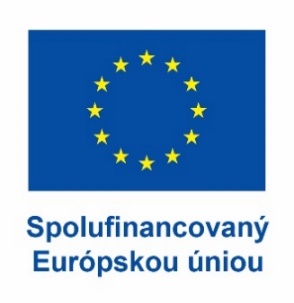 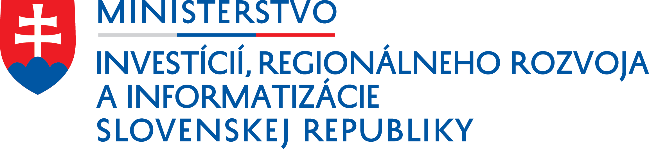 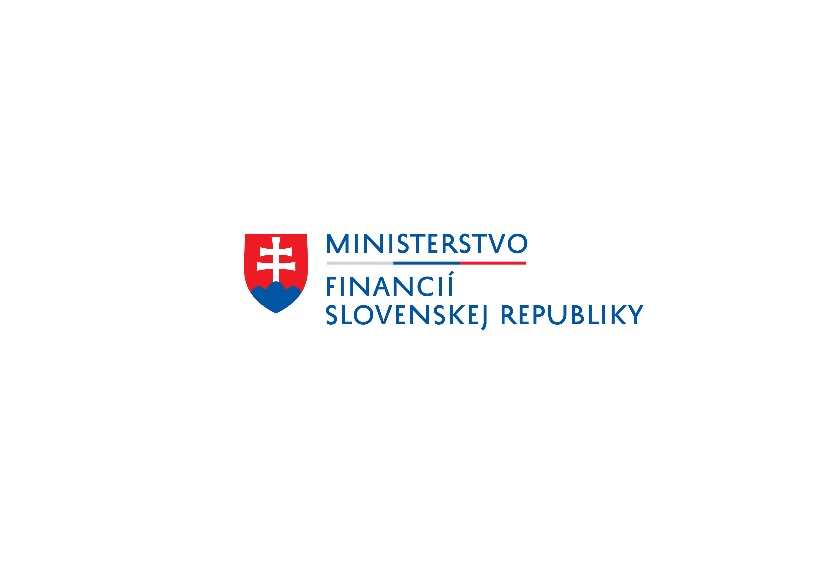 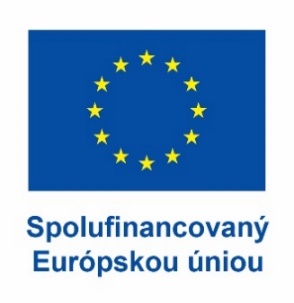 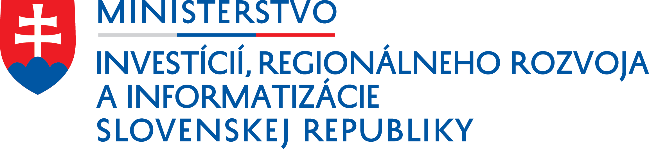 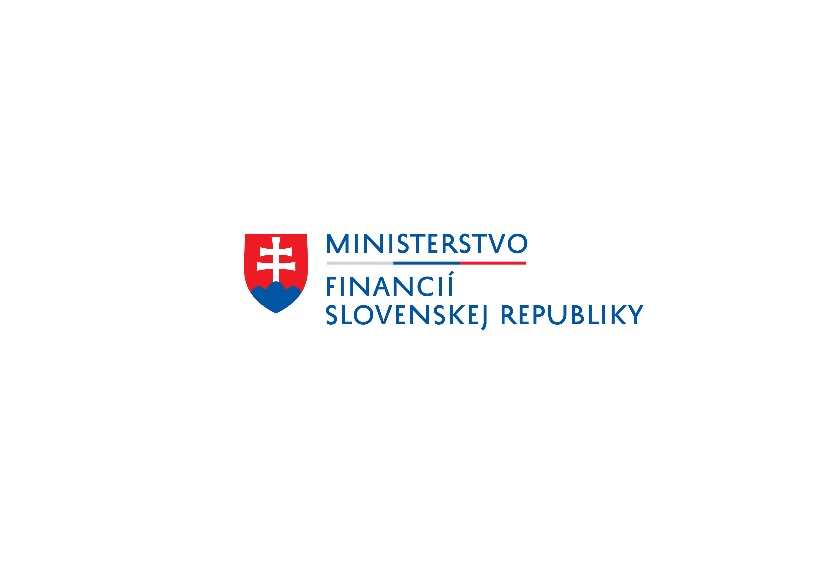 Centrálny koordinačný orgánPlatobný orgánKoordinačný orgán pre finančné nástrojeRÁMEC IMPLEMENTÁCIE FONDOVProgramové obdobie 2021 – 2027Verzia: 1Dátum vydania: 18.11.2022Úvod a všeobecné ustanovenia Cieľom predloženého materiálu je zadefinovanie základných rámcov a jednotných postupov na zabezpečenie účinného, efektívneho a transparentného systému implementácie fondov Európskej únie (ďalej len „fondy EÚ“)  v programovom období 2021 – 2027.Fondmi EÚ, z ktorých je príspevok poskytovaný na území Slovenskej republiky, sú Európsky fond regionálneho rozvoja (ďalej len „EFRR“), Európsky sociálny fond plus (ďalej len „ESF+“), Kohézny fond (ďalej len „KF“), Fond na spravodlivú transformáciu (ďalej len „FST“), Európsky námorný, rybolovný a  akvakultúrny fond (ďalej len „ENRAF“). Rámec implementácie fondov (ďalej len „RIF“) vychádza predovšetkým z Nariadenia Európskeho parlamentu a Rady (EÚ) 2021/1060 z 24. júna 2021, ktorým sa stanovujú spoločné ustanovenia o  Európskom fonde regionálneho rozvoja, Európskom sociálnom fonde plus, Kohéznom fonde, Fonde na spravodlivú transformáciu a Európskom námornom, rybolovnom a  akvakultúrnom fonde a  rozpočtové pravidlá pre uvedené fondy, ako aj pre Fond pre azyl, migráciu a integráciu, Fond pre vnútornú bezpečnosť a Nástroj finančnej podpory na riadenie hraníc a vízovú politiku (ďalej len „nariadenie o spoločných ustanoveniach“), príslušných nariadení vzťahujúcich sa na jednotlivé fondy, ako aj zo zákona č. 121/2022 Z. z o príspevkoch z fondov Európskej únie a o zmene a doplnení niektorých zákonov a je záväzným dokumentom pre programy spolufinancované z EFRR, ESF+, KF, FST a ENRAF, a to pre Program Slovensko 2021 – 2027, Program Rybné hospodárstvo Slovenskej republiky 2021 – 2027, Program Interreg Slovensko - Česko 2021-2027 a Program Interreg Slovensko - Rakúsko 2021-2027.Pri implementácii fondov EÚ je zároveň potrebné zabezpečiť uplatňovanie horizontálnych princípov. Za účelom zabezpečenia súladu projektov podporovaných z fondov EÚ, s Chartou základných práv Európskej únie, a dodržiavania povinností vyplývajúcich z Dohovoru OSN o právach osôb so zdravotným postihnutím v súlade s čl. 9 nariadenia o spoločných ustanoveniach, bude mechanizmus horizontálnych princípov koordinovaný na národnej úrovni. Postupy, pravidlá a povinnosti v oblasti implementácie, monitorovania, hodnotenia a kontroly za účelom správnej implementácie a dodržiavania horizontálnych priorít budú upravené v riadiacej dokumentácii, ktorej gestorom bude Ministerstvo práce, sociálnych vecí a rodiny SR. Uvedené postupy a pravidlá budú  záväzné pre všetky subjekty implementujúce fondy EÚ.Dokument upravuje spoločné pravidlá aplikovateľné na vyššie uvedené fondy rešpektujúc osobitosti, ktoré sa týkajú poskytovania príspevkov v rámci niektorých programov. Na Rámec implementácie fondov budú nadväzovať jednotlivé všeobecne platné a priamo aplikovateľné metodické príručky. Účelom nastavenia je optimalizácia metodického prostredia, zníženie množstva dokumentov a ich sprehľadnenie tak, aby boli implementované jednotné a jasné pravidlá, dohľadateľné na jednom mieste, bez vzájomného duplikovania textov a bez stanovovania požiadaviek nad rámec legislatívy Európskej únie (ďalej len „EÚ“) a Slovenskej republiky (ďalej len „SR“).Všetky ustanovenia, ktoré sa v Rámci implementácie fondov vzťahujú na riadiaci orgán, sa rovnako aplikujú aj na sprostredkovateľský orgán v rozsahu, v akom naň bol delegovaný výkon činností riadiaceho orgánu prostredníctvom „Zmluvy o poverení na vykonávanie časti úloh riadiaceho orgánu sprostredkovateľským orgánom a o zodpovednostiach súvisiacich s týmto poverením“. Z uvedeného dôvodu sa v dokumente neuvádza osobitne aj sprostredkovateľský orgán, okrem prípadov, ak je to z charakteru špecifického ustanovenia nevyhnutné. Riadiaci orgán zároveň zodpovedá za zavedenie a udržiavanie vhodného systému riadenia a kontroly programu v súlade s požiadavkami Európskej komisie (ďalej len „EK“), vrátane povinnosti zaviesť účinné a primerané opatrenia a postupy na boj proti podvodom pri zohľadnení identifikovaných rizík v súlade s nariadením o spoločných ustanoveniach.Subjekty zapojené do riadenia fondov EÚ a ich pôsobnosť sú uvedené v § 5 až 11 zákona č. 121/2022 Z. z o príspevkoch z fondov Európskej únie a o zmene a doplnení niektorých zákonov. V prípade potreby budú detailnejšie požiadavky týkajúce sa povinností a zodpovedností jednotlivých subjektov definované v príslušných metodických príručkách.RIF bol vypracovaný centrálnym koordinačným orgánom (ďalej len „CKO“) v spolupráci s Ministerstvom financií Slovenskej republiky (ďalej aj „MF SR“) ako platobným orgánom a koordinačným orgánom pre finančné nástroje (ďalej len „KOFN“) a pri jeho spracovaní boli zohľadnené skúsenosti z predchádzajúcich programových období. Pri vypracovaní dokumentu boli zároveň zohľadnené princípy definované v  Systéme riadenia spolupráce a partnerstva so zástupcami občianskej spoločnosti pri príprave, implementácii a monitoringu fondov EÚ v programovom období 2021 – 2027 (ďalej len „Systém spolupráce a partnerstva so zástupcami občianskej spoločnosti“).Legislatíva Európskej únie a Slovenskej republikyRámec implementácie fondov je vypracovaný v súlade s právnymi predpismi EÚ a SR. V prípade rozporu dokumentu s právnymi predpismi EÚ alebo SR sú záväzné ustanovenia právnych predpisov EÚ a SR, pričom právne predpisy EÚ majú vždy prednosť. Nižšie sú uvedené najmä tie právne predpisy, na ktoré sa dokument odvoláva a z ktorých sa pri jeho tvorbe vychádzalo. Právne predpisy EÚNariadenie Európskeho parlamentu a Rady (EÚ) 2021/1060 z 24. júna 2021, ktorým sa stanovujú spoločné ustanovenia o Európskom fonde regionálneho rozvoja, Európskom sociálnom fonde plus, Kohéznom fonde, Fonde na spravodlivú transformáciu a Európskom námornom, rybolovnom a  akvakultúrnom fonde a rozpočtové pravidlá pre uvedené fondy, ako aj pre Fond pre azyl, migráciu a integráciu, Fond pre vnútornú bezpečnosť a Nástroj finančnej podpory na riadenie hraníc a vízovú politiku,Nariadenie Európskeho parlamentu a Rady (EÚ) 2021/1058 z 24. júna 2021 o Európskom fonde regionálneho rozvoja a Kohéznom fonde (ďalej len „Nariadenie o EFRR a KF“),Nariadenie Európskeho parlamentu a Rady (EÚ) 2021/1057 z 24. júna 2021, ktorým sa zriaďuje Európsky sociálny fond plus (ESF+) a zrušuje nariadenie (EÚ) č. 1296/2013 (ďalej len „Nariadenie o  ESF+“),Nariadenie Európskeho parlamentu a Rady (EÚ) 2021/1139 zo 7. júla 2021, ktorým sa zriaďuje Európsky námorný, rybolovný a akvakultúrny fond a ktorým sa mení nariadenie (EÚ) 2017/1004 (ďalej len „Nariadenie o ENRAF“),Nariadenie Európskeho parlamentu a Rady (EÚ) 2021/1056 z 24. júna 2021, ktorým sa zriaďuje Fond na spravodlivú transformáciu (ďalej len „Nariadenie o FST“),Nariadenie Európskeho parlamentu a Rady (EÚ) 2021/1059 z 24. júna 2021 o osobitných ustanoveniach týkajúcich sa cieľa Európska územná spolupráca (Interreg) podporovaného z  Európskeho fondu regionálneho rozvoja a vonkajších finančných nástrojov (ďalej len „Nariadenie o  EÚS“),Delegované nariadenie Komisie (EÚ) č. 240/2014 zo 7. januára 2014 o európskom kódexe správania pre partnerstvo v rámci európskych štrukturálnych a investičných fondov,Nariadenie Európskeho parlamentu a Rady (EÚ, Euratom) č. 2018/1046  z 18. júla 2018 o rozpočtových pravidlách, ktoré sa vzťahujú na všeobecný rozpočet Únie, o zmene nariadení (EÚ) č. 1296/2013, (EÚ) č.  1301/2013, (EÚ) č. 1303/2013, (EÚ) č. 1304/2013, (EÚ) č. 1309/2013, (EÚ) č. 1316/2013, (EÚ) č.  223/2014, (EÚ) č. 283/2014 a rozhodnutia č. 541/2014/EÚ a zrušení nariadenia (EÚ, Euratom) č.  966/2012 v platnom znení (ďalej len „Nariadenie o rozpočtových pravidlách“),Nariadenie Rady (ES) č. 2185/1996 z 11. novembra 1996 o kontrolách a inšpekciách na mieste vykonávaných Európskou komisiou s cieľom ochrany finančných záujmov Európskych spoločenstiev pred spreneverou a  inými podvodmi v platnom znení,Nariadenie Rady (EÚ) 2020/2094 zo 14. decembra 2020, ktorým sa zriaďuje Nástroj Európskej únie na obnovu s cieľom podporiť obnovu po kríze COVID-19,Nariadenie Komisie (EÚ) č. 1407/2013 z  18. decembra 2013 o uplatňovaní článkov 107 a 108 Zmluvy o fungovaní Európskej únie na pomoc de minimis v platnom znení (ďalej len „Nariadenie de minimis“),Nariadenie Komisie (EÚ) č. 651/2014 zo 17. júna 2014 o vyhlásení určitých kategórií pomoci za zlučiteľné s vnútorným trhom podľa článkov 107 a 108 zmluvy v platnom znení (ďalej len „Nariadenie o skupinových výnimkách“),Nariadenie Komisie (EÚ) č. 360/2012 z 25. apríla 2012 o uplatňovaní článkov 107 a 108 Zmluvy o fungovaní Európskej únie na pomoc de minimis v prospech podnikov poskytujúcich služby všeobecného hospodárskeho záujmu v platnom znení,Nariadenie EP a Rady (EÚ) 2020/852 z 18. júna 2020 o vytvorení rámca na uľahčenie udržateľných investícií a o zmene nariadenia (EÚ) 2019/2088 (ďalej len „Nariadenie o taxonómii“).Právne predpisy SRzákon č. 121/2022 Z. z o príspevkoch z fondov Európskej únie a o zmene a doplnení niektorých zákonov (ďalej len „zákon o príspevkoch z fondov“),zákon č. 357/2015 Z. z. o finančnej kontrole a audite a o zmene a doplnení niektorých zákonov v znení neskorších predpisov (ďalej len „zákon č. 357/2015 Z. z. o finančnej kontrole a audite“), zákon č. 343/2015 Z. z. o verejnom obstarávaní a o zmene a doplnení niektorých zákonov v znení neskorších predpisov (ďalej len „zákon č. 343/2015 Z. z. o verejnom obstarávaní"),zákon č. 523/2004 Z. z. o rozpočtových pravidlách verejnej správy a o zmene a doplnení niektorých zákonov v znení neskorších predpisov (ďalej len „zákon č. 523/2004 Z. z. o rozpočtových pravidlách verejnej správy“), zákon č.  583/2004 Z. z. o rozpočtových pravidlách územnej samosprávy a o zmene a doplnení niektorých zákonov v znení neskorších predpisov (ďalej len „zákon č.  583/2004 Z. z. o  rozpočtových pravidlách územnej samosprávy“),zákon č. 431/2002 Z. z. o účtovníctve v znení neskorších predpisov,zákon č. 513/1991 Zb. Obchodný zákonník v znení neskorších predpisov (ďalej len „Obchodný zákonník"),zákon č. 40/1964 Zb. Občiansky zákonník v znení neskorších predpisov (ďalej len „Občiansky zákonník"),zákon č. 358/2015 Z. z. o úprave niektorých vzťahov v oblasti štátnej pomoci a minimálnej pomoci a o zmene a doplnení niektorých zákonov (zákon o štátnej pomoci) (ďalej len „zákon č. 358/2015 Z. z. o štátnej pomoci“),zákon č. 539/2008 Z. z. o podpore regionálneho rozvoja v znení neskorších predpisov,zákon č. 368/2021 Z. z. o mechanizme na podporu obnovy a odolnosti a o zmene a doplnení niektorých zákonov v znení neskorších predpisov,zákon č. 291/2002 Z. z. o Štátnej pokladnici a o zmene a doplnení niektorých zákonov v znení neskorších predpisov,zákon č. 211/2000 Z. z. o slobodnom prístupe k informáciám a o zmene a doplnení niektorých zákonov (zákon o slobode informácií) v znení neskorších predpisov.Týmto nie sú dotknuté povinnosti subjektov vyplývajúce z iných všeobecne záväzných právnych predpisov.Riadiaca dokumentáciaRiadiacu dokumentáciu predstavujú dokumenty, ktoré definujú procesy, termíny a vzájomné vzťahy subjektov zodpovedných za implementáciu fondov EÚ. Riadiacu dokumentáciu na národnej úrovni vypracúva CKO,  platobný orgán a KOFN s cieľom zabezpečiť splnenie podmienok kladených legislatívou EÚ a SR na členský štát v súlade so zásadou správneho finančného riadenia, financovania a s finančnými opravami. Tvoria ju Rámec implementácie fondov, jednotlivé metodické príručky/dokumenty, manuál procedúr vybraných subjektov a jednotlivé užívateľské príručky.Rámec implementácie fondov Rámec implementácie fondov predstavuje jednotný strešný dokument definujúci základné princípy riadenia, implementácie a koordinácie fondov EÚ v podmienkach SR s cieľom zabezpečiť transparentnosť procesov a prehľadnosť pravidiel, a to pri čo najnižšej administratívnej záťaži zúčastnených subjektov. Ide o spoločný strategický dokument CKO, ktorým je Ministerstvo investícií, regionálneho rozvoja a informatizácie Slovenskej republiky (ďalej len „MIRRI SR“), platobného orgánu, ktorým je MF SR a KOFN, ktorým je MF SR, pričom v gescii platobného orgánu je nastavenie princípov a pravidiel v oblasti finančného riadenia, v gescii KOFN je nastavenie pravidiel pre implementáciu finančných nástrojov a v gescii CKO je nastavenie ostatných princípov a pravidiel v oblasti systému riadenia a kontroly/implementácie fondov EÚ. RIF schvaľuje minister MIRRI SR a minister MF SR a je záväzný pre všetky subjekty implementačnej štruktúry.Metodické príručkyMetodické príručky/dokumenty bližšie interpretujú Rámec implementácie fondov s cieľom zabezpečiť metodickú podporu všetkým relevantným subjektom na jednotlivých úrovniach implementácie. Popisujú jednotlivé procesy alebo tematické oblasti, určujú lehoty, záväznosť ako aj povinnosti jednotlivých subjektov. Podľa zamerania sú záväzné najmä pre riadiaci orgán, žiadateľov alebo prijímateľov. Metodické príručky/dokumenty vypracúva CKO, platobný orgán a KOFN. Metodické príručky/dokumenty vydané CKO, platobným orgánom a KOFN budú predstavovať priamo vykonávaciu úroveň a budú upravovať všeobecne platné pravidlá použiteľné riadiacim orgánom a sprostredkovateľskými orgánmi vo vybraných oblastiach.Ak je potrebné usmerňovať špecifické oblasti, ktoré majú v kompetencii jednotlivé riadiace orgány, môžu vypracovať vlastné metodické dokumenty, bez kopírovania textov z riadiacej dokumentácie CKO a musia byť s nimi súlade. Spoločné pravidlá pre RIF a metodické príručkyRIF a metodické príručky/dokumenty podliehajú pri ich vydávaní a zmenách pripomienkovému konaniu subjektov zapojených do riadenia a kontroly fondov EÚ (riadiacich orgánov, sprostredkovateľských orgánov), orgánu auditu a orgánu zabezpečujúceho ochranu finančných záujmov. Každý dokument obsahuje údaj o rozsahu jeho aplikovateľnosti, o jeho záväznosti a dátume nadobudnutia účinnosti. Zoznam vydaných dokumentov, ako aj samotné dokumenty, sú zverejňované prostredníctvom  Informačného monitorovacieho systému (ďalej len „ITMS“).Ak je v texte uvedené, že subjekt má vykonať určitý úkon bezodkladne, znamená to, že úkon je potrebné vykonať bez akéhokoľvek časového odkladu najneskôr do 7  pracovných dní od vzniku skutočnosti určujúcej pre počítanie lehoty, ak nie je uvedené inak. Do lehoty sa nezapočítava deň, v  ktorom došlo ku skutočnosti určujúcej začiatok lehoty.V prípade, ak je v priebehu implementácie programu potrebné upresniť, doplniť, upraviť alebo zmeniť nastavené pravidlá v rámci RIF,  môže CKO, platobný orgán a KOFN vykonať aktualizáciu z vlastnej iniciatívy alebo na základe žiadosti subjektov zapojených do implementácie fondov EÚ adresovaných podľa obsahu ministrovi MIRRI SR, MF  SR prostredníctvom listu príslušného ministra, resp. príslušného štatutárneho orgánu.V prípade potreby zmeny metodických príručiek/dokumentov môže CKO, platobný orgán a KOFN vykonať zmenové konanie z vlastnej iniciatívy alebo na základe žiadosti subjektov zapojených do implementácie fondov EÚ adresovaných podľa obsahu príslušnému generálnemu riaditeľovi CKO, platobného orgánu alebo KOFN, a to elektronicky formou e-mailu a zároveň v kópii na adresu metodika.cko@mirri.gov.sk, po_metodika@mfsr.sk a v prípade finančných nástrojov na príslušného riaditeľa odboru. CKO, platobný orgán a KOFN sú oprávnení z vlastnej iniciatívy alebo na základe oprávnených a riadne odôvodnených žiadostí orgánov zapojených do implementácie fondov EÚ udeliť výnimku z  metodických príručiek/dokumentov. Žiadosti o udelenie výnimky budú zo strany orgánov zapojených do implementácie fondov EÚ zasielané podľa obsahu príslušnému generálnemu riaditeľovi CKO, platobného orgánu alebo KOFN, a to elektronicky formou e-mailu a zároveň v kópii na adresu metodika.cko@mirri.gov.sk, po_metodika@mfsr.sk a v prípade finančných nástrojov na príslušného riaditeľa odboru.V prípade, ak sa akékoľvek ustanovenie vyššie uvedených dokumentov stane neplatným v dôsledku jeho rozporu s platným právnym poriadkom SR a EÚ, platia pre danú oblasť ustanovenia právne záväzných aktov EÚ a všeobecne záväzných právnych predpisov SR. V prípade obsahových alebo procesných odlišností vyššie uvedených dokumentov a ITMS je až do času zabezpečenia súladu  ITMS s vyššie uvedenými dokumentmi záväzná pôvodná verzia uvedená v ITMS.Medzi riadiacu dokumentáciu patria aj užívateľské príručky pre prácu s informačnými systémami (napr. ITMS, Informačný systém účtovníctva fondov a pod.) a prípadne ďalšie dokumenty, ktoré nestanovujú povinnosti jednotlivých subjektov, ale poskytujú informácie potrebné na používanie napr. informačných systémov a pod. Tieto dokumenty nie sú predmetom pripomienkového konania zo strany subjektov zapojených do implementácie fondov EÚ. Manuál procedúrManuál procedúr riadiaceho orgánu nastavuje vnútorné procesy a postupy zabezpečujúce riadenie a  realizáciu programu na úrovni jednotlivých pracovných pozícií v organizačnej štruktúre riadiaceho orgánu. Manuál procedúr zahŕňa tok informácií, dokumentov, finančných prostriedkov, kontrolu, zastupiteľnosť, časové limity na realizáciu jednotlivých procesov, vrátane vstupných a výstupných dokumentov, a podmienky uchovávania dokumentov. V prípade, že vykonávané činnosti zahŕňajú prácu s ITMS, sú jasne špecifikované roly a kompetencie jednotlivých zamestnancov. Manuál procedúr využíva predovšetkým formu audit trailu. Procesy, termíny a lehoty musia na seba logicky nadväzovať, musí byť jasné, kde jeden krok končí a ďalší začína. Nastavenie procesov musí byť v súlade s príslušnými právnymi predpismi EÚ a SR a metodickými príručkami. Riadiaci orgán zabezpečí, aby sa v manuáli procedúr neduplikovali texty uvedené v metodických príručkách. Požiadavky na formu a  obsah manuálu procedúr definuje MIRRI SR.V manuáli procedúr riadiaceho orgánu sa uvádza len rozsah činností vykonávaných riadiacim orgánom. V prípade, že riadiaci orgán niektoré činnosti deleguje na sprostredkovateľský orgán, uvedie to v manuáli procedúr, aby bolo zrejmé, ktorý subjekt dané činnosti zabezpečuje a dané činnosti budú popísané v  manuáli procedúr sprostredkovateľského orgánu.Postupy a procesy uvedené v  manuáli procedúr sú záväzné do vnútra organizácie, v rámci ktorej vykonáva subjekt svoje činnosti. Riadiaci orgán zavedie schválený manuál procedúr ako záväzný vnútorný akt organizácie a je zároveň povinný ho vložiť do ITMS – neverejnej časti. Ustanovenia definované v tejto kapitole sa v prípade manuálov procedúr CKO, platobného orgánu a  KOFN aplikujú primerane s ohľadom na ich úlohy vykonávané v rámci implementácie Partnerskej dohody Slovenskej republiky na roky 2021 - 2027, ako aj ich postavenia vyplývajúceho z príslušnej legislatívy.Výber projektovProjekty, resp. žiadosti o poskytnutie nenávratného finančného príspevku (ďalej len „NFP“) sa vyberajú na základe výzvy, ktorú vyhlási riadiaci orgán prostredníctvom ITMS. Výzva môže byť otvorená alebo uzavretá, stanovenie podmienok poskytnutia príspevku je v kompetencii riadiaceho orgánu. Samotnému vyhláseniu výzvy môže predchádzať vyhlásenie výzvy na predkladanie projektových zámerov. Po doručení žiadosti o poskytnutie NFP nasleduje administratívne overovanie a odborné hodnotenie (ak je relevantné). Administratívne overovanie vykonáva riadiaci orgán, odborné hodnotenie sa vykonáva prostredníctvom odborných hodnotiteľov vyberaných z  registra hodnotiteľov. Odborné hodnotenie sa vykonáva v prípade, ak stanovené kritériá vyžadujú odborné posúdenie. Osobitný postup pre poskytovanie príspevku riadiaci orgán uplatňuje pre národné projekty, projekty strategického významu, projekty integrovanej územnej investície, projekty programu Interreg Slovensko - Česko 2021-2027 , Interreg Slovensko - Rakúsko 2021-2027 a projekty technickej pomoci, postup pri poskytnutí príspevku sa riadi ustanoveniami zákona o príspevkoch z fondov. Projekty, ktoré boli vybrané a ich realizácia začala podľa nariadenia (EÚ) č. 1303/2013 a ich realizáciu nebolo možné ukončiť v programovom období 2014 – 2020, môžu byť ukončené v programovom období 2021 – 2027 za splnenia podmienok stanovených nariadením o spoločných ustanoveniach.Riadiaci orgán zabezpečí, aby výber žiadostí o poskytnutie NFP prebiehal v súlade s požiadavkami stanovenými v nariadení o spoločných ustanoveniach.Schvaľovací proces končí nadobudnutím právoplatnosti rozhodnutia riadiaceho orgánu o schválení alebo neschválení žiadosti o poskytnutie NFP, o zastavení konania, resp. zmenou rozhodnutia o neschválení žiadosti o poskytnutie NFP. Proti rozhodnutiu môže žiadateľ podať odvolanie, príp. po nadobudnutí právoplatnosti rozhodnutia môže podať podnet na preskúmanie rozhodnutia mimo odvolacieho konania. Pri poskytovaní príspevku je potrebné uplatňovať princíp partnerstva a viacúrovňového riadenia, nediskriminácie, transparentnosti, hospodárnosti, efektívnosti, účelnosti, účinnosti a zákaz konfliktu záujmov. Postupy a procesy pri poskytovaní návratnej pomoci upravuje kapitola 6 Finančné nástroje.Výzva Riadiaci orgán s cieľom dostatočnej a včasnej informovanosti potenciálnych žiadateľov o možnostiach získania NFP na financovanie projektov a dostatočnej a včasnej pripravenosti predkladaných projektov vypracuje harmonogram plánovaných výziev vrátane orientačných údajov, ktorý uverejní prostredníctvom ITMS a minimálne trikrát za rok ho aktualizuje. Výzva predstavuje základný nástroj pre vecné a finančné riadenie programu, ktorým riadiaci orgán vyzýva žiadateľov k predloženiu žiadostí o poskytnutie NFP podľa vopred stanovených podmienok.Riadiaci orgán môže rozhodnúť v závislosti od charakteru projektov, ktorých podporu plánuje realizovať, že výber projektov zabezpečí prostredníctvom dvoch výberových kôl (výzva na predkladanie projektových zámerov a výzva) alebo prostredníctvom jedného kola výberu (výzva). Riadiaci orgán je povinný pri príprave výziev posudzovať potrebu uplatňovania pravidiel štátnej pomoci (pozri kapitola 12.4 Test štátnej pomoci) a závery posúdenia zohľadniť v podmienkach stanovených vo výzve.Riadiaci orgán pripraví výzvu v súlade s  programom, schémou pomoci/pomoci de minimis /ad hoc pomocou (ak je to relevantné), relevantnými predpismi SR a EÚ a ďalšou záväznou riadiacou dokumentáciou. V rámci prípravy výzvy môže riadiaci orgán zvážiť zaradenie investícií nevyhnutných na splnenie hlavnej investície (tzv. „vyvolané investície“) medzi oprávnené výdavky, ako aj limitovať ich výšku. Tieto výdavky musia byť v súlade s programom vrátane ich súladu s príslušnými stratégiami, z ktorých program vychádza, špecifickým cieľom a zároveň patria do rozsahu pôsobnosti príslušného fondu a sú priraditeľné k typu intervencie.V rámci prípravy výzvy riadiaci orgán posúdi charakter oprávnených aktivít z hľadiska ich vplyvu na ktorýkoľvek zo šiestich environmentálnych cieľov podľa čl. 17 Nariadenia o taxonómii. Mechanizmus posudzovania DNSH (princíp  „výrazne nenarušiť“) v procese implementácie bude bližšie špecifikovaný v riadiacej dokumentácii programu.Odporúča sa, aby riadiaci orgán pri príprave výzvy, so zohľadnením jej špecifík, zhodnotil prostredníctvom analýzy rizík nastavenie výzvy, ako aj podmienok poskytnutia pomoci, s cieľom eliminácie problémových a rizikových oblastí, ktoré by mohli mať vplyv na implementáciu programu.Ak je to relevantné vo vzťahu k charakteru výzvy, riadiaci orgán pri príprave výziev umožní participáciu zástupcov občianskej spoločnosti, sociálno-ekonomických partnerov a odbornej verejnosti, pričom zohľadní postup uvedený v dokumente „Zapájanie zainteresovaných aktérov do prípravy výziev“. Riadiaci orgán identifikuje v harmonograme plánovaných výziev tie, ktoré je vhodné pripraviť participatívnym spôsobom. Výzva môže mať formu:uzavretej výzvy, ktorá je charakteristická presným určením dátumu uzavretia, alebootvorenej výzvy, ktorej dĺžka trvania je závislá na disponibilných finančných prostriedkoch, ktorých vyčerpanie alebo nedostatočný záujem žiadateľov je základným dôvodom na ukončenie tohto druhu výzvy.Formu výzvy stanovuje riadiaci orgán. Náležitosti výzvy, zmena výzvy a jej zrušenie sa riadi zákonom o príspevkoch z fondov. Za záväzné znenie výzvy sa považuje také, ktoré je vyhlásené prostredníctvom ITMS. Formálne náležitosti výzvy uvedené v zákone o príspevkoch z fondov môže riadiaci orgán pri jej vypracúvaní dopĺňať podľa svojej potreby. Stanovenie podmienok poskytnutia príspevku, ich obsah, počet, ako aj rozsah oblasti, ktorú pokrývajú, je v kompetencii riadiaceho orgánu. Podmienky poskytnutia príspevku musia byť prispôsobené obsahu výzvy a cieľom, ktoré vyhlásením výzvy riadiaci orgán sleduje. Riadiaci orgán zabezpečí, aby výzva obsahovala len také podmienky, ktorých splnenie je nevyhnutné pre poskytnutie podpory. Riadiaci orgán zadefinuje, ktoré podmienky poskytnutia príspevku musia byť splnené iba počas konania o žiadosti a ktoré počas konania o žiadosti až do skončenia platnosti a účinnosti zmluvy o poskytnutí NFP. Ak z osobitného predpisu vyplýva povinnosť pred poskytnutím príspevku overiť splnenie určitej skutočnosti, riadiaci orgán zadefinuje túto skutočnosť do výzvy.Zároveň sa odporúča, aby riadiaci orgán pri príprave výzvy (ak je to relevantné) analyzoval aktuálnu situáciu na trhu vo vzťahu k rastu cien a na základe výsledkov zapracoval do výzvy príslušný valorizačný mechanizmus. Spolu s vyhlásením výzvy riadiaci orgán zverejní „Všeobecnú informáciu k predkladaniu a schvaľovaniu žiadosti o poskytnutie nenávratného finančného príspevku“ vypracovanú CKO, prípadne uvedie odkaz na tento dokument. Všeobecná informácia predstavuje základný dokument poskytujúci inštrukcie pri príprave a predkladaní žiadosti o poskytnutie NFP.Riadiaci orgán pred vyhlásením výzvy vykoná kontrolu jej správnosti a kompletnosti a súčasne predloží každú výzvu pred jej vyhlásením sekretariátu „Riadiaceho výboru pre koordináciu a zabezpečenie synergických účinkov medzi fondmi Európskej únie, európskymi štrukturálnymi a investičnými fondmi, Mechanizmom na podporu obnovy a odolnosti a ostatnými nástrojmi podpory EÚ a.SR“, na emailovú adresu synergie27@mirri.gov.sk. Sekretariát Riadiaceho výboru vypracuje stanovisko týkajúce sa posúdenia synergických a komplementárnych aspektov každej výzvy. Stanovisko sekretariátu Riadiaceho výboru je záväzné. Riadiaci orgán zároveň zabezpečí publicitu výzvy za účelom čo najširšej informovanosti o vyhlásenej výzve, uvedené sa netýka výzvy na predloženie projektov technickej pomoci, výzvy na predloženie národných projektov a výzvy na predloženie projektov integrovanej územnej investície.Riadiaci orgán môže výzvu po zverejnení zmeniť v celom rozsahu do vydania prvého rozhodnutia, po vydaní prvého rozhodnutia môže zmeniť formálne náležitosti výzvy a ďalšie skutočnosti týkajúce sa poskytovania príspevku, ktoré nemajú charakter podmienky poskytnutia príspevku. Riadiaci orgán je oprávnený zmeniť otvorenú aj uzavretú výzvu. Pri otvorenej výzve sa možnosť zmeny výzvy vzťahuje na aktuálne posudzované hodnotiace kolo, t. j. do vydania rozhodnutia v rámci daného hodnotiaceho kola, v ktorom dochádza k zmene výzvy. Takáto zmena sa vzťahuje aj na všetky nasledujúce hodnotiace kolá, pričom vo vzťahu k predchádzajúcim hodnotiacim kolám zostáva výzva nedotknutá a netýka sa ani rozhodnutí, ktoré už boli vydané pred zmenou výzvy. Zverejnenie zmien spolu s ich odôvodením je riadiaci orgán povinný zverejniť prostredníctvom ITMS.Riadiaci orgán umožní žiadateľovi doplniť alebo zmeniť žiadosť o poskytnutie NFP podanú do termínu zmeny výzvy, pričom mu poskytne primeranú lehotu v závislosti od charakteru zmien výzvy. Riadiaci orgán je pri každej zmene výzvy povinný postupovať tak, aby nedošlo k porušeniu žiadneho z princípov uvedených v § 2 ods. 2 zákona o príspevkoch z fondov. Výzva na predkladanie projektového zámeruSamotnému vyhláseniu výzvy môže v prípade rozhodnutia riadiaceho orgánu predchádzať vyhlásenie výzvy na predkladanie projektových zámerov. Výzva na predkladanie projektových zámerov slúži na prvotnú identifikáciu projektov, ktoré môžu byť po dopracovaní podľa podmienok stanovených vo výzve predložené ako žiadosti o poskytnutie NFP. Riadiaci orgán pred vyhlásením výzvy na predkladanie projektových zámerov vykoná kontrolu jej správnosti a kompletnosti a súčasne predloží každú výzvu na predkladanie projektových zámerov pred jej vyhlásením sekretariátu „Riadiaceho výboru pre koordináciu a zabezpečenie synergických účinkov medzi fondmi Európskej únie, európskymi štrukturálnymi a investičnými fondmi, Mechanizmom na podporu obnovy a odolnosti a ostatnými nástrojmi podpory EÚ a SR“, ktorý vypracuje stanovisko týkajúce sa posúdenia synergických a komplementárnych aspektov každej výzvy na predkladanie projektových zámerov. Riadiaci orgán vyhlási výzvu na predkladanie projektových zámerov zverejnením prostredníctvom ITMS. Obsah výzvy na predkladanie projektových zámerov, ako aj posudzovanie projektových zámerov, je potrebné čo najviac zjednodušiť a prispôsobiť cieľu, pre ktorý riadiaci orgán pristúpil k využitiu tohto inštitútu. Náležitosti výzvy a postup pri posudzovaní projektových zámerov sa riadi zákonom o príspevkoch z fondov, pričom na projektový zámer integrovanej územnej investície sa uvedený postup neuplatňuje.Kritériá pre výber projektov Riadiaci orgán definuje kritériá pre výber projektov, ako aj spôsob ich hodnotenia v závislosti od charakteru špecifických cieľov a podporovaných projektov. V prípade projektov, ktoré získali „Známku excelentnosti“, alebo projektov, ktoré boli vybrané v rámci programu spolufinancovaného z programu Horizont Európa sa postupuje podľa čl. 73 ods. 4 nariadenia o spoločných ustanoveniach.Kritériá pre výber projektov, ako aj spôsob ich vyhodnotenia schvaľuje monitorovací výbor,  vrátane ich zmien. Kritériá pre výber projektov sú stanovené vo výzve ako podmienky poskytnutia príspevku tam, kde je to možné. Hodnotiace kritériá Hodnotiace kritériá žiadostí o poskytnutie NFP môžu byť kombináciou vylučujúcich kritérií a  bodovaných kritérií alebo ako súbor iba bodovaných, alebo iba vylučujúcich kritérií. Vylučujúce kritériá sú vyhodnocované iba možnosťou áno/nie, pričom ,,nie“ znamená automaticky nesplnenie kritérií pre výber projektov a neschválenie žiadosti o poskytnutie NFP. Bodované kritériá slúžia na posúdenie kvalitatívnej úrovne a môžu slúžiť na vytvorenie poradia posudzovaných žiadostí o poskytnutie NFP. Pri bodovaných hodnotiacich kritériách riadiaci orgán vopred stanoví minimálny počet bodov, ktoré musia byť dosiahnuté, aby mohlo dôjsť k vyhodnoteniu splnenia hodnotiacich kritérií. Pre prípad zhodného počtu bodov viacerých žiadostí o poskytnutie NFP a nedostatku alokácie vo výzve na podporu všetkých žiadostí, ktoré splnili podmienky, stanoví riadiaci orgán výberové kritériá pre vytvorenie poradia žiadostí o poskytnutie NFP.Riadiaci orgán určí poradie žiadostí o poskytnutie NFP spĺňajúcich všetky podmienky poskytnutia príspevku, pričom žiadosti o poskytnutie NFP podporí len do výšky finančných prostriedkov určených vo výzve. Žiadosti o poskytnutie NFP, ktoré sa umiestnili vytvoreným poradím pod hranicou finančných prostriedkov vyčlenených na výzvu, budú neschválené z dôvodu nedostatku finančných prostriedkov a  v poradí na základe dosiahnutých bodov, resp. výberových kritérií budú zaradené do zásobníka projektov, ak výzva predpokladá vytvorenie zásobníka projektov.Hodnotiace kritériá na posudzovanie projektových zámerovHodnotiace kritériá na posudzovanie projektových zámerov môžu byť kombináciou vylučujúcich kritérií a bodovaných kritérií alebo ako súbor iba bodovaných, alebo iba vylučujúcich kritérií s tým, že výsledkom posudzovania je hodnotiaca správa o projektovom zámere, ktorá obsahuje informáciu či projektový zámer spĺňa alebo nespĺňa podmienky určené vo výzve na predkladanie projektových zámerov. Hodnotiacu správu o projektovom zámere je riadiaci orgán povinný doručiť žiadateľovi. Hodnotiace kritériá na posudzovanie projektových zámerov nie sú predmetom schvaľovania monitorovacieho výboru. Výberové kritériá V prípade, ak nie sú žiadosti o poskytnutie NFP vyberané na základe poradia určeného aplikáciou hodnotiacich kritérií, riadiaci orgán definuje výberové kritériá pre žiadosti o poskytnutie NFP. Riadiaci orgán definuje výberové kritériá pre žiadosti o poskytnutie NFP najmä v prípadoch, ak možno stanoviť v rámci skupiny charakterovo podobných projektov objektívne kritériá, ktorými je možné projekty porovnať navzájom.Riadiaci orgán stanoví výberové kritériá tak, aby zabezpečili objektívne posúdenie všetkých žiadostí o poskytnutie NFP (takým kritériom nie je napr. hodnotenie súladu so strategickým dokumentom, ktoré je na všeobecnom a subjektívnom posúdení) v rámci skupiny navzájom, a to s prihliadnutím na konkrétne skutočnosti, ktoré môžu byť porovnávané v rámci všetkých žiadostí o poskytnutie NFP v danej skupine (t. j. kritéria musia byť aplikované na všetky žiadosti o poskytnutie NFP rovnako). Výberové kritériá majú kvantitatívny charakter a nepriraďuje sa im váha.Výberové kritériá môžu byť definované nasledovne:ako rozlišovacie bodované kritériá k hodnotiacim kritériám, pričom hodnota bodov výberových kritérií žiadostí o poskytnutie NFP je definovaná ako nezáporné celé číslo (uvedené znamená, že hodnota výberových kritérií sa pripočíta k počtu bodov dosiahnutých aplikáciou hodnotiacich kritérií alebo sa počtom bodov dosiahnutých aplikáciou výberových kritérií určí poradie žiadostí o poskytnutie NFP v prípade, ak hodnotiace kritériá boli definované ako súbor vylučujúcich kritérií), a / aleboako samostatné objektívne kritérium, ktorého aplikáciou je vytvorené jednoznačné poradie v rámci skupiny vyberaných žiadostí o poskytnutie NFP (napr. zoradenie žiadostí o poskytnutie NFP na základe hodnoty konkrétneho, vopred stanoveného merateľného ukazovateľa od najvyššej plánovanej hodnoty po najnižšiu).V prípade aplikácie výberových kritérií sú ich súčasťou aj rozlišovacie kritériá, ktoré riadiaci orgán aplikuje pre prípady určenia poradia v prípade rovnakého umiestnenia viacerých žiadostí o poskytnutie NFP, ak na podporu všetkých takýchto žiadosti o poskytnutie NFP nemá dostatočnú alokáciu.Odborní hodnotiteliaV prípade využitia odborných hodnotiteľov riadiaci orgán zabezpečuje výber odborných hodnotiteľov prostredníctvom vyhlásenia výzvy na výber odborných hodnotiteľov. Výber sa realizuje na základe jasných a transparentných kritérií, riadiaci orgán pri ich definovaní môže spolupracovať so zástupcami občianskej spoločnosti. Všetci záujemcovia, ktorí splnia kritériá pre výber odborných hodnotiteľov, sú zaradení do registra hodnotiteľov, ktorý spravuje riadiaci orgán v ITMS. Administratívne kapacity vykonávajúce administratívne overenie sa do registra hodnotiteľov nezaraďujú. Následne sú odborní hodnotitelia náhodne vyberaní podľa oblasti hodnotenia prostredníctvom ITMS. Riadiaci orgán pred výkonom odborného hodnotenia zabezpečí, aby boli odborní hodnotitelia oboznámení s podmienkami a spôsobom výkonu odborného hodnotenia. Zároveň sa odporúča, aby si riadiaci orgán v rámci zmluvného vzťahu s odborným hodnotiteľom upravil pravidlá spolupráce aj po odovzdaní výsledkov odborného hodnotenia a predišiel tak situácii, kedy by mu výstup z hodnotenia neumožnil vypracovať dostatočne jasné a presné odôvodnenie v  príslušnom rozhodnutí. Riadiaci orgán preveruje a vyhodnocuje kvalitu práce odborných hodnotiteľov. V prípade nedostatočnej kvality ich práce, ako aj z dôvodov daných zákonom, je riadiaci orgán oprávnený vylúčiť odborných hodnotiteľov z  registra hodnotiteľov. Schvaľovací procesProces konania o žiadosti o poskytnutie NFP začína doručením písomnej žiadosti o poskytnutie NFP riadiacemu orgánu na základe vyhlásenej výzvy a pozostáva z administratívneho overovania, odborného hodnotenia (ak je relevantné) a výberu (ak je relevantné). V prípade, že na vyhodnotenie podmienok poskytnutia príspevku nebudú potrebné znalosti odborného hodnotiteľa a bude možné posúdiť kvalitu jednotlivých projektov v rámci administratívneho overovania, v rámci konania o žiadosti o poskytnutie NFP nebude potrebné pristúpiť k odbornému hodnoteniu. Čl. 73 ods. 4 nariadenia o spoločných ustanoveniach umožňuje uplatniť zjednodušený postup výberu projektov.Administratívne overovanie vykonáva riadiaci orgán, odborné hodnotenie vykonávajú odborní hodnotitelia. Riadiaci orgán v schvaľovacom procese zabezpečí dodržiavanie princípu štyroch očí, nestrannosť, zachovanie dôvernosti informácií a vylúčenie konfliktu záujmov.V rámci administratívneho overovania riadiaci orgán overí, či bola žiadosť o poskytnutie NFP predložená riadne a včas, ako aj vybrané podmienky poskytnutia príspevku určené vo výzve. V rámci odborného hodnotenia odborný hodnotiteľ overí na základe hodnotiacich kritérií podmienky poskytnutia príspevku, ktoré neboli predmetom overenia pri administratívnom overovaní alebo tie, ktoré boli predmetom iba čiastočného overenia pri administratívnom overovaní. Riadiaci orgán, zohľadňujúc efektívnosť, hospodárnosť a účelnosť, je oprávnený rozhodnúť, či sa administratívne overovanie a odborné hodnotenie bude realizovať súbežne alebo následne. Pri vzniku pochybností o pravdivosti alebo úplnosti žiadosti o poskytnutie NFP je riadiaci orgán povinný vyzvať žiadateľa na ich odstránenie. Riadiaci orgán je povinný skontrolovať, či výstupy z administratívneho overenia/odborného hodnotenia obsahujú všetky potrebné údaje a sú základom pre vydanie zákonného rozhodnutia riadiaceho orgánu. V prípade pochybností alebo identifikovaných nedostatkov obsiahnutých vo výstupe hodnotiteľa, resp. zamestnanca, ktorý vykonal administratívne overenie, ktoré bránia riadiacemu orgánu vydať zákonné rozhodnutie, riadiaci orgán zabezpečí náležité podklady pre rozhodnutie, napr. požadované dopracovanie výstupu z administratívneho overovania, resp. vyzve  odborného hodnotiteľa na doplnenie vykonaného odborného hodnotenia. Riadiaci orgán vyzve na doplnenie vykonaného odborného hodnotenia najmä vtedy, ak vznikol nesúlad medzi prideleným hodnotením a odôvodnením, napríklad ak v  rámci hodnoteného kritéria nebol pridelený plný počet bodov, avšak v odôvodnení nie je uvedené, čo bolo dôvodom zníženia počtu bodov. Uvedené sleduje cieľ, aby odovzdaný výstup z administratívneho overovania/odborného hodnotenia umožňoval riadiacemu orgánu vypracovať dostatočne jasné a presné odôvodnenie príslušného rozhodnutia, ktoré bude spĺňať požiadavky na preskúmateľnosť rozhodnutia riadiaceho orgánu ako správneho orgánu súdom.Schvaľovací proces končí:nadobudnutím právoplatnosti rozhodnutia o schválení žiadosti o poskytnutie NFP, ak žiadosť o poskytnutie NFP splnila podmienky poskytnutia príspevku,nadobudnutím právoplatnosti rozhodnutia o neschválení žiadosti o poskytnutie NFP, ak žiadosť žiadateľa nesplnila niektorú podmienku poskytnutia príspevku, prípadne, ak aj tieto boli splnené, ale nie je možné žiadosť o poskytnutie NFP schváliť z dôvodu nedostatku finančných prostriedkov určených vo výzve,nadobudnutím právoplatnosti rozhodnutia o zastavení konania,nadobudnutím právoplatnosti rozhodnutia o opravnom prostriedku,zmenou rozhodnutia o neschválení žiadosti o poskytnutie NFP a vydaním nového rozhodnutia o schválení žiadosti, ktoré nadobudne právoplatnosť. V prípade Programu Interreg Slovensko - Česko 2021-2027 a Programu Interreg Slovensko - Rakúsko 2021-2027 o žiadosti o poskytnutie NFP rozhoduje riadiaci orgán, ktorý je viazaný uznesením monitorovacieho výboru príslušného programu s tým, že rozhodnutie o schválení žiadosti o NFP môže obsahovať podmienky, ktorých splnenie závisí od rozhodnutia monitorovacieho výboru prijatého v čase realizácie aktivít projektu. Ak sú splnené príslušné podmienky, riadiaci orgán rozhodne o zastavení konania na základe uznesenia monitorovacieho výboru príslušného programu.Proti rozhodnutiu je možné využiť opravné prostriedky, ktorými sú odvolanie alebo preskúmanie rozhodnutia mimo odvolacieho konania v súlade so zákonom o príspevkoch z fondov. Pri Programe Interreg Slovensko - Česko 2021-2027 a Programe Interreg Slovensko - Rakúsko 2021-2027 o odvolaní rozhoduje štatutárny orgán riadiaceho orgánu na základe uznesenia monitorovacieho výboru. Štatutárny orgán môže preskúmať právoplatné rozhodnutie riadiaceho orgánu, pričom vydaniu rozhodnutia štatutárneho orgánu predchádza posúdenie monitorovacím výborom.Riadiaci orgán zabezpečí, aby bol zoznam schválených žiadostí o poskytnutie NFP v určenej štruktúre verejne dostupný na webovom sídle (www.eurofondy.gov.sk) a aby sa tento zoznam najmenej každé 4 mesiace aktualizoval.Zmluva o poskytnutí NFPV prípade, že žiadosť o poskytnutie NFP bola schválená vydaním rozhodnutia o schválení žiadosti o  poskytnutie NFP a žiadateľ s uzavretím zmluvy  o poskytnutí NFP (ďalej len „zmluva“) súhlasil a poskytol potrebnú súčinnosť, je za splnenia ďalších podmienok možné uzavrieť zmluvu. Podmienkou pre uzavretie zmluvy je aj splnenie podmienok vyplývajúcich z osobitných predpisov, ktoré musia byť splnené pred zaslaním návrhu na uzavretie zmluvy. Ide napríklad o  povinnosti vyplývajúce zo zákona č. 315/2016 Z. z. o registri partnerov verejného sektora a o zmene a doplnení niektorých zákonov v znení neskorších predpisov, povinnosti overenia splnenia podmienok pre poskytnutie štátnej pomoci alebo minimálnej pomoci podľa právnych aktov Európskej únie a  príslušnej schémy pomoci a ďalšie. Zmluva predstavuje základný právny rámec pre poskytnutie NFP a upravuje práva a povinnosti zmluvných strán pri realizácii projektu a počas udržateľnosti projektu (ak je to relevantné). Proces uzatvárania zmluvy, zmeny zmluvy, hromadnej zmeny zmluvy a zverejňovania zmluvy upravuje § 22 zákona o príspevkoch z fondov. Ak je prijímateľ a riadiaci orgán tá istá osoba, zmluva sa neuzatvára, príspevok sa poskytuje na základe rozhodnutia o schválení žiadosti, ktoré vydáva riadiaci orgán.Vzor zmluvy a rozhodnutia o schválení (ďalej len „vzor zmluvy“) vydáva CKO. V prípade zmeny príslušných právnych predpisov EÚ a SR, zmeny RIF alebo na základe potrieb implementačnej praxe, je CKO v spolupráci s platobným orgánom oprávnený vzor zmluvy zmeniť.Riadiaci orgán môže v súvislosti so špecifikami programu vzor zmluvy upravovať. Zmeny alebo doplnenia ustanovení týkajúcich sa finančného riadenia podliehajú schváleniu platobným orgánom. Povinnosti riadiaceho orgánu vyplývajúce z právnych predpisov EÚ a SR a iných záväzných dokumentov nesmú byť úpravou vzoru zmluvy dotknuté. Riadiaci orgán zverejní formulár zmluvy k príslušnej výzve, ktorý vychádza zo „vzoru zmluvy“, prostredníctvom ITMS najneskôr s vyhlásením výzvy. V prípade rozhodnutia riadiaceho orgánu je možné formulár zmluvy k príslušnej vyhlásenej výzve zaradiť medzi prílohy výzvy.V prípade zmeny formuláru zmluvy k príslušnej vyhlásenej výzve riadiaci orgán zverejní prostredníctvom ITMS aktuálny formulár zmluvy k príslušnej výzve, pričom predchádzajúce verzie uchováva v archíve, v ktorom sú dostupné všetky postupne zverejňované verzie s označením čísla verzie a vymedzeným obdobím platnosti.Pri implementácii projektu je možné vykonanie zmien zmluvy, ktoré majú za cieľ zabezpečiť vhodnejší spôsob realizácie projektu s ohľadom na zmenu východiskovej situácie počas realizácie, ako aj zohľadnenie vopred nepredvídaných okolností, ktoré nastali počas realizácie projektu. Riadiaci orgán postupuje pri zmenách zmluvy s odbornou starostlivosťou v súlade s účinnou zmluvou, pri rešpektovaní princípov transparentnosti, rovnakého zaobchádzania a nediskriminácie, zásady správneho finančného riadenia, a to najmä hospodárnosti, efektívnosti a účelnosti využívania finančných prostriedkov podľa Nariadenia o rozpočtových pravidlách a je povinný postupovať v súlade s osobitnými predpismi. Skutočnosti obsiahnuté vo výzve, ktoré sa uplatňujú počas trvania zmluvy, možno meniť len v rámcoch stanovených výzvou (napr. predlžovanie lehôt, navyšovanie NFP podľa mechanizmu uvedeného vo výzve). Riadiaci orgán je povinný posudzovať každý prípad na individuálnej báze.Osobitné postupy poskytovania príspevku Národné projekty Národný projekt je osobitný typ projektu, ktorý realizuje vybraný prijímateľ, určený priamo v  programe, alebo ktorého kompetencie spojené s realizáciou projektu vyplývajú priamo z osobitných predpisov, alebo ktorý bol schválený monitorovacím výborom alebo komisiou pri monitorovacom výbore, na návrh riadiaceho orgánu. Komisia pri monitorovacom výbore sa využíva z dôvodu zabezpečenia účasti odborníkov v závislosti od vecnej oblasti riešenej projektom za účelom odborného posúdenia predkladaných informácií. Pre Program Interreg Slovensko - Česko 2021-2027 a Program Interreg Slovensko - Rakúsko 2021-2027 sa tento typ projektu neuplatňuje.Z dôvodu zabezpečenia kvalitnej prípravy národného projektu a na základe výzvy riadiaceho orgánu, budúci žiadateľ pred samotným predložením národného projektu vypracuje zámer národného projektu. Súčasťou každého zámeru národného projektu je zdôvodnenie využitia národného projektu, zdôvodnenie vylúčenia ,,súťažného postupu“ výberu projektu prostredníctvom výzvy a pokiaľ neboli zapojení do implementácie aktivít partneri, aj zdôvodnenie ich nezapojenia. Zámer národného projektu, vrátane prijímateľa, schvaľuje monitorovací výbor alebo komisia pri monitorovacom výbore.Ak je prijímateľ národného projektu určený priamo v programe alebo jeho kompetencie vyplývajú priamo z osobitných predpisov, schváleniu monitorovacím výborom podliehajú len ostatné časti zámeru národného projektu, s výnimkou schvaľovania prijímateľa.Riadiaci orgán môže usmerňovať budúceho žiadateľa vo veciach prípravy národného projektu. Za týmto účelom je riadiaci orgán oprávnený vydávať usmernenia, ktoré je budúci žiadateľ povinný dodržať. Po schválení zámeru národného projektu riadiaci orgán prostredníctvom ITMS vyhlási výzvu na prípravu a predloženie národného projektu. Riadiaci orgán pred vyhlásením výzvy vykoná kontrolu správnosti a kompletnosti výzvy. Na postup pri schvaľovaní národných projektov sa primerane vzťahujú ustanovenia o schvaľovaní žiadosti o poskytnutie NFP podľa podkapitoly 4.5. Pri výbere národných projektov sa neuplatnia ustanovenia o poradí projektov vytvorenom počtom dosiahnutých bodov a ustanovenia o výbere žiadosti o poskytnutie NFP, ktoré sú z dôvodu nesúťažného charakteru národných projektov irelevantné. Pri národných projektoch sa neuplatňujú ustanovenia o postupe pri dvojkolovom výbere projektov a o zásobníku projektov.Postupy uvedené v tejto podkapitole sa primerane vzťahujú aj na poskytovanie príspevku na projekty strategického významu, ak to charakter projektu strategického významu umožňuje. Pri realizácii projektu strategického významu je potrebné dodržiavať postupy uvedené v nariadení o spoločných ustanoveniach, a to najmä vo vzťahu k zaradeniu projektu do programu, k predkladaniu informácií monitorovaciemu výboru, zabezpečeniu viditeľnosti, informovanosti a výberu projektov.Technická pomocS cieľom účinnej implementácie programu môžu byť financované projekty technickej pomoci. Technická pomoc slúži najmä na zabezpečenie financovania prípravy, riadenia, monitorovania, informovania, kontroly a hodnotenia aktivít programu a auditu.Riadiaci orgán vyzve budúceho žiadateľa na predloženie projektov technickej pomoci zverejnením výzvy prostredníctvom ITMS. Riadiaci orgán pred vyhlásením výzvy na predloženie projektov technickej pomoci vykoná kontrolu správnosti a kompletnosti výzvy. Na postup pri schvaľovaní projektov technickej pomoci sa primerane vzťahujú ustanovenia o schvaľovaní žiadosti o poskytnutie NFP podľa podkapitoly 4.5. Riadiaci orgán môže usmerňovať budúceho žiadateľa vo veciach prípravy projektov technickej pomoci, za týmto účelom je oprávnený vydávať usmernenia, ktoré je budúci žiadateľ povinný dodržať. Projekty integrovanej územnej investície Podpora integrovaného územného rozvoja sa uskutočňuje aj prostredníctvom projektov integrovanej územnej investície alebo projektov integrovanej územnej investície udržateľného mestského rozvoja, pokiaľ spĺňajú požiadavky na geografickú príslušnosť, analýzu potrieb rozvoja, integrujúci prístup a  potenciál danej oblasti. Postup pri výzve, hodnotení a schvaľovaní je upravený v kapitole 13. Pri vybraných projektoch financovaných z FST je možné využiť osobitný postup poskytovania príspevku formou integrovanej územnej investície podľa § 24 zákona o príspevkoch z fondov.Pre Program Interreg Slovensko - Česko 2021-2027 a Program Interreg Slovensko - Rakúsko 2021-2027 sa tento typ projektu neuplatňuje.Finančné riadeniePlatby na národnej úrovniProstriedky EÚ (EFRR, ESF+, KF, FST a ENRAF) a štátneho rozpočtu na spolufinancovanie sú prijímateľom poskytované systémom:predfinancovania,zálohových platieb,refundácie,finančných tokov pri implementácii finančných nástrojov.Kombináciu systému zálohových platieb, systému predfinancovania a systému refundácie navzájom môžu využívať prijímatelia v závislosti od oprávnenosti využívania jednotlivých systémov financovania. V prípade projektov, ktoré realizuje aj partner, platia nasledovné pravidlá: systém financovania partnera sa uplatňuje podľa využívaného systému financovania prijímateľom zohľadňujúc pravidlá financovania definované v Stratégii financovania EFRR, ESF+, KF, FST a ENRAF na programové obdobie 2021 – 2027,v prípade využívania systému zálohových platieb je žiadosť o platbu (poskytnutie zálohovej platby, zúčtovanie zálohovej platby) predkladaná vždy samostatne za prijímateľa a samostatne za partnera (t. j. v jednej žiadosti o platbu nie je možné kombinovať nárokované finančné prostriedky prijímateľa a nárokované finančné prostriedky partnera),v prípade využívania systému predfinancovania a systému refundácie nemusí byť žiadosť o platbu (poskytnutie predfinancovania, zúčtovanie predfinancovania, priebežná platba) predkladaná samostatne za prijímateľa a samostatne za partnera (t. j. v jednej žiadosti o platbu je možné kombinovať nárokované finančné prostriedky prijímateľa a nárokované finančné prostriedky partnera),v prípade, ak prijímateľom je iný subjekt ako štátna rozpočtová organizácia a partnerom je štátna rozpočtová organizácia, partner štátna rozpočtová organizácia prijíma prostriedky od prijímateľa na samostatný účet definovaný v zmluve o partnerstve.Žiadosť o platbu predkladá vždy prijímateľ/hlavný partner príslušnému riadiacemu orgánu za nasledovných podmienok:žiadosť o platbu je predkladaná elektronicky prostredníctvom ITMS, prílohy k žiadosti o platbu sa vkladajú len do ITMS, bez potreby ich zaslania v listinnej podobe,v prípade kombinácie systémov financovania je žiadosť o platbu predkladaná len na jeden z uplatňovaných systémov financovania,v prípade, ak dôjde k schváleniu žiadosti o platbu riadiacim orgánom: pri prijímateľovi štátna rozpočtová organizácia dôjde k úprave limitov výdavkov pomerne za prostriedky EÚ a štátneho rozpočtu na spolufinancovanie viazaním výdavkov v rozpočte riadiaceho orgánu a navýšením limitov výdavkov prijímateľa,pri ostatných prijímateľoch dôjde k spracovaniu platobných príkazov prijímateľovi z rozpočtovaných výdavkov (z výdavkového účtu) pomerne za prostriedky EÚ a štátneho rozpočtu na spolufinancovanie,v prípade projektu financovaného z viacerých priorít a fondov je žiadosť o platbu predkladaná za každú prioritu a každý fond samostatne. Každá platba prijímateľovi z prostriedkov EÚ a štátneho rozpočtu na spolufinancovanie je realizovaná v eurách len do výšky súčtu pomeru prostriedkov EÚ a štátneho rozpočtu na spolufinancovanie z oprávnených výdavkov projektu, okrem prípadov, ak sa prijímateľ podieľa na financovaní projektu vecnými príspevkami (in-kind). V prípade, ak má prijímateľ povinnosť použiť vlastné zdroje, každá platba musí byť doplnená zdrojmi prijímateľa v pomere schválenom na projekt.Riadiaci orgán zo schválených žiadostí o platbu (priebežná platba, zúčtovanie zálohovej platby a zúčtovanie predfinancovania) zostavuje súhrnnú žiadosť o platbu, ktorú v stanovených termínoch predkladá  platobnému orgánu.Pravidlá pri preplácaní výdavkov projektov prijímateľa, ktoré sú predmetom prebiehajúceho skúmaniaPostup preplácania výdavkov, ktoré sú predmetom prebiehajúceho skúmania, závisí od skutočnosti, kedy k začiatku prebiehajúceho skúmania došlo.Základné pravidlá vzťahujúce sa k aplikovaniu prebiehajúceho skúmania podľa čl. 98 ods. 6 písm. b) nariadenia o spoločných ustanoveniach:riadiaci orgán zabezpečí, aby výdavky, ktoré sú predmetom prebiehajúceho skúmania, neboli zahrnuté do súhrnnej žiadosti o platbu do momentu potvrdenia ich zákonnosti, oprávnenosti a správnosti,financovanie projektu počas prebiehajúceho skúmania je na posúdení riadiaceho orgánu. Na základe posúdenia závažnosti prípadu a opodstatnenosti a reálnosti požiadavky prijímateľa na účely ďalšieho financovania projektov riadiaci orgán môže využiť systém predfinancovania, zálohových platieb, refundácie alebo finančné zdroje kapitoly riadiaceho orgánu (najmä za systémové nezrovnalosti). Uvedené posúdenie je riadiaci orgán povinný dostatočným spôsobom zaznamenať v projektovom spise,v prípade, ak sa prebiehajúce skúmanie vzťahuje na výdavky schválené riadiacim orgánom v  žiadosti o platbu, ale zatiaľ neschválené v súhrnnej žiadosti o platbu, pozastaví zaraďovanie týchto výdavkov do súhrnnej žiadosti o platbu, resp. zaradí takéto výdavky iba s uplatnenou percentuálnou sadzbou navrhovanej finančnej opravy,v prípade, ak sa prebiehajúce skúmanie vzťahuje na výdavky schválené v súhrnnej žiadosti o   platbu, platobný orgán podľa čl. 76, 91 a 92 nariadenia o spoločných ustanoveniach po komunikácii s  riadiacim orgánom nezaradí tieto výdavky do žiadosti o platbu na EK. Pri prebiehajúcich skúmaniach týkajúcich sa verejných obstarávaní za časť schválenú v súhrnnej žiadosti o platbu (t. j. časť zníženú o navrhovanú finančnú opravu), riadiaci orgán informuje platobný orgán o požiadavke na nezaradenie výdavkov do žiadosti o platbu na EK,v prípade, ak sa prebiehajúce skúmanie vzťahuje na výdavky schválené v žiadosti o platbu na EK aktuálneho účtovného roka, platobný orgán tieto výdavky dočasne vylúči z Účtov za aktuálny účtovný rok, v prípade, ak sa prebiehajúce skúmanie vzťahuje na výdavky schválené v žiadosti o platbu na EK predchádzajúcich účtovných rokov, platobný orgán po ukončení prebiehajúceho skúmania, v prípade jeho potvrdenia, tieto výdavky trvale stiahne v najbližšej žiadosti o platbu na EK.Finančné riadenie vo vzťahu k Európskej komisiiPlatobný orgán podľa čl. 69 ods. 10 nariadenia o spoločných ustanoveniach zostavuje a predkladá odhady očakávaných výdavkov pre príslušný a nasledujúci rok EK na základe podkladov riadiacich orgánov/sprostredkovateľských orgánov každý rok do 31. januára a do 31. júla.Výdavky pre program sú v príslušnom účtovnom roku deklarované platobným orgánom EK kumulatívne v priebežných žiadostiach o platbu na EK a v záverečnej priebežnej žiadosti o platbu na EK. Platobný orgán predloží EK  maximálne šesť priebežných žiadostí o platbu (okrem Programu Interreg Slovensko - Česko 2021-2027 a Program Interreg Slovensko - Rakúsko 2021-2027) za účtovný rok, pričom v  nasledovných intervaloch predloží práve 1 žiadosť o platbu:od 1. augusta roku „n“ do 31. októbra roku „n“, od 1. novembra roku „n“ do 30. novembra roku „n“, od 1. decembra roku „n“ do 31. decembra roku „n“, od 1. januára roku „n+1“ do 28. februára roku „n+1“, od 1. marca roku „n+1“ do 30. apríla roku „n+1“, resp. do 31. mája roku „n+1“ po odsúhlasení s orgánom auditu a riadiacim orgánom, od 1. júna roku „n+1“ do 31. júla roku „n+1“, pričom žiadosť o platbu predložená v tomto intervale plní funkciu záverečnej priebežnej žiadosti o platbu na EK v príslušnom účtovnom roku. Platobný orgán v podmienkach SR spravidla po žiadosti o platbu na EK predloženej do 30. apríla roku „n+1“, resp. do 31. mája roku „n+1“ po odsúhlasení s orgánom auditu a riadiacim orgánom nepredkladá nové výdavky. Pokiaľ si mimoriadna situácia vyžiada potrebu deklarovania nových výdavkov alebo nových finančných opráv, platobný orgán môže pristúpiť k predloženiu týchto výdavkov aj v záverečnej priebežnej žiadosti o platbu predkladanej na EK do 31. júla roku „n+1“, a to po odsúhlasení tohto prístupu s orgánom auditu. EK priebežné žiadosti o platbu uhrádza vo výške 95 %.V súlade s čl. 98 nariadenia o spoločných ustanoveniach platobný orgán pri zostavovaní Účtov za príslušný účtovný rok spracováva a berie do úvahy tieto skutočnosti:záväzky zaúčtované platobným orgánom za výdavky schválené platobným orgánom v súhrnnej žiadosti o platbu a deklarované v priebežnej žiadosti o platbu na EK,záverečnú priebežnú žiadosť o platbu na EK,pohľadávky zaúčtované voči dlžníkom a zaúčtované záväzky voči EK za nezrovnalosti a vratky uplatnené v priebežných žiadostiach o platbu, v záverečnej priebežnej žiadosti o platbu na EK,pohľadávky zaúčtované voči dlžníkom a zaúčtované záväzky voči EK za nezrovnalosti a vratky, ktoré neboli uplatnené v priebežných žiadostiach o platbu, resp. v záverečnej priebežnej žiadosti o platbu na EK alebo pre ktoré nebolo ukončené prebiehajúce skúmanie správnosti, oprávnenosti a zákonnosti výdavkov, alebo nezrovnalosti za prekročenie prípustnej miery chybovosti na úrovni programu za daný účtovný rok.Účty za príslušný účtovný rok obsahujú okrem iného nasledovné informácie:výkaz súm stiahnutých z výkazov výdavkov v žiadostiach o platbu na EK,výkaz výdavkov na špecifické ciele, pri ktorých neboli naplnené základné podmienky definované v čl. 15 ods. 5 alebo 6 nariadenia o spoločných ustanoveniach, a ktoré boli predložené v žiadostiach o platbu na EK,výkaz porovnania výdavkov deklarovaných v žiadostiach o platbu na EK a výdavkov deklarovaných vo výkaze výdavkov zaúčtovaných platobným orgánom v Informačnom systéme účtovníctva fondov (ďalej len „ISUF“), ktoré boli zahrnuté v žiadostiach o platbu predložených na EK a uplatnených finančných opráv v Účtoch.Spracovanie Účtov na národnej úrovni sa vykonáva v nasledovnej časovej súslednosti: platobný orgán zasiela orgánu auditu a riadiacemu orgánu informáciu o uzatvorení príslušného účtovného roka a podklad pre výber vzorky pre výkon vládnych auditov,riadiaci orgán zabezpečí dokončenie všetkých potrebných kontrol výdavkov zahrnutých do žiadosti o platbu na EK, uzavrie evidenciu všetkých nezrovnalostí a žiadostí o vrátenie finančných prostriedkov a predloží sumárny prehľad nezrovnalostí spolu so zoznamom nevymožiteľných súm na platobný orgán,orgán auditu, ak nedal podnet na evidovanie nezrovnalosti riadiacemu orgánu, zabezpečí uzavretie evidencie všetkých nezrovnalostí z výsledkov uskutočnených auditov, na základe správ z vládnych auditov na účely úpravy Účtov vykoná potrebné úkony a zasiela sumárny prehľad  nezrovnalostí z vládnych auditov platobnému orgánu a riadiacemu orgánu,riadiaci orgán uzavrie evidencie všetkých nezrovnalostí a predloží orgánu auditu informácie v súlade s prílohou XIII nariadenia o spoločných ustanoveniach, finálny sumárny prehľad nezrovnalostí obsahujúci záväznú požiadavku na trvalé stiahnutie alebo dočasné vylúčenie výdavkov v Účtoch riadiaci orgán zasiela platobnému orgánu a orgánu auditu,platobný orgán predloží návrh Účtov riadiacemu orgánu a orgánu auditu,orgán auditu vypočíta validovanú hodnotu zostatkovej chybovosti a predloží ju platobnému orgánu; platobný orgán na základe podkladu orgánu auditu v prípade potreby vypočíta a oznámi hodnotu extrapolovanej finančnej opravy za prekročenie prípustnej miery chybovosti orgánu auditu a riadiacemu orgánu, ktorý zaeviduje nezrovnalosti a žiadosti o vrátenie finančných prostriedkov a predloží aktualizovaný sumárny prehľad nezrovnalostí na platobný orgán a orgán auditu,platobný orgán po zohľadnení stiahnutia extrapolovanej finančnej opravy s cieľom znížiť zostatkovú chybovosť pod úroveň významnosti 2 %, zabezpečí predloženie Účtov riadiacemu orgánu a orgánu auditu, ak relevantné,orgán auditu vykoná audit Účtov a zabezpečí zaslanie audítorského stanoviska; platobný orgán zabezpečí odoslanie Účtov (vrátane Vyhlásenia riadiaceho orgánu o vierohodnosti a audítorského stanoviska o efektívnosti fungovania systému riadenia a kontroly a zákonnosti a správnosti výdavkov deklarovaných v Účtoch) za príslušný účtovný rok v Systéme pre riadenie fondov EÚ (ďalej len „SFC“).Vysporiadanie finančných vzťahovVysporiadanie finančných vzťahov sa vykonáva najmä v nasledovných prípadoch:prijímateľ nevyčerpal poskytnuté prostriedky EÚ a štátneho rozpočtu na spolufinancovanie,prijímateľ/partner/hlavný cezhraničný partner vyčerpal poskytnuté prostriedky EÚ a štátneho rozpočtu na spolufinancovanie v rozpore so všeobecne záväznými predpismi SR alebo právne záväznými predpismi EÚ (najmä vznik nezrovnalosti),prijímateľ/partner/hlavný cezhraničný partner vyčerpal poskytnuté prostriedky EÚ a štátneho rozpočtu na spolufinancovanie v rozpore s podmienkami zmluvy o poskytnutí NFP/zmluvy o financovaní alebo rozhodnutia o schválení žiadosti/zmluvy o spolufinancovaní, resp. prijímateľ porušil alebo nesplnil povinnosti stanovené v zmluve o poskytnutí NFP/zmluvy o financovaní/zmluvy o spolufinancovaní (najmä porušenie finančnej disciplíny alebo vznik nezrovnalosti) a porušenie týchto povinností, resp. nesplnenie týchto povinností je spojené s povinnosťou vrátenia finančných prostriedkov,prijímateľ – holdingový fond nezabezpečil použitie prostriedkov EÚ a štátneho rozpočtu na spolufinancovanie na účel pomoci definovaný v zmluve o financovaní do 31. decembra 2029 v nadväznosti na požiadavky nariadenia o spoločných ustanoveniach, prijímateľovi/partnerovi/hlavnému cezhraničnému partnerovi boli poskytnuté prostriedky EÚ a štátneho rozpočtu na spolufinancovanie z titulu mylnej platby,a iných.Pravidlá vysporiadania finančných vzťahov: Pre splnenie právnych záväzkov prijímateľa/hlavného cezhraničného partnera vo vzťahu k vysporiadaniu finančných vzťahov sa vyžaduje uvedenie správnych bankových účtov a správneho, ITMS automaticky generovaného, variabilného symbolu pri uskutočnení úhrady prostriedkov platobným príkazom v banke podľa podmienok uvedených v zmluve uzatvorenej medzi poskytovateľom a prijímateľom/hlavným cezhraničným partnerom. Ak prijímateľ/hlavný cezhraničný partner nevráti nenávratný finančný príspevok alebo jeho časť na správne účty alebo pri uskutočnení úhrady neuvedie správny ITMS automaticky  generovaný variabilný symbol, príslušný záväzok prijímateľa/hlavného cezhraničného partnera zostáva nesplnený a finančné vzťahy voči poskytovateľovi sa považujú za nevysporiadané. Mylná platba bude vrátená odosielateľovi do konca mesiaca nasledujúceho po mesiaci, v ktorom bola úhrada prijatá.Vysporiadanie finančných vzťahov vzájomným započítaním pohľadávok z príspevku alebo jeho časti alebo pohľadávky z rozhodnutia v správe poskytovateľa prostredníctvom žiadosti o platbu je možné uplatniť v súlade s § 42 zákona o príspevkoch z fondov. Vzájomné započítanie pohľadávok sa považuje za spôsob plnenia záväzku a nejde o peňažný tok. Úprava, resp. zníženie sumy deklarovaných výdavkov prijímateľa v predloženej žiadosti o platbu z titulu neoprávnených výdavkov schválených v predchádzajúcich žiadostiach o platbu prijímateľa, t. j. uplatňovanie tzv. skrytého zápočtu je neprípustné a ide o konanie riadiaceho orgánu v rozpore so zákonom o príspevkoch z fondov. Vzájomné započítanie pohľadávok z príspevku alebo jeho časti alebo pohľadávok z rozhodnutia v správe poskytovateľa nie je možné vykonať, ak je prijímateľom/hlavným cezhraničným partnerom štátna rozpočtová organizácia.Nezrovnalosti a finančné opravyNezrovnalosti Národné orgány zapojené do procesu implementácie, kontroly a auditu fondov EÚ postupujú pri administrácii nezrovnalostí, kvalifikácii nezrovnalostí, zdokumentovaní nezrovnalostí v jednotlivých fázach vývoja, riešenia a vysporiadania nezrovnalostí a finančných opráv podľa príručky k nezrovnalostiam v platnom znení vydávanej platobným orgánom.Na vznik nezrovnalosti má priamy dopad najmä:porušenie finančnej disciplíny,porušenie pravidiel a postupov verejného obstarávania,porušenie ochrany hospodárskej súťaže,protiprávne konanie ako trestný čin.V rámci procesov implementácie, kontroly a auditu fondov EÚ môže nezrovnalosť zistiť:riadiaci orgán, sprostredkovateľský orgán, platobný orgán alebo orgán auditu,prijímateľ, partner alebo užívateľ,Najvyšší kontrolný úrad SR, Úrad vládneho auditu, Protimonopolný úrad SR, Národná kriminálna agentúra Prezídia Policajného zboru alebo Úrad vlády SR, Generálna prokuratúra SR, Európska prokuratúra,Európska komisia, Európsky dvor audítorov (ďalej aj „EDA“) alebo Európsky úrad pre boj proti podvodom.SR je povinná v súlade s čl. 69 ods. 2 a ods. 12 a prílohy XII nariadenia o spoločných ustanoveniach informovať Európsky úrad pre boj proti podvodom o všetkých nezrovnalostiach, ktoré boli predmetom prvého písomného posudku zo strany príslušného orgánu, či už správneho alebo súdneho, ako aj o významnom pokroku v rámci administratívnych/správnych/trestných/súdnych konaní, pričom do oznamovacej povinnosti nie sú zahrnuté prípady nezrovnalostí oslobodené od oznamovania podľa bodu 1.2 prílohy XII nariadenia o spoločných ustanoveniach. Nezrovnalosti sú na národnej úrovni oznamované v súlade s § 39 zákona o príspevkoch z fondov. Za riešenie nezrovnalostí je zodpovedný riadiaci orgán. Riadiaci orgán v prvom rade zodpovedá za vypracovanie a predloženie správy o zistenej nezrovnalosti, a to na základe zistenia nezrovnalosti z vlastného podnetu, z podnetu platobného orgánu, orgánu auditu alebo iného podnetu (najmä podnetu Európskej komisie, Európskeho dvora audítorov, Európskeho úradu pre boj proti podvodom ako aj národných správnych, trestných alebo súdnych orgánov).Každý odhalený nedostatok (podozrenie z nezrovnalosti) alebo zistený nedostatok (zistená nezrovnalosť), ktorý podľa definície nezrovnalosti napĺňa podmienky vzniku nezrovnalosti, je nevyhnutné popísať a zdokumentovať v dokumente správa o zistenej nezrovnalosti v štruktúre údajov v súlade s prílohou XII nariadenia o spoločných ustanoveniach. Nezrovnalosť sa na národnej úrovni formálne zdokumentuje schválením správy o zistenej nezrovnalosti, a to v nadväznosti na schválenie/prerokovanie/zaslanie/oboznámenie/doručenie oficiálneho dokumentu podľa typu vykonanej kontroly/auditu/overovania, resp. nadobudnutia právoplatnosti rozhodnutia vydaného v správnom/súdnom konaní (vrátane trestného konania) v lehote do 15 pracovných dní od určujúceho úkonu.Ak riadiaci orgán, platobný orgán, orgán auditu alebo príslušný orgán, ktorý vydáva rozhodnutie v správnom konaní získa nové alebo dodatočné informácie, najmä o významnom pokroku a výsledku v rámci správnych konaní a súdnych konaní, uložených správnych alebo trestných sankcií alebo potrebe opravy už oznámených údajov, zabezpečí aktualizáciu zodpovedajúcich údajov správy o zistenej nezrovnalosti prostredníctvom ITMS v lehote do 15 pracovných dní odo dňa zistenia nových skutočností.V súlade s § 39 zákona o príspevkoch z fondov platobný orgán na základe zhromaždených údajov o oznámených nezrovnalostiach vypracuje súhrnný prehľad počiatočných správ o zistenej nezrovnalosti a informuje orgán zabezpečujúci ochranu finančných záujmov EÚ podľa § 8 zákona o príspevkoch z fondov štvrťročne (k 15. máju, k 15. augustu, k 15. novembru a k 15. februáru) a do 5 pracovných dní od získania informácie o zistenej nezrovnalosti v prípade, že nezrovnalosť môže mať následky mimo územia SR. Následné aktualizované údaje o zistených nezrovnalostiach platobný orgán predkladá orgánu zabezpečujúcemu ochranu finančných záujmov mesačne, a to z dostupných aktualizácií nezrovnalostí vykonaných národnými orgánmi v ITMS za sledované obdobie.Finančné opravy Základné pravidlá v uplatňovaní finančných opráv: úprava oprávnenosti výdavkov v dôsledku neukončeného posudzovania zákonnosti, správnosti a  oprávnenosti výdavkov, resp. možného porušenia uplatniteľného práva EÚ alebo vnútroštátneho práva sa uplatňuje prostredníctvom určenia zodpovedajúcej výšky ex ante/ex post finančnej opravy, a to pred deklarovaním týchto výdavkov do nadväzujúcej úrovne financovania na národnej úrovni,trvalo stiahnuté finančné opravy predstavujú odpočítanie neoprávnených výdavkov v Účtoch po zistení nezrovnalosti/ukončení prebiehajúceho skúmania, a to bez ohľadu na aktuálny stav vysporiadania nezrovnalosti na národnej úrovni za deklarované výdavky v totožnom účtovnom roku, resp. v žiadosti o platbu na EK za deklarované výdavky v predchádzajúcich účtovných rokoch,dočasné vylúčenie výdavkov po skončení účtovného roka sa odpočítava z Účtov za zistené nezrovnalosti a výdavky deklarované v priebežných žiadostiach o platbu na EK práve skončeného účtovného roka, pri ktorých pred predložením Účtov EK: začalo, prebieha alebo nebolo dokončené posudzovanie zákonnosti a správnosti,začalo, prebieha alebo nebolo ukončené námietkové konanie (napríklad návrh kontrolnej alebo audítorskej správy),začalo, prebieha alebo nebolo ukončené správne konanie/trestné konanie, pričom ide o prebiehajúce konanie,riadiaci orgán zabezpečí, aby opakované zahrnutie odpočítaných/dočasne vylúčených neoprávnených výdavkov v novej priebežnej žiadosti o platbu na EK napĺňalo podmienky čl. 98 ods. 6 nariadenia o spoločných ustanoveniach, t. j. tieto výdavky môžu byť opätovne deklarované EK len pod podmienkou, že sa na základe výsledkov posúdenia oprávnenosti alebo správnosti potvrdila zákonnosť, oprávnenosť a správnosť pôvodne odpočítaných výdavkov,v prípade potvrdenia nezrovnalosti k výdavkom schváleným v súhrnnej žiadosti o platbu, je riadiaci orgán povinný pristúpiť k úprave a zníženiu výšky NFP podľa § 22 ods. 7 zákona o príspevkoch z fondov alebo formou dodatku k zmluve o poskytnutí NFP,v prípade, ak výdavky projektu nemôžu byť posúdené ako oprávnené výdavky financované z rozpočtu EÚ na základe oznámenia o nezrovnalosti po tom, ako boli dotknuté výdavky schválené v súhrnnej žiadosti o platbu, v súlade s čl. 103 ods. 3 nariadenia o spoločných ustanoveniach sa pristupuje k zníženiu NFP, keďže príspevok zrušený v súvislosti s individuálnou nezrovnalosťou/systémovou nezrovnalosťou nemožno opätovne použiť na operáciu (projekt), ktorá bola predmetom opravy.Vysporiadanie finančných vzťahov na národnej úrovni Vysporiadanie nezrovnalostí na národnej úrovni sa vykonáva v súlade s § 42 zákona o príspevkoch z fondov :vzájomným započítaním pohľadávky z príspevku voči pohľadávke prijímateľa na poskytnutie príspevku alebo jeho časti,vzájomným započítaním pohľadávky z rozhodnutia v správe poskytovateľa voči pohľadávke prijímateľa na poskytnutie príspevku alebo jeho časti, alebovrátením príspevku alebo jeho časti, ak sa nevykoná vzájomné započítanie pohľadávok.Riadiaci orgán môže uzavrieť dohodu o splátkach a dohodu o odklade plnenia podľa postupov a za splnenia podmienok ustanovených v § 44 zákona o príspevkoch z fondov.Vysporiadanie finančných vzťahov po vykonaní finančnej opravy voči riadiacemu orgánu, sprostredkovateľskému orgánu, platobnému orgánu alebo orgánu auditu sa vykoná najneskôr do 30. septembra roku nasledujúceho po roku, v ktorom boli schválené Účty zo strany EK (uvedený postup sa nevzťahuje na výdavky prebiehajúceho skúmania, ktoré sú dočasne vylúčené z Účtov) v súlade s § 40 zákona o príspevkoch z fondov viazaním rozpočtových prostriedkov podľa § 18 zákona č. 523/2004 Z. z. o rozpočtových pravidlách verejnej správy alebo vrátením príspevku alebo jeho časti.V dôsledku finančnej opravy vykonanej SR alebo EK MF SR rozhodne o viazaní rozpočtových prostriedkov v rozpočte kapitoly, ktorú tvorí rozpočet ministerstva ako subjektu, ktorý nezrovnalosť spôsobil alebo ktorý pôvodne poskytol finančné prostriedky dlžníkovi v rámci implementácie programu.V prípade, ak v rámci projektu financovaného z pomoci EÚ bola zistená nezrovnalosť a výdavky daného projektu nie sú oprávnené na financovanie z rozpočtu EÚ, platobný orgán vo vzťahu k riadiacemu orgánu pozastaví realizáciu platieb predmetných výdavkov projektu. Samozrejme platí (rovnako ako v programovom období 2014-2020), že výdavky, ktoré nie sú dotknuté evidovanou nezrovnalosťou, bude možné zaradiť do súhrnnej žiadosti o platbu.Účtovníctvo platobného orgánu, riadiaceho orgánu a sprostredkovateľského orgánuPlatobný orgán, riadiaci orgán alebo sprostredkovateľský orgán, ktorý realizuje platby a prijíma prostriedky z vysporiadania finančných vzťahov na svoje účty postupuje pri vedení účtovníctva v súlade s § 37 zákona o príspevkoch z fondov. Tieto subjekty zabezpečujú sledovanie transakcií súvisiacich s prostriedkami EÚ a prostriedkami štátneho rozpočtu na spolufinancovanie, za ktoré zodpovedajú, a to v rámci účtovníctva vnútorných organizačných jednotiek príslušného ministerstva alebo inej právnickej osoby vedeného podľa osobitného predpisu, ktorej je súčasťou platobný orgán, riadiaci orgán alebo sprostredkovateľský orgán, ktorý realizuje platby a prijíma prostriedky z vysporiadania finančných vzťahov na svoje účty. Vedenie účtovníctva platobného orgánu, riadiaceho orgánu alebo sprostredkovateľského orgánu, ktorý realizuje platby a prijíma prostriedky z vysporiadania finančných vzťahov na svoje účty je zabezpečované prostredníctvom ISUF.Prostriedky EÚ sa zaznamenávajú v účtovníctve platobného orgánu v momente pripísania prostriedkov EÚ na osobitných účtoch pre príslušné programy platobného orgánu na základe zálohových platieb a  priebežných platieb z EK. Zaradenie do príjmov štátneho rozpočtu a realizácia výdavkov prostredníctvom štátneho rozpočtu je predmetom účtovníctva riadiaceho orgánu alebo sprostredkovateľského orgánu, ktorý realizuje platby a prijíma prostriedky z vysporiadania finančných vzťahov na svoje účty ako vnútornej organizačnej jednotky príslušného ministerstva alebo inej právnickej osoby, ktorej je súčasťou a ktorá má v rozpočte rozpočtované adekvátne príjmy a výdavky.Finančné nástrojeVyužívanie finančných nástrojovFinančné nástroje sú návratnou formou využívania prostriedkov fondov EÚ. Poskytujú sa vo forme úverov, záruk, kapitálových alebo kvázikapitálových investícií s možnosťou kombinácie s grantovou formou v jednej operácii.Vzhľadom na svoj charakter predstavujú vhodnejšiu formu podpory najmä tých oblastí alebo hospodárskych aktivít, ktoré generujú príjem (napríklad podpora malých a stredných podnikov alebo podnikateľských aktivít všeobecne) alebo úsporu (napríklad v prípade zvyšovania energetickej efektívnosti budov napríklad formou garantovaných energetických služieb). Finančné nástroje sa nevyužívajú v Programe Interreg Slovensko - Česko 2021-2027 a Programe Interreg Slovensko - Rakúsko 2021-2027. Výhody a zjednodušenia finančných nástrojovHlavnou prednosťou finančných nástrojov je ich návratný charakter. Prostriedky poskytnuté na finančné nástroje môže SR po prvom použití využívať opakovane v rovnakom režime ako akékoľvek iné verejné prostriedky. Prvým použitím prestanú byť plne viazané pravidlami pre fondy EÚ, čo umožňuje ich využívanie v nasledujúcich rokoch. Finančné nástroje umožňujú zapojiť do financovania dodatočné súkromné alebo verejné zdroje v rámci tzv. pákového efektu, a tým mobilizovať dodatočné zdroje, čím sa mnohonásobne zvyšuje ich efekt. Tieto dodatočné prostriedky pochádzajú od medzinárodných finančných inštitúcií, ale aj od súkromných subjektov pôsobiacich na finančnom trhu.Pri využívaní finančných nástrojov sa počíta aj so zapojením finančných sprostredkovateľov a využitím expertízy súkromného sektora. Súkromné spoločnosti prinášajú svoje know-how, expertízu a ľudské zdroje, ktoré využijú pri správe a vykonávaní finančných nástrojov. Ide predovšetkým o oblasti vyhľadávania potenciálnej investície, rozhodovania o investíciách, riadenia obchodnej činnosti a schopnosť dosahovať zisk.Finančné nástroje sa implementujú v oblastiach, v ktorých je prítomná zjavná investičná medzera. Tým, že kopírujú štandardné finančné produkty, majú na tieto trhové medzery stimulujúci efekt a zároveň menej deformujú trhové prostredie.Finančné nástroje ponúkajú zjednodušenia pre subjekty, ktoré hľadajú alebo žiadajú financovanie z fondov EÚ. Hlavným z nich je jednoduchšia administratíva pre žiadateľa. Pri finančných nástrojoch nie je potrebné vyhlasovať výzvu, nepodáva sa žiadosť o NFP, nevykonáva sa schvaľovanie a hodnotenie projektu, čím sa podstatne zjednodušuje poskytovanie fondov EÚ.Koneční prijímatelia (podnikatelia, samospráva, sociálny podnik, start-up a pod.) komunikujú priamo s finančným sprostredkovateľom (napríklad bankou alebo súkromným investorom) rovnako ako v rámci klasických komerčných a obchodných vzťahov. Subjekty tak majú ľahší prístup k finančným prostriedkom, a to spôsobom, ktorý je im známy.Koneční prijímatelia teda nie sú vyberaní verejným obstarávaním a tiež nemajú povinnosť vykonávať verejné obstarávanie, keď využívajú poskytnuté prostriedky, čo vedie k ďalšiemu zjednodušeniu a zrýchleniu celej implementácie fondov EÚ. Finančné nástroje poskytujú celé financovanie vopred, zároveň nie je vyžadované žiadne spolufinancovanie od konečného prijímateľa. Finančné nástroje je možné kombinovať s grantom v jednej operácii, pričom pravidlá pre finančný nástroj vtedy platia aj pre grantovú zložku operácie. Spôsoby implementácie finančných nástrojovFinančné nástroje môžu byť zriadené na úrovni EÚ alebo na národnej úrovni. V prvom prípade sú spravované EK, v druhom prípade za finančný nástroj zodpovedá riadiaci orgán. V  podmienkach SR sa finančné nástroje implementujú prostredníctvom Slovak Investment Holding (ďalej len „SIH“), a v prípade niektorých investícií aj v rámci Štátneho fondu rozvoja bývania (ďalej len „ŠFRB“).Za koordináciu využívania a implementácie finančných nástrojov je zodpovedné MF SR ako KOFN. Ex ante hodnotenie pre využitie finančných nástrojov sa nachádza na stránke KOFN.Riadiaci orgán poskytuje podľa § 29 zákona o príspevkoch z fondov  príspevok prijímateľovi (SIH alebo ŠFRB), ktorý vykonáva finančný nástroj a poskytuje prostriedky priamo konečnému prijímateľovi (napríklad firma), nepriamo prostredníctvom finančného sprostredkovateľa, ktorý prostriedky následne poskytuje v rámci svojich finančných produktov. Finančný sprostredkovateľ môže byť banka, správcovská spoločnosť alebo iná právnická osoba, ktorá je vybraná v súlade s pravidlami stanovenými v metodickej príručke vydávanej KOFN. Riadiaci orgán uzatvára s prijímateľom zmluvu o financovaní, v ktorej o. i. stanoví účel, na ktorý majú byť prostriedky použité, ciele Programu Slovensko 2021 – 2027, ktoré sa finančným nástrojom budú napĺňať a definuje pravidlá vykonávania finančného nástroja. Prijímateľ môže finančný nástroj vykonávať len na základe zmluvy o financovaní a v súlade s ňou uzatvára ďalšie zmluvy s finančným sprostredkovateľom alebo konečným prijímateľom. Vzor zmluvy o financovaní vydáva KOFN, ktorý ju zverejní na svojom webovom sídle.Súčasťou zmluvy o financovaní je investičná stratégia, ktorá vysvetľuje obsah finančného nástroja, jeho zameranie a príspevok k naplneniu cieľov Programu Slovensko 2021 – 2027, ako aj spôsob jeho vykonávania. Prijímateľ aj finančný sprostredkovateľ sú vybratí v súlade s uplatniteľným právom týkajúcim sa verejného obstarávania. Všetky vybraté subjekty musia mať dostatočné odborné, personálne a  materiálne predpoklady na vykonávanie finančných nástrojov. Presné požiadavky stanoví metodická príručka vydávaná KOFN. Prijímateľ aj finančný sprostredkovateľ komunikujú s riadiacim orgánom prostredníctvom ITMS.Ak prijímateľ vykonáva finančné nástroje priamo, poskytuje finančné prostriedky z finančného nástroja konečnému prijímateľovi na základe zmluvy s konečným prijímateľom. V takomto prípade je povinný mať vypracovanú metodiku identifikácie a hodnotenia prijímateľov v  podobe investičnej politiky finančného nástroja, ktorá je v súlade s najlepšou praxou na trhu s podobnými finančnými nástrojmi a finančnými produktami. Investičná politika je súčasťou investičnej stratégie a môže byť predmetom kontroly zo strany riadiaceho orgánu rovnako ako ostatné náležitosti zmluvy o financovaní. Ak prijímateľ poveril časťou vykonávania finančného nástroja finančného sprostredkovateľa, poskytuje mu časť finančných prostriedkov alebo viaže časť finančných prostriedkov určených pre záruku na základe zmluvy s finančným sprostredkovateľom.Presný rozsah činností a úloh, ktoré sa pri vykonávaní finančného nástroja zverujú finančnému sprostredkovateľovi, určí zmluva s finančným sprostredkovateľom.Poskytovanie príspevku na finančný nástroj prijímateľoviRiadiaci orgán poskytuje prostriedky určené na finančný nástroj prijímateľovi na základe účinnej zmluvy o financovaní.Prijímateľ predkladá riadiacemu orgánu žiadosti o platbu (finančné nástroje), na základe ktorých sú mu vyplatené prostriedky príspevku na finančný nástroj. Podrobné pravidlá finančného riadenia finančných nástrojov stanoví platobný orgán v metodickej príručke.Riadiaci orgán a prijímateľ príspevku na finančný nástroj vykonajú finančnú kontrolu v súvislosti s vyplatením prvej a nasledujúcich žiadostí o platbu (finančné nástroje) podľa pravidiel uvedených v metodickej príručke vydanej KOFN.Poplatky za riadenie finančných nástrojov Prijímateľovi a finančnému sprostredkovateľovi prináleží za vykonávanie finančných nástrojov odplata, ktorá je zahrnutá v poplatkoch za riadenie finančných nástrojov. Konkrétna výška poplatkov je povinnou súčasťou zmluvy o financovaní a zmluvy s finančným sprostredkovateľom v súlade s pravidlami stanovenými nariadením o spoločných ustanoveniach a metodickou príručkou vydanou KOFN. Opätovné využitie finančných nástrojov a vrátených prostriedkovVzhľadom na to, že finančné nástroje sú návratnou formou pomoci, konečný prijímateľ je povinný finančné prostriedky, ktoré mu boli poskytnuté, vrátiť v súlade so zmluvou s konečným prijímateľom.Finančný sprostredkovateľ je povinný používať finančné prostriedky až do ukončenia vykonávania finančného nástroja, pokiaľ zmluva s finančným sprostredkovateľom neurčuje inak. Finančný sprostredkovateľ následne vráti príspevok na finančný nástroj, ako aj všetky prostriedky vygenerované finančným nástrojom prijímateľovi. Prijímateľ je povinný používať príspevok na finančný nástroj počas obdobia oprávnenosti a aspoň osem rokov po ukončení obdobia oprávnenosti (do roku 2037) v súlade s investičnou stratégiou a cieľmi programu.O použití finančných prostriedkov po skončení obdobia vykonávania finančného nástroja rozhodne vláda SR. Vláda SR môže rozhodnúť o zrušení nástroja a vrátení týchto prostriedkov do príjmov rozpočtu SR alebo o pokračovaní finančného nástroja, teda o využívaní finančných prostriedkov na ten istý účel.Kombinácia finančného nástroja a nenávratnej pomoci v jednej operáciiFinančné nástroje je možné kombinovať v rámci jednej operácie s podporou vo forme NFP v prípade, že nenávratná pomoc je s finančným nástrojom priamo prepojená a pre finančný nástroj potrebná. Pravidlá vzťahujúce sa na finančné nástroje sa vtedy uplatňujú na celú operáciu finančného nástroja, t. j. aj na nenávratnú časť tejto operácie. Nenávratná časť operácie musí tvoriť menej ako polovicu celej operácie a musí byť zahrnutá v zmluve o financovaní.Kombinácia finančného nástroja s nenávratnou pomocou v jednej operácii rozširuje možnosti využitia finančných nástrojov aj v oblastiach, ktoré doteraz nebolo možné podporiť iba návratnou formou pomoci. Tým, že obe zložky pomoci sa v rámci jednej operácie riadia pravidlami pre finančné nástroje, sa výrazne znižuje administratíva takýchto produktov v porovnaní s kombináciou finančného nástroja s grantom v dvoch operáciách. Podrobné pravidlá pre kombináciu stanoví metodická príručka vydávaná KOFN.Monitorovanie finančných nástrojovPravidlá pre monitorovanie implementácie fondov EÚ uvedené v podkapitolách 9.1.2 a 9.1.3 sa uplatňujú aj na finančné nástroje, pričom pri monitorovaní implementácie finančných nástrojov na národnej úrovni spolupracuje KOFN s CKO.Podrobné pravidlá pre monitorovanie implementácie na úrovni finančného nástroja, ako aj špecifiká monitorovania implementácie finančných nástrojov na národnej úrovni a na úrovni programu, stanovuje metodická príručka vydávaná KOFN.Monitorovanie na úrovni implementácie finančného nástroja prebieha zberom a spracovávaním údajov v línii konečný prijímateľ – finančný sprostredkovateľ (ak je zapojený) – prijímateľ – riadiaci orgán. Úroveň konečný prijímateľ – finančný sprostredkovateľ je ponechaná na komerčný vzťah, údaje od konečného prijímateľa, získava finančný sprostredkovateľ v rámci tohto komerčného vzťahu (napríklad na základe úverovej zmluvy). Prijímateľ a finančný sprostredkovateľ je povinný zaznamenávať v ITMS údaje potrebné pre plnenie povinností riadiaceho orgánu podľa čl. 42 nariadenia o spoločných ustanoveniach. Finančná kontrolaÚlohy riadiaceho orgánu v rámci nastavenia systému riadenia a kontroly a overovania projektu vyplývajú priamo z legislatívy EÚ. Riadiaci orgán overuje predovšetkým to, či sa spolufinancované tovary a práce dodali a spolufinancované služby poskytli, a či je projekt v súlade s uplatniteľným právom, programom a podmienkami na získanie príspevku. EK vo svojich dokumentoch pre programové obdobie 2021 – 2027 presadzuje opatrenia na zjednodušenie a zefektívnenie systému kontroly. Kontroly majú byť vykonané cielenejšie a proporcionálnejšie zo strany riadiacich orgánov so zameraním na overovanie založené na analýze rizík. S efektívnejším výkonom kontrol súvisí aj zrýchlenie čerpania prostriedkov EÚ.Riadiaci orgán vykonáva overovanie projektu podľa osobitého predpisu ako finančnú kontrolu, ktorá je súčasťou finančného riadenia. Finančnou kontrolou sa overuje v súlade s cieľmi a podľa povahy každej finančnej operácie alebo jej časti, jej súlad najmä s:osobitnými predpismi alebo medzinárodnými zmluvami, ktorými je SR viazaná a na základe ktorých sa SR poskytujú finančné prostriedky zo zahraničia,zmluvami uzatvorenými orgánom verejnej správy,rozhodnutiami vydanými na základe osobitných predpisov,vnútornými predpismi,inými podmienkami poskytnutia a použitia verejných financií neuvedenými v bodoch vyššie.Cieľom kontroly projektu je v súlade so zákonom č. 357/2015 Z. z. o finančnej kontrole a audite najmä zabezpečenie hospodárneho, efektívneho, účinného a účelného poskytnutia NFP pri dodržaní legislatívy EÚ a SR, podmienok poskytnutia NFP stanovených zmluvou o poskytnutí NFP, predchádzanie podvodom, nezrovnalostiam a korupcii, ich odhaľovanie, overovanie splnenia prijatých opatrení k nedostatkom zisteným administratívnou finančnou kontrolou alebo finančnou kontrolou na mieste, primerané riadenie rizík súvisiacich so zákonnosťou, oprávnenosťou a správnosťou finančných operácií a iné.Finančná kontrola je vykonávaná ako základná finančná kontrola, administratívna finančná kontrola a finančná kontrola na mieste.Administratívna finančná kontrola sa vykonáva povinne vo vzťahu ku každej finančnej operácii alebo jej časti, ak orgán verejnej správy poskytne verejné financie inej osobe alebo poskytol verejné financie inej osobe, alebo ak sa poskytujú v súlade s osobitným predpisom. Finančná kontrola na mieste sa vykonáva v prípade, ak je potrebné preveriť a zistiť skutočnosti, ktoré sa považujú za potrebné na účely overenia finančnej operácie alebo jej časti alebo v prípadoch kedy to ustanovuje osobitný predpis.V prípade potreby je riadiaci orgán oprávnený overovať vybrané skutočnosti aj opätovne vykonaním opätovnej administratívnej finančnej kontroly alebo finančnej kontroly na mieste. V rámci opätovnej administratívnej finančnej kontroly sa overia len tie skutočnosti, ktoré odôvodňujú jej začatie.Postup výkonu finančnej kontroly podľa zákona č. 357/2015 Z. z. o finančnej kontrole a audite a vzorové dokumenty sú upravené v metodickom usmernení MF SR. Podrobnosti výkonu finančnej kontroly budú upravené v metodickej príručke vydávanej CKO.Finančná kontrola príspevku na finančný nástroj a kombinácie finančného nástroja a grantu v jednej operácii bude upravená v metodickej príručke vydávanej KOFN.Administratívna finančná kontrola žiadosti o platbuAdministratívnou finančnou kontrolou sa overuje súlad finančnej operácie alebo jej časti len s určenými skutočnosťami uvedenými v § 8 ods. 1 zákona č. 357/2015 Z. z. o finančnej kontrole a audite. Výkon administratívnej finančnej kontroly žiadosti o platbu sa zefektívňuje tým, že riadiaci orgán overí  žiadosť o platbu podľa § 10 zákona o príspevkoch z fondov so zohľadnením písomnej analýzy rizík tak, aby boli naplnené ciele finančnej kontroly, rozsah relevantných overovaných skutočností podľa § 6 ods. 4 zákona č. 357/2015 Z. z. o finančnej kontrole a audite, ktoré vyplynú z písomnej analýzy rizík.Riadiaci orgán na základe rizikových faktorov stanoví rizikovosť projektu s využitím modelu analýzy rizík. Rizikovosť projektu určuje rozsah overovaných skutočností.Riziková analýza projektu vychádza z informácií, ktoré prijímateľ poskytol pri predložení žiadosti o NFP, v rámci konania o projekte, počas realizácie projektu a pod. Vstupujú do nej aj informácie z iných zdrojov, ako napríklad z podporných systémov, medializovaných podnetov a prijatých podnetov od iných subjektov.Medzi základné rizikové faktory na úrovni projektu patrí napríklad typ prijímateľa, skúsenosti s realizáciou projektov, zazmluvnená výška celkových oprávnených výdavkov, verejné obstarávanie/obstarávanie, spôsob vykazovania výdavkov a iné. Vstupy pre základné rizikové faktory sú riadiacemu orgánu známe už vo fáze podpisu zmluvy o poskytnutí NFP.Doplnkové rizikové faktory vstupujú vo fáze implementácie projektu, sú analyzované, posudzované a vyhodnocované riadiacim orgánom a môžu ovplyvňovať rizikovosť projektu. Medzi doplnkové rizikové faktory bol zaradený výstup z analýzy systému ARACHNE, negatívna medializácia projektu, výkon kontroly na mieste, zmeny projektu a iné.Okrem základných a doplnkových rizikových faktorov môžu do rizikovej analýzy projektu vstupovať aj vylučujúce rizikové faktory, medzi ktoré patrí konflikt záujmov, podozrenie z podvodu alebo korupcie. Ak sú na projekte evidované vylučujúce rizikové faktory, všetky žiadosti o platbu podliehajú kontrole v plnom rozsahu až do momentu, kým sa dané podozrenia potvrdia alebo nepotvrdia.Rizikovosť projektu sa posudzuje v čase po podpise zmluvy o poskytnutí NFP a následne v čase prijatia a kontroly jednotlivých žiadostí o platbu na riadiacom orgáne. Stanovená hodnota rizikovosti projektu v čase prijatia danej žiadosti o platbu  na riadiaci orgán podmieňuje rozsah overovaných skutočností v rámci administratívnej finančnej kontroly žiadosti o platbu.Za nastavenie, určenie rizikových faktorov a hraničnej hodnoty rizikového indexu, koordináciu a metodickú podporu zodpovedá CKO, za správnosť a aktuálnosť údajov, ako aj pravidelné hodnotenie rizík zodpovedá riadiaci orgán.Finančná kontrola na miesteFinančnú operáciu alebo jej časť je riadiaci orgán oprávnený overovať aj finančnou kontrolou na mieste, ak je potrebné preveriť a zistiť skutočnosti, ktoré považuje za potrebné na účely overenia jej súladu s § 6 ods. 4 zákona č. 357/2015 Z. z. o finančnej kontrole a audite, a to aj opätovne.Finančná kontrola na mieste sa vykonáva na základe výsledkov analýzy rizík, zohľadňuje aj výsledky analýzy rizík v rámci administratívnej finančnej kontroly žiadosti o platbu.Predmetom finančnej kontroly na mieste môžu byť všetky skutočnosti súvisiace s implementáciou projektu a plnením podmienok vyplývajúcich zo zmluvy o poskytnutí NFP.Finančnou kontrolou na mieste sa okrem kontroly projektov spravidla vykonáva aj kontrola zmluvy o poverení na vykonávanie časti úloh riadiaceho orgánu sprostredkovateľským orgánom a o zodpovednostiach súvisiacich s týmto poverením.Kontrola verejného obstarávania a obstarávaniaKontrolu verejného obstarávania a obstarávania spolufinancovaného z prostriedkov EÚ vykonáva Úrad pre verejné obstarávanie (ďalej len „ÚVO“) ako sprostredkovateľský orgán (ďalej pre účely tejto kapitoly len „SO“) na základe delegovania tejto právomoci na ÚVO zo strany riadiaceho orgánu v súlade s čl. 71 ods. 3 nariadenia o spoločných ustanoveniach. Delegovanie právomocí za oblasť kontroly zákaziek verejného obstarávania a obstarávania z riadiaceho orgánu na ÚVO ako SO podlieha kontrole delegovaných právomocí, ktorú bude uskutočňovať riadiaci orgán svojimi poverenými zamestnancami. ÚVO ako SO a jeho výstupy z kontroly sú predmetom auditu orgánu auditu, auditu EK alebo EDA.Činnosť ÚVO ako SO je z pohľadu organizačnej štruktúry oddelená od ÚVO ako ústredného orgánu štátnej správy pre verejné obstarávanie. ÚVO ako SO vykonáva kontrolu zákaziek financovaných z fondov EÚ autonómne v súlade s čl. 74 ods. 1 písm. a) nariadenia o spoločných ustanoveniach a pri zabezpečení oddelenia funkcií, v plnom rozsahu a pri zohľadnení všetkých relevantných ustanovení smerníc Európskeho parlamentu a Rady, judikátov ESD, auditných zistení EK/EDA, zmluvy o poskytnutí NFP, zákona o verejnom obstarávaní a metodických dokumentov k zadávaniu zákaziek. Podrobnosti pre oblasť výkonu kontroly verejného obstarávania a obstarávania a osobitné pravidlá spojené so zadávaním určitých kategórií zákaziek budú predmetom úpravy v metodickej príručke vydávanej MIRRI SR (CKO v spolupráci s riadiacim orgánom) v spolupráci s ÚVO. Po vydaní tohto metodického dokumentu je riadiaci orgán povinný o tejto skutočnosti informovať všetkých prijímateľov e-mailom a zároveň je poskytovateľ a rovnako aj ÚVO ako SO povinný ju zverejniť na svojom webovom sídle. Zároveň webový odkaz na jednotný metodický dokument zverejní aj MIRRI SR.ÚVO ako SO vykonáva kontrolu postupov zadávania zákaziek financovaných z prostriedkov EÚ, ktoré budú výsledkom postupov verejného obstarávania a obstarávania, vrátane zmien (dodatkov) týchto zmlúv, v prípade, ak už bol schválený príspevok zo strany riadiaceho orgánu, t. j. bola uzavretá zmluva o poskytnutí NFP, ktorá je platná a účinná, alebo bolo vydané rozhodnutie o schválení žiadosti o NFP, ktoré je platné a účinné. Ak je žiadosť o NFP v štádiu prípravy alebo schvaľovania, ÚVO ako SO kontrolu zákaziek nevykonáva. Jednotlivé fázy (stupne) kontroly verejného obstarávania a obstarávania zo strany ÚVO ako SO sú predbežná kontrola a kontrola po uzavretí zmluvy.Predbežná kontrolaPredbežná kontrola podľa § 184r ZVO je posúdením relevantných dokumentov k pripravovanému verejnému obstarávaniu pred jeho vyhlásením alebo posúdenie obstarávania pred zadaním zákazky. Prijímateľ je povinný predložiť dokumentáciu na predbežnú kontrolu pred vyhlásením zákazky v prípade nadlimitných zákaziek verejného obstarávania. V týchto prípadoch je prijímateľ povinný predložiť návrhy dokumentácie k nadlimitnej zákazke na predbežnú kontrolu na ÚVO ako SO, ak už bola uzavretá zmluva o poskytnutí NFP, ku ktorej sa viažu výdavky z nadlimitnej zákazky verejného obstarávania. Predbežná kontrola je dobrovoľná v prípade podlimitných zákaziek na stavebné práce, dobrovoľná v prípade zákaziek obstarávania vo finančnom limite nadlimitnej zákazky a dobrovoľná v prípade zmien zmluvy (dodatkov), ktoré menia zmluvu/rámcovú dohodu/koncesnú zmluvu, uzavretú ako výsledok nadlimitnej zákazky alebo nadlimitnej koncesie. Pod dobrovoľným režimom predbežnej kontroly sa rozumie, že bude na zvážení prijímateľa, či zašle dokumentáciu na ÚVO ako SO za účelom výkonu predbežnej kontroly. Prijímateľ je v tomto prípade oprávnený predložiť návrhy relevantných dokumentov na predbežnú kontrolu na ÚVO, ak už bola uzavretá zmluva o poskytnutí NFP, ku ktorej sa viažu výdavky z danej zákazky, ktorá je platná a účinná, alebo bolo vydané rozhodnutie o schválení žiadosti o NFP, ktoré je platné a účinné.Výstupom z predbežnej kontroly bude oznámenie ÚVO ako SO obsahujúce konštatovanie o súlade alebo nesúlade predložených dokumentov so zákonom č. 343/2015 Z.z. o verejnom obstarávaní a povinnosťami alebo metodickými dokumentmi k zadávaniu zákaziek spolufinancovaných z fondov EÚ. ÚVO ako SO vydá oznámenie podľa predchádzajúcej vety do 40 kalendárnych dní odo dňa začatia predbežnej kontroly a doručuje ho prijímateľovi a  poskytovateľovi prostredníctvom ITMS. Predbežná kontrola sa začína dňom doručenia žiadosti prijímateľa o vykonanie predbežnej kontroly a príslušnej dokumentácie prostredníctvom ITMS.Kontrola po uzavretí zmluvyKontrola po uzavretí zmluvy podľa § 184s ZVO, t. j. kontrola celého postupu zadávania zákazky vo fáze po uzavretí zmluvy s úspešným uchádzačom. Povinná kontrola po uzavretí zmluvy sa vykonáva v prípade všetkých typov nadlimitných zákaziek verejného obstarávania a nadlimitných zákaziek obstarávania. Iné zákazky verejného obstarávania a  zákazky obstarávania budú kontrolované iba v prípade, ak to vyplynie z rizikovej analýzy. Poskytovateľ kontrolu verejného obstarávania a obstarávania nevykonáva, a to ani v prípade, ak zákazka verejného obstarávania alebo obstarávania nie je predmetom kontroly ÚVO ako SO z dôvodu, že nebola vyhodnotená ako riziková na základe rizikovej analýzy vykonanej poskytovateľom.Rizikovú analýzu vo vzťahu ku kontrole verejného obstarávania a obstarávania vykonáva poskytovateľ.Výstupom kontroly ÚVO ako SO v tejto fáze kontroly bude v závislosti od zistených skutočností: protokol, ak boli identifikované zistenia, ktoré mali alebo mohli mať vplyv na výsledok zadávania zákazky, spolu s návrhom na určenie % sadzby finančnej opravy alebozáznam, ak neboli identifikované zistenia, ktoré by mali alebo mohli mať vplyv na výsledok zadávania zákazky. Protokol a záznam ako výstupy z kontroly ÚVO ako SO nepodliehajú súdnemu prieskumu. Protokol je možné meniť formou dodatku (zmena výšky finančnej opravy, vypustenie zistenia, prekvalifikovanie závažnosti zistenia) alebo pri zmene výrokovej časti vykonaním opätovnej kontroly a vydaním nového protokolu, a to napríklad ako reakcia na auditné zistenia orgánu auditu alebo auditu EK. ÚVO ako SO vydá protokol alebo záznam do 55 kalendárnych dní odo dňa začatia kontroly po uzavretí zmluvy a tento bezodkladne po jeho vydaní doručí prijímateľovi a poskytovateľovi prostredníctvom ITMS. Kontrola po uzavretí zmluvy sa začína dňom doručenia oznámenia o začatí kontroly po uzavretí zmluvy prijímateľovi prostredníctvom ITMS, pričom ak sa kontrola po uzavretí zmluvy vykonáva na základe podnetu poskytovateľa, ÚVO ako SO je povinný do 4 pracovných dní odo dňa doručenia podnetu poskytovateľa odoslať oznámenie o začatí kontroly po uzavretí zmluvy prijímateľovi.ÚVO ako SO navrhuje vo svojich výstupoch (protokoloch) výšku finančnej opravy v %, a to podľa pravidiel uvedených v Usmernení EK. Prijímateľ bude mať možnosť sa vyjadriť ku skutočnostiam, ktoré ÚVO ako SO pri výkone kontroly zistil, ako aj k navrhovanej sadzbe finančnej opravy. Následne (po vysporiadaní sa s vyjadrením prijímateľa) ÚVO ako SO výstup z kontroly doručí prostredníctvom ITMS a poskytovateľ premietne protokol ÚVO do svojho vlastného výstupu z administratívnej finančnej kontroly a spojí tak výstup z kontroly zadávania zákazky s vecnou kontrolou projektu a ostatnými časťami overovania projektu a informuje o výsledku prijímateľa. Poskytovateľ ďalej postupuje vo veci uplatňovania ex ante finančnej opravy (ak je to relevantné), a to úpravou rozpočtu zmluvy o poskytnutí NFP a uzavretia dodatku k tejto zmluve, ktorý bude zohľadňovať výšku ex ante finančnej opravy. Zmena zmluvy podľa predchádzajúcej vety môže byť realizovaná aj spôsobom podľa § 22 ods. 7 zákona o príspevkoch z fondov.Ak bola vykonaná kontrola/opätovná kontrola postupu zadávania zákazky zo strany ÚVO ako SO (napríklad na základe auditných zistení), a to v štádiu, ak už bol poskytnutý prijímateľovi príspevok z fondov EÚ, po ukončení procesu výkonu kontroly zo strany ÚVO ako SO, ktorej výsledkom je protokol, nasleduje uplatnenie ex post finančnej opravy voči prijímateľovi zo strany poskytovateľa. Poskytovateľ aj v tomto prípade premietne protokol ÚVO do svojho vlastného výstupu z administratívnej finančnej kontroly. V prípade, ak prijímateľ na základe žiadosti o vrátenie vystavenej poskytovateľom nevráti poskytnutý príspevok alebo jeho časť, podá poskytovateľ podnet na ÚVO ako príslušný správny orgán za účelom iniciovania správneho konania. ÚVO ako SO v rámci výkonu kontroly po uzavretí zmluvy overuje aj dodržanie princípu hospodárnosti, a to s prihliadnutím na pomocné nástroje na overenie hospodárnosti (napr. nastavené finančné limity, % limity alebo benchmarky pre určité skupiny výdavkov, ukončený postup zadávania zákazky alebo koncesie, v rámci ktorého neboli identifikované zistenia, ktoré mali alebo mohli mať vplyv na jej výsledok alebo odborné/znalecké posudky). Podrobnejšie pravidlá o procese overovania hospodárnosti zákaziek/koncesií financovaných z fondov EÚ budú upravené v metodickom dokumente.Kontrolu po vyhlásení verejného obstarávania, ale vo fáze pred uzavretím zmluvy, ÚVO ako SO nevykonáva. Monitorovanie a ukazovateleMonitorovanie implementácie fondov EÚMonitorovanie predstavuje systematický zber, spracovanie a vyhodnocovanie údajov a informácií o finančnom a vecnom pokroku v implementácii fondov EÚ. Monitorovanie je základným zdrojom informácií pre posúdenie plnenia stanovených cieľov v jednotlivých programoch a posúdenie pokroku pri využívaní finančných prostriedkov. Účinný systém monitorovania umožňuje identifikovať prípadný negatívny vývoj pri dosahovaní výkonnosti jednotlivých programov, ako aj pri čerpaní pridelených finančných prostriedkov z fondov EÚ, a tým podporuje efektívne riadenie programov a umožňuje včasné prijímanie nápravných rozhodnutí. Sledovanie finančného pokroku zahŕňa monitorovanie celého priebehu implementácie fondov EÚ. Medzi základné údaje o implementácii fondov EÚ, ktoré sú predmetom finančného monitorovania, patria informácie o finančných prostriedkoch z fondov EÚ alokovaných vo vyhlásených výzvach a o úrovni zazmluvňovania a čerpania týchto prostriedkov, pričom tieto údaje je možné vyhodnocovať v rôznej štruktúre, ako napríklad v rozdelení na fondy, ciele politiky, programy, priority, špecifické ciele, typy intervencie, kategórie regiónov, regióny NUTS, typy projektov atď. Osobitne je sledované plnenie finančných záväzkov programu na každý rok, tzv. pravidlo n+3/n+2. Vecný pokrok sa sleduje prostredníctvom ukazovateľov, ktoré sú hlavnou súčasťou monitorovacieho systému pre meranie výkonnosti programov spolufinancovaných z fondov EÚ. Pre každý program musí riadiaci orgán nastaviť tzv. výkonnostný rámec, ktorý predstavuje kľúčový nástroj pre potreby monitorovania a hodnotenia výkonnosti programu a prispieva k meraniu celkovej výkonnosti fondov EÚ. Výkonnostný rámec tvoria ukazovatele výstupov a výsledkov, ich čiastkové ciele (iba pre ukazovatele výstupov), ktoré sa majú dosiahnuť do konca roka 2024, a cieľové hodnoty, ktoré sa majú dosiahnuť do konca roka 2029. Ukazovatele predstavujú výstupy a priame výsledky z realizácie projektov, ktoré sú agregované a vyhodnocované na úrovni programu s cieľom posúdiť pokrok vo vzťahu k nastaveným míľnikom a cieľom programu. Hlavným zdrojom údajov pre monitorovanie je ITMS. Na plnenie úloh v rámci monitorovania vo vzťahu k EK je využívaný systém elektronickej výmeny údajov SFC.Monitorovanie implementácie fondov EÚ prebieha na projektovej, programovej a národnej úrovni. Východiskom pre zber a spracovanie monitorovacích dát na programovú úroveň je projekt. Následne spracovaním údajov z programovej úrovne je možné monitorovať a vyhodnocovať implementáciu fondov EÚ na národnej úrovni, pričom je potrebné zohľadniť špecifiká jednotlivých fondov, resp. programov.  Monitorovanie na národnej úrovniMonitorovanie fondov EÚ na národnej úrovni vykonáva CKO, pričom pre oblasť finančných nástrojov spolupracuje s KOFN.a pre časť čerpania vrátane plnenia pravidla n+3/n+2 spolupracuje s platobným orgánom. Monitorovanie čerpania voči EK vykonáva platobný orgán.Základnou úlohou monitorovania na národnej úrovni je zhromažďovať a sumarizovať informácie o všetkých programoch, prostredníctvom ktorých sú realizované príspevky z fondov EÚ s cieľom sledovať ich celkovú implementáciu a výkonnosť. Monitorovanie príspevkov z fondov EÚ zahŕňa KF, EFRR, ESF+, FST, ENRAF, AMIF, BMVI a ISF. Základné údaje o implementácii fondov EÚ sú sledované aj z regionálneho hľadiska, a to podľa miesta realizácie jednotlivých projektov (kde je to relevantné).Hlavným zdrojom údajov pre monitorovanie na národnej úrovni je ITMS, ktorý používajú všetky programy okrem programu Interact. Všetky subjekty používajúce ITMS sú preto povinné zabezpečiť správne a včasné zaznamenávanie údajov do ITMS. Pre potreby monitorovania na národnej úrovni sa taktiež využíva systém elektronickej výmeny údajov SFC. Zároveň je CKO oprávnené požadovať od iných subjektov zapojených do implementácie fondov EÚ súčinnosť pri poskytovaní údajov. Na základe údajov z ITMS, SFC a údajov o čerpaní a naplnení pravidla n+3/n+2 spracovaných platobným orgánom vypracováva CKO pravidelné mesačné a rozšírené polročné a ročné informácie o stave a  pokroku v realizovaní príspevkov z fondov EÚ, ktoré zverejňuje na webovom sídle www.eurofondy.gov.sk. Zároveň CKO poskytuje súhrnné informácie o stave a pokroku v realizovaní príspevkov z fondov EÚ pre potreby monitorovania výkonnosti programov vláde SR na základe podkladov o čerpaní spracovaných platobným orgánom a v prípade zistenia negatívneho vývoja implementácie fondov EÚ pripravuje podklady pre prijímanie príslušných opatrení k zlepšeniu implementácie fondov EÚ na národnej úrovni. V prípade potreby CKO taktiež poskytuje súhrnné informácie o realizovaní príspevkov z fondov EÚ Európskej komisii. Zároveň CKO vykonáva podpornú metodickú činnosť v spolupráci s EK v oblasti monitorovania programov pre príslušné riadiace orgány.Monitorovanie na úrovni programuMonitorovanie na úrovni programu vykonáva príslušný riadiaci orgán a monitorovací výbor programu.Monitorovanie na programovej úrovni predstavuje zber, spracovanie a vyhodnocovanie údajov o implementácii a údajov o ukazovateľoch v rámci konkrétneho programu s cieľom sledovať finančný a vecný pokrok v jeho implementácii a vykonáva sa za účelom prijímania rozhodnutí pre naplnenie stanovených cieľov programu. Finančný pokrok programu sa posudzuje hlavne na základe stavu a vývoja finančnej implementácie programu v jej jednotlivých fázach (t. j. finančné prostriedky alokované vo výzvach, v jednotlivých stavoch prijatých žiadostí o poskytnutie NFP, projektov a žiadostí o platbu). Na úrovni programu sú tieto finančné údaje podrobnejšie sledované na jednotlivých úrovniach programovej štruktúry a na úrovni typov intervencií a prípadne v inom členení relevantnom pre daný program. Monitorovanie finančného pokroku prebieha priebežne, pravidelne (mesačne) a ad hoc. Predstavuje základný nástroj pre efektívne finančné riadenie programu a umožňuje včas identifikovať prípadné nedostatočné tempo čerpania finančných prostriedkov a prijať relevantné opatrenia za účelom minimalizácie rizika spojeného  s nenaplnením finančného pravidla n+3/n+2.Vecný pokrok programu predstavuje vyhodnocovanie plnenia výkonnostného rámca, ktorý musí byť nastavený pre každý program. Úlohou monitorovania je sledovať stav plnenia čiastkových cieľov a  cieľových hodnôt ukazovateľov schválených v programe tak, aby bolo možné včas identifikovať riziká nesplnenia cieľov programu a prijať vhodné opatrenia na ich elimináciu. Monitorovanie vecného pokroku prebieha priebežne, pravidelne (polročne) a ad hoc. Vstupom pre výpočet hodnoty ukazovateľa na úrovni programu sú údaje z projektovej úrovne.  Vybrané informácie o finančnom a vecnom pokroku programu riadiaci orgán reportuje EK, a to v súlade s čl. 42 nariadenia o spoločných ustanoveniach prostredníctvom SFC. Zo strany EK ide o základný nástroj monitorovania výkonnosti programu, ktorý je ďalej využívaný pre porovnanie pokroku medzi členskými štátmi a pre sumárne vyhodnocovanie dosahovania cieľov politiky súdržnosti.Riadiaci orgán poskytuje informácie o pokroku v implementácii programu monitorovaciemu výboru programu v súlade s čl. 75 nariadenia o spoločných ustanoveniach.Hlavným zdrojom údajov pre monitorovanie na programovej úrovni je ITMS, preto riadiaci orgán musí zabezpečiť úplnosť a aktuálnosť informácií v ITMS. 	Monitorovací výborS cieľom monitorovať realizáciu programu a prijímať rozhodnutia na zlepšenie implementácie programu zriadi riadiaci orgán monitorovací výbor programu  a to do 3 mesiacov odo dňa oznámenia o schválení programu zo strany EK. Zloženie a činnosť monitorovacieho výboru sa riadi štatútom a rokovacím poriadkom, ktorý riadiaci orgán zverejňuje na svojom webovom sídle. Zloženie monitorovacieho výboru určí riadiaci orgán prostredníctvom transparentného procesu a zabezpečí rovnomerné zastúpenie relevantných orgánov a zástupcov partnerov v súlade s princípom partnerstva. Monitorovací výbor je zložený najmä zo zástupcov verejnej správy, hospodárskych a sociálnych partnerov a zástupcov mimovládnych neziskových organizácií. Rokovaní sa taktiež zúčastňujú zástupcovia EK. Monitorovací výbor v rámci svojich kompetencií skúma hlavne pokrok pri vykonávaní programu a pri plnení cieľov programu, zaoberá sa okolnosťami, ktoré ovplyvňujú výkonnosť programu a navrhuje opatrenia na zlepšenie implementácie programu, skúma pokrok pri realizácii hodnotení, budovaní administratívnych kapacít, plnení základných podmienok a iné prvky podľa čl. 40 nariadenia o spoločných ustanoveniach. Zároveň schvaľuje zámery národných projektov, kritériá pre výber projektov a spôsob ich vyhodnotenia, záverečnú správu o výkonnosti programu, plán hodnotení, návrhy riadiaceho orgánu na zmenu programu. Monitorovací výbor môže za účelom efektívnejšieho prijímania rozhodnutí zriadiť komisie pri monitorovacom výbore, ktorých činnosť sa týka určených tematických oblastí programu. Zloženie komisie, jej úlohy a činnosti upravuje štatút, ktorý schvaľuje monitorovací výbor. Zloženie komisie pri monitorovacom výbore rešpektuje zásady partnerstva upravené pri zriaďovaní monitorovacieho výboru.  Riadiaci orgán na svojom webovom sídle zverejní zoznam členov monitorovacieho výboru, zoznam komisií zriadených pri monitorovacom výbore, ako aj členov týchto komisií. Rokovanie monitorovacieho výboru sa koná minimálne raz ročne. Riadiaci orgán na svojom webovom sídle zverejňuje údaje a informácie zdieľané s monitorovacím výborom.Výkonnostný rámec Zoznam spoločných a špecifických ukazovateľov výstupu a výsledku so stanovenými čiastkovými cieľmi (pre ukazovatele výstupu) a cieľovými hodnotami (pre ukazovatele výstupov a výsledkov) predstavuje výkonnostný rámec programu, ktorý je základom pre meranie pokroku v dosahovaní špecifických cieľov programu (s výnimkou technickej pomoci). V rámci tvorby programu priraďuje riadiaci orgán spolu so subjektmi participujúcimi na príprave programu hodnoty ukazovateľov podľa programovej štruktúry stanovenej v prílohe V a VI nariadenia o spoločných ustanoveniach, pričom pre ukazovatele výstupov uvedie hodnoty pre čiastkové ciele (míľniky) a cieľové hodnoty a pre ukazovatele výsledku uvedie iba cieľové hodnoty. Riadiaci orgán spolu so subjektmi participujúcimi na príprave programu vychádza pri výpočte/aktualizácii plánovaných hodnôt ukazovateľov z definovaných oblastí intervencií v rámci typov intervencií, ktorým zodpovedá číselný kód a rozpočtovaná suma finančných prostriedkov v programe. Riadiaci orgán vypracuje a uchováva metodiku na vytvorenie výkonnostného rámca, ktorú na požiadanie sprístupní EK.Pravidelné zasielanie údajov EKRiadiaci orgán zasiela EK v pravidelných intervaloch prostredníctvom SFC štruktúrované kumulatívne údaje za program podľa čl. 42 nariadenia o spoločných ustanoveniach a podľa vzoru v prílohe VII nariadenia o spoločných ustanoveniach. Ide o finančné údaje, údaje o ukazovateľoch a finančných nástrojoch. Finančné údaje sa posielajú EK do 31. januára, 30. apríla, 31. júla, 30. septembra a 30. novembra každého roka. Odlišné termíny pre zasielanie finančných údajov platia pre riadiace orgány Programu Interreg Slovensko - Česko 2021-2027 a Programu Interreg Slovensko - Rakúsko 2021-2027, podľa čl. 32 Nariadenia o EÚS, ktoré zasielajú EK za program kumulatívne údaje pravidelne, a to do 31. januára, 30.  apríla, 31. júla a 31. októbra.Údaje o hodnotách ukazovateľov a finančných nástrojoch sa zasielajú EK dvakrát ročne, a to do 31. januára a 31. júla každého roku. Prvé zasielanie údajov sa uskutoční do 31. januára 2023 a posledné do 31. januára 2030. Údaje predložené EK musia odzrkadľovať informácie uchovávané v ITMS a odzrkadľovať stav ku koncu mesiaca, ktorý predchádza mesiacu ich predloženia.Finančné údaje predstavujú informácie o počte zazmluvnených projektov, ich celkové oprávnené náklady, príspevok z fondov EÚ a celkové oprávnené výdavky deklarované prijímateľmi riadiacemu orgánu, všetko v delení podľa programovej štruktúry a typov intervencií. V rámci ukazovateľov sa vykazujú plánované a dosiahnuté hodnoty ukazovateľov výstupov a výsledkov v zazmluvnených projektoch. V prípade ESF+ sa okrem ukazovateľov schválených v programoch vykazujú taktiež hodnoty všetkých spoločných ukazovateľov výstupu a výsledku uvedených v prílohách príslušných nariadení.Riadiaci orgán na svojom webovom sídle uverejňuje priamo údaje zaslané EK alebo poskytne odkaz, kde sa tieto údaje nachádzajú.Záverečná správa o výkonnostiV prípade programov podporovaných z EFRR, ESF+, KF, FST a ENRAF predkladá riadiaci orgán do 15.  februára 2031 EK záverečnú správu o výkonnosti programu. Výročné správy o výkonnosti sa za tieto programy nepredkladajú a EK na priebežné monitorovanie programov využíva údaje o programoch, ktoré riadiaci orgán posiela EK podľa čl. 42 nariadenia o spoločných ustanoveniach. Záverečnú správu riadiaci orgán predkladá EK prostredníctvom SFC. Ide o dokument, v ktorom sa zhodnotí plnenie povinností spojených s riadením programu (napríklad príspevok programu k plneniu špecifických odporúčaní v rámci európskeho semestra, vykonané hodnotenia, publicita, budovanie administratívnych kapacít) a dosahovanie stanovených cieľov. Výročné preskúmanie výkonnostiZa účelom vzájomného prediskutovania výkonnosti programu a prípadného spoločného prijatia opatrení pre zlepšenie implementácie programu organizuje EK v spolupráci s riadiacim orgánom stretnutie zamerané na výročné preskúmanie výkonnosti. Ako podklad na rokovanie zasiela Riadiaci orgán stručné informácie týkajúce sa prvkov uvedených v čl. 40 ods. 1 nariadenia o spoločných ustanoveniach, resp. čl. 30 Nariadenia o EÚS. Preskúmanie výkonnosti sa koná spravidla raz ročne. EK sa môže s riadiacim orgánom dohodnúť, že preskúmanie výkonnosti sa vykoná písomne.Strednodobé preskúmanieV prípade programov podporovaných z EFRR, ESF+, KF a FST vykoná riadiaci orgán preskúmanie programu, pričom zohľadní najmä nové výzvy identifikované v príslušných odporúčaniach pre jednotlivé krajiny prijatých v roku 2024, pokrok vo vykonávaní národného energetického a klimatického plánu, pokrok pri implementácii zásad Európskeho piliera sociálnych práv, sociálno- ekonomickú situáciu v krajine, hlavné výsledky hodnotení, pokrok pri dosahovaní čiastkových cieľov programu, ako aj príspevok na opatrenia v oblasti klímy. Výsledkom strednodobého preskúmania je definitívne pridelenie sumy flexibility uvedenej v čl. 86 nariadenia o spoločných ustanoveniach, ktorá predstavuje 50  % ročného príspevku EÚ na roky 2026 a 2027. Riadiaci orgán predloží do 31. marca 2025 EK posúdenie výsledkov strednodobého preskúmania, vrátane návrhu na definitívne pridelenie sumy flexibility v rámci platnej programovej štruktúry alebo navrhne zmenu programu.Monitorovanie cieľov v oblasti klímy Riadiaci orgán pravidelne monitoruje pokrok v implementácii príslušných oblastí intervencií financovaných na úrovni programu, ktoré prispievajú k cieľom v oblasti klímy, a vyhodnocuje tak dodržiavanie cieľových hodnôt príspevku na opatrenia v oblasti klímy, na základe sumy celkových oprávnených výdavkov vykázaných prijímateľmi riadiacemu orgánu za zrealizované aktivity v príslušných oblastiach intervencií. Tieto údaje sú súčasťou pravidelne zasielaných údajov EK v súlade s čl. 42 nariadenia o spoločných ustanoveniach. Vyhodnotenie pokroku v plnení cieľov v oblasti klímy je predmetom výročného preskúmania výkonnosti a taktiež sa zohľadňuje v strednodobom preskúmaní programu.Osobitné monitorovanie na úrovni vybraných programov Riadiaci orgán v prípade programu podporovaného z ESF+ poskytuje EK dvakrát správu o výsledkoch štruktúrovaného prieskumu konečných príjemcov týkajúceho sa podpory získanej z ESF+. Uvedený prieskum sa sústredí na životné podmienky konečných príjemcov a povahu ich materiálnej deprivácie. Prvé podávanie správ sa uskutoční do 30. júna 2025 a druhé do 30. júna 2028. EK stanoví vzor pre štruktúrovaný prieskum konečných príjemcov. Riadiaci orgán v prípade programu podporovaného z ENRAF poskytuje EK podrobné údaje o implementácii na úrovni jednotlivých projektov, ktoré zahŕňajú kľúčové charakteristiky prijímateľa a podporované projekty. Údaje sa poskytujú každý rok 31. januára a 31. júla prostredníctvom SFC. Prvý prenos údajov sa uskutoční 31. januára 2023 a posledný 31. januára 2030. Monitorovanie na úrovni projektuMonitorovanie na úrovni projektu predstavuje priebežné vyhodnocovanie vecného a finančného pokroku v realizácii projektu a zber údajov pre účely monitorovania plnenia cieľov programu. Riadiaci orgán vyhodnocuje vecný a finančný pokrok v realizácii projektu najmä vo vzťahu k časovému harmonogramu realizácie jednotlivých aktivít projektu a rozpočtu projektu. Na účely monitorovania plnenia cieľov programu stanovuje žiadateľ v žiadosti o poskytnutie NFP cieľovú hodnotu (v  prípade potreby aj východiskovú hodnotu) ukazovateľa výstupu alebo výsledku. Dosiahnuté hodnoty zvolených ukazovateľov vykazuje prijímateľ v hlásení o dosiahnutí hodnoty ukazovateľa prostredníctvom ITMS. Tieto hodnoty ukazovateľov (východisková, cieľová a dosiahnutá) sú zdrojom údajov pre vyššie úrovne programovej štruktúry. Informácie o tom, čo sa považuje za dosiahnutie hodnoty ukazovateľa, sú súčasťou karty ukazovateľa vypracovanej na programovej úrovni. V závislosti od charakteru ukazovateľa je možné vykázať jeho dosiahnutie počas realizácie projektu alebo po jeho ukončení. Pre programy financované z ENRAF prijímateľ nahlási hodnotu ukazovateľov výsledku po ukončení projektu a najneskôr so žiadosťou o záverečnú platbu, v opodstatnených prípadoch môže riadiaci orgán tieto lehoty predĺžiť. Riadiaci orgán zabezpečí, aby bol o každom projekte zaznamenaný a uchovaný v ITMS rozsah údajov, ktoré stanovuje príloha XVII nariadenia o spoločných ustanoveniach.UkazovateleEK v rámci špecifických nariadení k jednotlivým fondom stanovila na európskej úrovni spoločné ukazovatele výstupu a výsledku za účelom sledovania výkonnosti programov v jednotlivých členských krajinách a za účelom informovania občanov EÚ, Európskeho parlamentu a Rady Európskej únie o tom, na čo sa používajú fondy EÚ a aké sú ich prínosy. Spoločné ukazovatele odrážajú oblasti intervencie jednotlivých fondov. Pre každý program zostavuje riadiaci orgán v súlade so špecifickými požiadavkami jednotlivých fondov zoznam ukazovateľov výstupov a výsledkov, ktoré sú vyjadrením cieľov programu. Základ tvoria spoločné ukazovatele stanovené na európskej úrovni, ktoré je možné doplniť o špecifické ukazovatele zabezpečujúce monitorovanie a vyhodnocovanie individuálnych cieľov programu.Zber plánovaných a dosiahnutých hodnôt ukazovateľov sa vykonáva z projektov, pričom pri ukazovateľoch výsledkov je potrebné z úrovne projektu agregovať aj východiskové hodnoty, t. j. hodnoty ukazovateľov pred začiatkom realizácie konkrétneho projektu. Dosiahnuté hodnoty sa z  projektov vykazujú priebežne v závislosti od atribútov ukazovateľa uvedených v karte ukazovateľa. Prostredníctvom príslušnej funkcionality ITMS sa pri vykazovaní hodnôt na úrovni programu zabezpečí, aby v rámci rovnakého špecifického cieľa neboli hodnoty z projektov započítané viackrát. V prípade ukazovateľov, z povahy ktorých vyplýva, že nie je možné vykonať automatickú kontrolu viacnásobného započítania v ITMS, zabezpečí takúto kontrolu riadiaci orgán.Za účelom spoločného porozumenia ukazovateľov, ktoré je nevyhnutné pre jednotný prístup k  stanoveniu cieľovej hodnoty (na programovej aj projektovej úrovni), ako aj následné vykazovanie dosiahnutej hodnoty (na úrovni projektu) a jej napočítanie na úroveň programu, vypracuje riadiaci orgán pre každý ukazovateľ tzv. kartu ukazovateľa, ktorá obsahuje informácie o atribútoch a použití ukazovateľa – najmä názov, definíciu, mernú jednotku, čas zberu, špecifiká napočítania na úroveň programu a iné. Karty ukazovateľa sa vypracovávajú ako súčasť metodiky na vytvorenie výkonnostného rámca, a to tak, že pre spoločné ukazovatele stanovené na európskej úrovni sa preberie karta ukazovateľa vypracovaná EK (tzv. fiche), ktorá sa v prípade potreby dopracuje o národné špecifiká. Pre špecifické ukazovatele vypracuje riadiaci orgán kartu ukazovateľa v rozsahu minimálne stanovenom v kartách spoločných ukazovateľov.Oprávnenosť výdavkovVšeobecné podmienky oprávnenosti Pravidlá oprávnenosti výdavkov sú stanovené na vnútroštátnej úrovni v súlade s čl. 63 ods. 1   nariadenia o spoločných ustanoveniach s ohľadom na platnú národnú legislatívu, najmä zákon č. 523/2004 Z. z. o rozpočtových pravidlách verejnej správy, zákon č. 431/2002 Z. z. o účtovníctve v znení neskorších predpisov a zákon č. 583/2004 Z. z. o rozpočtových pravidlách územnej samosprávy, okrem prípadov, keď sú stanovené osobitné pravidlá v nariadení o spoločných ustanoveniach alebo pravidiel pre jednotlivé fondy EÚ.Relevantná úprava v legislatíve EÚ je najmä v čl. 63 až 68 nariadenia o spoločných ustanoveniach, čl. 5 až 7 Nariadenia o EFRR, čl. 16 Nariadenia o ESF+, čl. 12 a 13 Nariadenia o ENRAF, čl. 9 Nariadenia o FST, čl. 33 a čl. 36 odsek 1 a čl. 61 Nariadenia o rozpočtových pravidlách a v čl. 37 až 44 Nariadenia o EÚS.Na Program Interreg Slovensko - Česko 2021-2027 a Program Interreg Slovensko - Rakúsko 2021-2027 sa rovnako vzťahujú pravidlá oprávnenosti upravené nariadením o spoločných ustanoveniach, vrátane pravidiel týkajúcich sa vecných príspevkov, odpisov a zjednodušeného vykazovania výdavkov. Na Program Interreg Slovensko - Česko 2021-2027 a Program Interreg Slovensko - Rakúsko 2021-2027 sa neuplatňujú čl. 14, 15, 18, 19, 21 až 27, 37 až 42, čl. 43 ods. 1 až 4, čl. 44 a 50, čl. 55 ods. 1 a čl. 73, 77, 80 a 83 až 85 nariadenia o spoločných ustanoveniach. Doplňujúce pravidlá oprávnenosti výdavkov k  nariadeniu o spoločných ustanoveniach pre Program Interreg Slovensko - Česko 2021-2027 a Program Interreg Slovensko - Rakúsko 2021-2027sú uvedené v kapitole V Nariadenia o EÚS.Základné pravidlá oprávnenosti pre najčastejšie sa vyskytujúce skupiny výdavkov, zjednodušené vykazovanie výdavkov a overenie hospodárnosti výdavkov, vrátane číselníka oprávnených výdavkov a  zatriedenia najčastejšie sa vyskytujúcich skupín výdavkov medzi priame a nepriame výdavky, sú upravené v metodickej príručke vydávanej CKO. Riadiaci orgán zodpovedá za interpretáciu oprávnenosti výdavkov vo vzťahu k príslušnému programu. Riadiaci orgán rozhoduje o oprávnenosti, resp. neoprávnenosti výdavkov projektu v procese schvaľovania žiadosti o poskytnutie NFP a kontroly projektov. Na príspevok z fondov EÚ nie sú oprávnené tieto výdavky:úroky z dlžných súm, s výnimkou tých, ktoré sa týkajú príspevkov poskytnutých vo forme úrokových dotácií alebo dotácií na záručné poplatky, nákup pozemkov v hodnote presahujúcej 10 % celkových oprávnených výdavkov na príslušný projekt, v  prípade zanedbaných plôch a plôch, ktoré sa v minulosti používali na priemyselné účely a ktorých súčasťou sú budovy, sa tento limit zvyšuje na 15 %; v prípade finančných nástrojov sa uvedené percentuálne hodnoty uplatňujú na programový príspevok zaplatený konečnému príjemcovi, alebo v prípade záruk na sumu príslušného úveru, daň z pridanej hodnoty (DPH) okrem prípadov, kedy nie je možné nárokovať jej odpočet podľa platnej legislatívy SR.Písmeno b) sa neuplatňuje na projekty týkajúce sa ochrany životného prostredia.Okrem vyššie uvedeného platí:EFRR a KF nepodporujú výdavky na opatrenia uvedené v čl. 7 Nariadenia o EFRR a KF,z podpory ESF+ sú vylúčené výdavky podľa čl. 16 Nariadenia o ESF+,na podporu z ENRAF nie sú oprávnené výdavky a projekty vymedzené v čl. 13 Nariadenia o ENRAF,na podporu v rámci Programu Interreg Slovensko - Česko 2021-2027 a Programu Interreg Slovensko - Rakúsko 2021-2027 nie sú oprávnené výdavky definované v čl. 38 ods. 3 Nariadenia o EÚS,na podporu z FST nie sú oprávnené výdavky na opatrenia vymedzené v čl. 9 Nariadenia o FST.Overovanie hospodárnosti výdavkovPri procese posudzovania zásady hospodárnosti výdavkov projektov, resp. žiadostí o poskytnutie NFP, je potrebné hospodárnosť aplikovať podľa § 2 písm. l) zákona č. 357/2015 Z. z. o finančnej kontrole a audite, ako aj čl. 33 ods. 1 písmeno a) Nariadenia o rozpočtových pravidlách. Aplikáciou overovania hospodárnosti výdavkov sa zabezpečí dodržiavanie zásady ,,hodnota za peniaze/value for money“. Bližšie budú tieto postupy popísané v metodickej príručke vydanej CKO. Pre všetky postupy zároveň platí, že riadiaci orgán uchováva všetky podklady viažuce sa k určeniu a/alebo použitiu postupu na overenie hospodárnosti výdavkov.Krížové financovanie Podľa čl. 25 nariadenia o spoločných ustanoveniach môžu fondy EFRR, ESF+, KF a FST spoločne poskytovať podporu pre programy v rámci cieľa Investovanie do zamestnanosti a rastu.EFRR a ESF+ môžu komplementárnym spôsobom a najviac do výšky 15 % podpory z týchto fondov na každú prioritu programu financovať celý projekt alebo časť projektu, ktorého výdavky sú oprávnené na podporu z iného fondu na základe pravidiel oprávnenosti platných pre daný fond za predpokladu, že tieto výdavky sú potrebné na implementáciu. Táto možnosť sa nevzťahuje na zdroje EFRR a ESF+, ktoré sa prevádzajú do FST v súlade s čl. 27 nariadenia o spoločných ustanoveniach. Podľa čl. 63 ods. 9 nariadenia o spoločných ustanoveniach na jeden projekt možno udeliť príspevok z jedného alebo viacerých fondov alebo z jedného alebo viacerých programov a z iných nástrojov EÚ v prípade, keď výdavky vykázané v žiadosti o platbu z jedného z fondov nie sú vykázané v rámci podpory z iného fondu alebo nástroja EÚ, ani podpory z rovnakého fondu v rámci iného programu. Suma výdavkov, ktorá sa má zahrnúť do žiadosti o platbu z fondov, sa môže vypočítať pre každý fond a pre dotknutý program alebo programy na pomernom základe v súlade s výzvou.Aktivity spolufinancované krížovým financovaním musia byť v súlade so štátnou pomocou/pomocou de minimis.V prípade uplatnenia krížového financovania musí riadiaci orgán splniť nasledujúce podmienky:riadiaci orgán je povinný zabezpečiť, že tento spôsob financovania bude uplatnený iba v tých prípadoch, keď pre úspešné dosiahnutie cieľov projektu je krížové financovanie nevyhnutné, a to iba pri takých oprávnených aktivitách, ktoré s daným projektom súvisia;riadiaci orgán stanoví v manuáli procedúr postupy zaisťujúce dodržanie vyššie uvedených limitov na úrovni prioritnej osi a programu.Sledovanie dodržiavania limitov krížového financovania na prioritnej osi programu podľa čl. 25 ods. 2  nariadenia o spoločných ustanoveniach je zabezpečené prostredníctvom označenia výdavkov informáciou „krížové financovanie“ v ITMS.Zjednodušené vykazovanie výdavkov a financovanie, ktoré nie je spojené s nákladmiZjednodušené vykazovanie výdavkov (ďalej len „ZVV“) je umožnené na dvoch úrovniach – ako príspevok EÚ na programy a ako nižšia úroveň formy príspevkov, ktoré riadiaci orgán využíva na poskytovanie podpory prijímateľom. Formy príspevku EÚ na programy sú stanovené v čl. 51 nariadenia o spoločných ustanoveniach a nadväzne naň sú uvedené pravidlá pre ZVV v čl. 94 nariadenia o spoločných ustanoveniach a pravidlá pre financovanie, ktoré nie je spojené s nákladmi sú uvedené v čl. 95 nariadenia o spoločných ustanoveniach a v prípade technickej pomoci v čl. 36 ods. 5 nariadenia o spoločných ustanoveniach.Formy príspevkov, ktoré riadiaci orgán využíva na poskytovanie podpory prijímateľom, sú stanovené v čl. 53 ods. 1 nariadenia o spoločných ustanoveniach.Formy príspevku EÚ na programyPríspevok EÚ môže mať niektorú z foriem stanovenú v čl. 51 nariadenia o spoločných ustanoveniach, pričom o ZVV na úrovni príspevku EÚ na programy hovoríme v prípade foriem uvedených v písmenách c) až e) tohto čl.. a ich kombinácie, teda pri použití čl. 94 nariadenia o spoločných ustanoveniach. V prípade využitia príspevku EÚ na programy podľa čl. 51 písm. b) nariadenia o spoločných ustanoveniach môže byť ZVV použité na úrovni príspevkov prijímateľom, ktoré sú bližšie popísané v kapitole 11.2.ZVV podľa čl. 94 nariadenia o spoločných ustanoveniach sa stanovuje buď v programe, jeho revízii alebo v delegovanom akte vydávanom EK. V prípade stanovenia v  programe podlieha stanovenie ZVV posúdeniu orgánom auditu v súlade s čl. 94 ods. 2 nariadenia o spoločných ustanoveniach. Pri vypracovaní prílohy programu podľa čl. 94 postupuje riadiaci orgán v súlade s postupmi stanovenými v manuáli procedúr.Stanovením ZVV v programe sa forma ZVV a jeho rozsah (metódy, formy, sumy, spôsob úpravy a pod.) stane povinným na úrovni vykazovania medzi členským štátom a EK. Na úrovni príspevkov, ktoré členské štáty poskytujú prijímateľom, je možné využiť akúkoľvek formu podpory. Riadiaci orgán následne vykoná platbu prijímateľom na účely čl. 94 nariadenia o spoločných ustanoveniach podľa formy príspevku poskytnutého prijímateľovi a podľa pravidiel oprávneného systému financovania. Cieľom auditov EK a  auditov orgánu auditu a overovaní zo strany riadiaceho orgánu je výlučne overiť či sú splnené podmienky na refundáciu zo strany EK. Financovanie, ktoré nie je spojené s nákladmi Okrem ZVV môže EK uhradiť príspevok EÚ na celú prioritu programu alebo jej časť aj na základe financovania, ktoré nie je spojené s nákladmi podľa čl. 95 nariadenia o spoločných ustanoveniach. Použitie financovania, ktoré nie je spojené s nákladmi sa identifikuje v programe alebo jeho revízii a je predmetom schvaľovania zo strany EK alebo môže byť stanovené delegovaným aktom podľa čl. 95 ods. 4 nariadenia o spoločných ustanoveniach. Na úrovni príspevkov, ktoré členské štáty poskytujú prijímateľom je možné využiť akúkoľvek formu podpory. Riadiaci orgán vykoná platbu prijímateľom na účely čl. 95 nariadenia o spoločných ustanoveniach podľa formy príspevku poskytnutému prijímateľovi. V prípade financovania, ktoré nie je spojené s nákladmi na základe čl. 53 a čl. 95 nariadenia o spoločných ustanoveniach je cieľom auditov EK a SR a overovaní, ktoré sú vykonávané zo strany riadiaceho orgánu pre program výlučne overiť iba to, či sú splnené podmienky na úhradu zo strany EK, alebo či sa dosiahli výsledky.Formy príspevku, ktoré členské štáty využívajú na poskytovanie podpory prijímateľom  Príspevky, ktoré členské štáty poskytujú prijímateľom, môžu mať niektorú z foriem uvedených v čl. 53 ods. 1 nariadenia o spoločných ustanoveniach, pričom o ZVV hovoríme v prípade foriem uvedených v písmenách b) až e).Základné pravidlá pre ZVV sú uvedené v čl. 53 ods. 2 a 3 a ďalšie v článkoch 54 až 56 nariadenia o poločných ustanoveniach a v prípade Programu Interreg Slovensko - Česko 2021-2027 a Programu Interreg Slovensko - Rakúsko 2021-2027 aj v čl. 39 ods. 3 písm. c), čl. 40 ods. 2 a čl. 41 ods. 5 Nariadenia o EÚS.Použitie ZVV je povinné v prípadoch, ktoré sú vymedzené  v čl. 53 ods. 2 nariadenia o spoločných ustanoveniach a v čl. 25 ods. 6 Nariadenia o EÚS. Sumy/sadzby pre formy príspevku uvedené v čl. 53 ods. 1 písm. b) až d) nariadenia o spoločných ustanoveniach je potrebné stanoviť jedným zo spôsobov uvedeným v čl. 53 ods. 3 nariadenia o spoločných ustanoveniach.Riadiaci orgán poskytuje príspevok alebo jeho časť prijímateľovi formou ZVV podľa osobitných predpisov podľa metodiky ZVV vypracovanej riadiacim orgánom. Metodika ZVV obsahuje najmä:podmienky uplatnenia ZVV, vrátane ustanovenia podmienok oprávnenosti výdavkov, metodiku ustanovenia výšky oprávnených výdavkov, spôsob výkonu kontroly. Riadiaci orgán uvedie podmienky uplatnenia ZVV podľa písm. a) a písm. c) vo výzve. Riadiaci orgán pri výkone kontroly splnenia podmienok oprávnenosti výdavkov overuje najmä dosiahnutie výstupov alebo uskutočnenie procesov. Riadiaci orgán neoveruje výdavky skutočne vynaložené prijímateľom. Pravidlá kontroly projektu uvedené v kapitole 7 Finančná kontrola sa uplatňujú primerane podľa podmienok stanovených pre ZVV v nariadení o spoločných ustanoveniach, špecifických nariadeniach a usmerneniach k ZVV vydaných EK.Kontrola podľa predchádzajúcich odsekov sa vykonáva postupom podľa osobitného predpisu. Možnosť uplatnenia ZVV sa vzťahuje na všetky fondy okrem čl. 55 ods. 1 nariadenia o spoločných ustanoveniach v prípade Programu Interreg Slovensko - Česko 2021-2027 a Programu Interreg Slovensko - Rakúsko 2021-2027.Štátna pomocPríspevok, ktorým môže byť poskytnutá štátna pomoc alebo minimálna pomoc, možno poskytnúť len ak sú splnené pravidlá v oblasti štátnej pomoci alebo minimálnej pomoci. Úlohy koordinátora pomoci plní Protimonopolný úrad SR (ďalej len „PMÚ“). Jeho úlohy pri ochrane hospodárskej súťaže v oblasti štátnej pomoci upravuje zákon č. 358/2015 Z.z. o štátnej pomoci. Riadiaci orgán a sprostredkovateľské orgány sú povinné riadiť sa v tejto oblasti jeho metodickými usmerneniami a legislatívou EÚ zverejňovanými na stránke www.antimon.gov.sk.Koncept štátnej pomoci Podľa čl. 107 Zmluvy o fungovaní EÚ (ďalej „ZFEÚ“) sa pravidlá štátnej pomoci, resp. minimálnej pomoci vo všeobecnosti uplatňujú len vtedy, keď je príjemcom pomoci „podnik“ (v čl. 107 ZFEÚ označený ako „podnikateľ“). Podnikom sa rozumie každý subjekt vykonávajúci hospodársku činnosť bez ohľadu na právne postavenie a spôsob jeho financovania. Hospodárskou činnosťou je každá činnosť, ktorá spočíva v ponuke tovaru a/alebo služieb na trhu. Označenie konkrétneho subjektu za podnik teda plne závisí od povahy jeho činnosti (tzn. podnikom môže byť napr. aj nezisková organizácia alebo príspevková organizácia za predpokladu výkonu hospodárskej činnosti). Ak má byť určitá forma pomoci považovaná za štátnu pomoc, musí spĺňať všetky kritériá uvedené v čl.  107 ods. 1 ZFEÚ. Ide o nasledovné kritériá:prevod verejných zdrojov a pripísateľnosť štátuekonomické zvýhodnenie príjemcu pomoci selektívnosť poskytnutej pomocinarušenie hospodárskej súťaže alebo hrozba narušenia hospodárskej súťaže a vplyv na vnútorný obchod medzi členskými štátmiZ hľadiska uplatňovania pravidiel o štátnej pomoci vyplýva, že existujú isté výnimky vo vzťahu k všeobecnému zákazu o poskytovaní štátnej pomoci (čl. 107 ods. 2 a 3 ZFEÚ definujú určité kategórie pomoci, ktoré sú buď zlučiteľné alebo môžu byť deklarované ako zlučiteľné s vnútorným trhom po splnení určitých podmienok).Služby všeobecného hospodárskeho záujmu Služby všeobecného hospodárskeho záujmu sú hospodárske činnosti, ktoré verejné orgány označujú ako činnosti osobitného významu pre občanov a činnosti, ktoré by sa neposkytovali (alebo by sa poskytovali za odlišných podmienok), ak by neexistoval žiadny verejný zásah.Pojem služby všeobecného hospodárskeho záujmu sa neustále vyvíja a závisí okrem iného od potrieb občanov, vývoja technológií a trhu v jednotlivých členských štátoch. ESD stanovil, že služby všeobecného hospodárskeho záujmu (ďalej len „SVHZ“) sú služby, ktoré vykazujú osobitné črty v porovnaní s ostatnými hospodárskymi činnosťami.ESD vo svojom rozsudku vo veci Altmark Trans GmbH a Regierungspräsidium Magdeburg/Nahverkehrsgesellschaft Altmark GmbH poskytol bližšie objasnenie podmienok, za ktorých náhrada za SVHZ nepredstavuje štátnu pomoc, t. j. ide o kompenzáciu predstavujúcu  protihodnotu za služby poskytnuté podnikmi, ktorým bola pomoc poskytnutá na realizáciu SVHZ (v  danom prípade podniky nemajú finančnú výhodu, keďže intervencia nemá účinok privodenia výhodnejšieho súťažného postavenia vo vzťahu ku konkurenčným podnikom – takáto intervencia nespadá do pôsobnosti čl. 107 ods. 1 ZFEÚ). Táto kompenzácia nie je pokladaná za štátnu pomoc, ak sú splnené nasledovné podmienky:podnik, ktorému bola poskytnutá pomoc, bol poverený realizáciou záväzkov služby vo verejnom záujme a tieto záväzky boli jasne definované,kritériá, na základe ktorých je vypočítaná kompenzácia, boli vopred určené objektívnym a  transparentným spôsobom,kompenzácia nepresahuje sumu nevyhnutnú na pokrytie všetkých výdavkov alebo ich časti vzniknutých pri plnení záväzkov SVHZ, zohľadňujúc pri tom súvisiace príjmy, ako aj primeraný zisk,ak sa výber podniku povereného realizáciou záväzkov SVHZ neuskutočnil prostredníctvom výberového konania v rámci verejnej súťaže, výška nevyhnutnej kompenzácie je určená na základe analýzy výdavkov, ktoré by stredne veľký podnik, dobre riadený a primerane vybavený prostriedkami vynaložil pri realizácii 	týchto záväzkov, zohľadňujúc pri tom súvisiace príjmy, ako aj primeraný zisk pri realizácii týchto záväzkov.Podnik, ktorý je príjemcom pomoci, by mal byť písomne poverený výkonom SVHZ, na ktorú sa pomoc poskytuje.Pomoc de minimis  Štátne financovanie, ktoré spĺňa kritériá stanovené v čl. 107 ods. 1 ZFEÚ predstavuje štátnu pomoc a podľa čl. 108 ods. 3 Zmluvy o fungovaní EÚ sa musí EK notifikovať. Podľa čl. 109 ZFEÚ Rada EÚ môže určiť kategórie pomoci, ktoré sú od tejto notifikačnej povinnosti oslobodené. V súlade s čl. 108 ods. 4 ZFEÚ EK môže prijať nariadenia týkajúce sa týchto kategórií štátnej pomoci. Podľa nariadenia (ES) č. 994/98 Rada EÚ v  súlade s čl. 109 ZFEÚ rozhodla, že pomoc de minimis môže predstavovať jednu z takýchto kategórií. Na základe uvedenej skutočnosti sa pomoc de minimis poskytnutá jedinému podniku počas určitého časového obdobia, ktorá neprevyšuje určitú stanovenú sumu, považuje za  pomoc, ktorá nespĺňa všetky kritériá stanovené v čl. 107 ods. 1 ZFEÚ a teda sa na ňu nevzťahuje notifikačná povinnosť.Poskytovanie pomoci de minimis upravuje Nariadenie de minimis. Podľa nariadenia je možné poskytnúť jedinému podniku pomoc de minimis, ktorá nesmie presiahnuť sumu 200 000 EUR v priebehu obdobia troch fiškálnych rokov. Pomoc de minimis pre jediný podnik, ktorý vykonáva cestnú nákladnú dopravu v prenájme alebo za úhradu, nesmie presiahnuť 100 000 EUR v priebehu obdobia troch fiškálnych rokov. Poskytovanie pomoci de minimis SVHZ upravuje nariadenie komisie (EÚ) č.  360/2012 z  25. apríla 2012 o uplatňovaní článkov 107 a 108 Zmluvy o fungovaní Európskej únie na pomoc de minimis v prospech podnikov poskytujúcich služby všeobecného hospodárskeho záujmu. Nariadenie č. 360/2012 určuje, že celková suma pomoci de minimis udelená akémukoľvek podniku poskytujúcemu SVHZ nesmie prekročiť 500 000 eur v priebehu troch fiškálnych rokov. Tento strop by sa mal uplatňovať bez ohľadu na formu pomoci de minimis, ako aj nezávisle od toho, či je pomoc poskytnutá členským štátom financovaná úplne alebo čiastočne zo zdrojov EÚ. Obdobie, ktoré sa má zohľadniť, sa určí podľa fiškálnych rokov, ktoré daný podnik používa v príslušnom členskom štáte.Pre dodržanie stropu pomoci de minimis je pred poskytnutím novej pomoci de minimis potrebné získať v listinnej alebo elektronickej podobe vyhlásenie od príslušného podniku o akejkoľvek inej pomoci de minimis prijatej na základe tohto nariadenia alebo na základe iných predpisov o pomoci de minimis počas predchádzajúcich dvoch fiškálnych rokov a počas prebiehajúceho fiškálneho roka. Zároveň je potrebné dodržať aj ďalšie podmienky. Nariadenia de minimis, predovšetkým ustanovenia čl. 1 ods. 1 a 2, informovať podnik (prijímateľa) o predpokladanej výške pomoci vyjadrenej ako ekvivalent hrubého grantu a o tom, že ide o pomoc de minimis, pričom poskytovateľ výslovne uvedie odkaz na Nariadenie de minimis, jeho názov a údaje o jeho uverejnení v Úradnom vestníku EÚ. Test štátnej pomoci   V procese prípravy výzvy je potrebné ex ante posúdiť, či nejde o štátnu pomoc, ktorá by narušovala hospodársku súťaž. Riadiaci orgán vypracuje Test štátnej pomoci na základe metodiky PMÚ. Test štátnej pomoci nie je potrebné vypracovávať na úrovni projektu, tým však nie je na tejto úrovni dotknutá povinnosť monitorovania dodržiavania podmienok štátnej pomoci. Test štátnej pomoci nie je potrebné vypracovávať pre projekty technickej pomoci. Štátna pomoc/pomoc de minimis je nadradeným princípom nad oprávnenosťou výdavkov, preto predmetom kontroly projektu v čase realizácie môže byť aj vznik štátnej pomoci/pomoci de minimis.Rovnako podľa rozhodovacieho algoritmu (pozri obrázok č. 1) riadiaci orgán v procese prípravy výzvy rozhodne, či  aktivity vo výzve predstavujú nehospodársku, resp. hospodársku činnosť a či poskytnutá pomoc sa bude kvalifikovať ako štátna pomoc, pomoc de minimis, resp. služba všeobecného hospodárskeho záujmu.Ak test štátnej pomoci preukáže, že aktivity (činnosti) spĺňajú kritériá štátnej pomoci, je potrebné túto skutočnosť zohľadniť vo výzvach uvedením podmienok pre danú štátnu pomoc/pomoc de minimis, ako aj vypracovať príslušnú schému štátnej pomoci alebo schému pomoci de minimis. Ak niektorá oprávnená aktivita (činnosť), ktorá nebola ošetrená pri vypracovaní schém štátnej pomoci, predstavuje štátnu pomoc, je potrebné preskúmať, či je možné predmetnú oprávnenú aktivitu zaradiť pod existujúcu schému štátnej pomoci alebo je možné túto štátnu pomoc poskytnúť v súlade s nariadením o skupinových výnimkách, pri dodržaní postupu konania podľa § 8 zákona č. 358/2015 Z. z. o štátnej pomoci. Ak nie, poskytovateľ štátnej pomoci je v tomto prípade povinný podľa čl. 108 ods. 3 ZFEÚ pred poskytnutím štátnej pomoci notifikovať predmetné opatrenie pomoci (príslušnú/é oprávnenú/é aktivitu/y) EK, tzn. požiadať EK o schválenie poskytnutia štátnej pomoci.Žiadosť o notifikáciu  štátnej pomoci sa EK predkladá prostredníctvom koordinátora pomoci podľa § 9 zákona č. 358/2015 Z. z. o štátnej pomoci na príslušnom notifikačnom formulári. Poskytovateľ štátnej pomoci je povinný predkladať notifikáciu koordinátorovi pomoci aj v elektronickej podobe.Poskytovateľ štátnej pomoci je povinný do centrálneho registra zaznamenávať údaje o poskytnutej štátnej pomoci a údaje o príjemcovi štátnej pomoci prostredníctvom elektronického formulára, a to v rozsahu a v štruktúre podľa osobitných predpisov pre štátnu pomoc. Tieto údaje je poskytovateľ štátnej pomoci povinný do centrálneho registra zaznamenať do šiestich mesiacov odo dňa poskytnutia štátnej pomoci.Ak niektorá oprávnená aktivita (činnosť), ktorá nebola ošetrená pri vypracovaní schém pomoci de minimis, predstavuje pomoc de minimis, je potrebné preskúmať, či je možné predmetnú oprávnenú aktivitu zaradiť pod existujúcu schému pomoci de minimis. Ak nie, pomoc de minimis nemusí byť notifikovaná EK, t. j. je možné ju poskytnúť bez predchádzajúceho schválenia EK za predpokladu preukázania splnenia všetkých podmienok Nariadenia de minimis a pri dodržaní postupu konania podľa § 8 zákona č. 358/2015 Z. z. o štátnej pomoci. V prípade poskytnutia pomoci de minimis je poskytovateľ pomoci podľa § 13 zákona č. 358/2015 Z. z. o štátnej pomoci povinný do centrálneho registra zaznamenávať údaje o  poskytnutej pomoci de minimis a údaje o príjemcovi pomoci de minimis prostredníctvom elektronického formulára. Poskytovateľ pomoci je povinný údaje o poskytnutej pomoci de minimis a  údaje o  príjemcovi pomoci de minimis zaznamenať do centrálneho registra do 5 pracovných dní odo dňa poskytnutia pomoci de minimis.V prípade SVHZ, ak sú splnené všetky kritériá rozsudku vo veci Altmark, náhrada za SVHZ nepredstavuje štátnu pomoc. Ak aspoň jedna z podmienok rozsudku vo veci Altmark nie je splnená a ostatné kritériá štátnej pomoci naopak splnené sú, náhrada za SVHZ môže byť štátnou pomocou alebo pomocou de  minimis.Ak náhrada za SVHZ je štátnou pomocou, je potrebné posúdiť, či spĺňa podmienky rozhodnutia EK:štátna pomoc vo forme náhrady za SVHZ, ktorá spĺňa podmienky stanovené rozhodnutím EK, je zlučiteľná s vnútorným trhom a vyňatá z povinnosti predchádzajúcej notifikácie podľa čl. 108 ods.  3 ZFEÚ za podmienky, že spĺňa požiadavky vyplývajúce zo ZFEÚ alebo zo sektorových právnych predpisov EÚ (tzn. nepodlieha notifikačnej povinnosti),ak štátna pomoc vo forme náhrady za SVHZ nespĺňa tieto podmienky, poskytovateľ štátnej pomoci je povinný podľa čl. 108 ods. 3 ZFEÚ pred poskytnutím štátnej pomoci notifikovať príslušnú náhradu za SVHZ EK (požiadať EK o schválenie poskytnutia štátnej pomoci). V tomto prípade sa zabezpečí postup podľa rámca EÚ. Žiadosť o schválenie poskytnutia štátnej pomoci sa EK predkladá (notifikuje) podľa zákona č. 358/2015 Z. z. o štátnej pomoci prostredníctvom koordinátora pomoci na príslušnom notifikačnom formulári podľa § 9 ods. 4 zákona č. 358/2015 Z. z. o štátnej pomoci.Ak náhrada za SVHZ predstavuje poskytnutie pomoci de minimis podľa Nariadenia Komisie (EÚ) č.  360/2012 z 25. apríla 2012 o uplatňovaní článkov 107 a 108 ZFEÚ na pomoc de minimis v prospech podnikov poskytujúcich služby všeobecného hospodárskeho záujmu, pomoc nemusí byť notifikovaná EK, t. j. je možné ju poskytnúť bez predchádzajúceho schválenia EK za predpokladu preukázania splnenia všetkých podmienok nariadenia, pri dodržaní postupu konania podľa §7 , resp. § 8 zákona č.  358/2015 Z. z. o  štátnej pomoci. V prípade poskytnutia pomoci de minimis je poskytovateľ pomoci podľa § 13 zákona č. 358/2015 Z. z. o štátnej pomoci povinný do centrálneho registra zaznamenávať údaje o poskytnutej pomoci de  minimis a údaje o príjemcovi pomoci de minimis prostredníctvom elektronického formulára. Poskytovateľ pomoci je povinný údaje o poskytnutej pomoci de minimis a  údaje o príjemcovi pomoci de minimis zaznamenať do centrálneho registra do 5 pracovných dní odo dňa poskytnutia pomoci de  minimis.Obr. č. 1 Rozhodovací algoritmusIntegrované územné investícieVýchodiská, princípy a ciele integrovaných územných investíciíLegislatívny rámec poskytovania finančných prostriedkov na realizáciu integrovaných územných investícií z Programu Slovensko 2021 – 2027 je daný čl. 28 až 30 nariadenia o spoločných ustanoveniach a § 7 a  §  24 zákona o príspevkoch z fondov.Regióny majú prístup k financovaniu svojich rozvojových potrieb prostredníctvom integrovaných územných stratégií a nadväzujúceho využitia integrovaných územných investícií. Integrovaná  územná investícia (ďalej len „IÚI“) vychádza z princípu zdola nahor a akceptuje požiadavku samosprávnych krajov, miest a združení obcí riešiť špecifické potreby regiónov s ich aktívnou rozhodovacou participáciou v procese plánovania a implementácie poskytovania NFP. Hlavnou myšlienkou IÚI je komplexná realizácia projektov a investícií v rôznych oblastiach v rámci viacerých špecifických cieľov Programu Slovensko 2021 – 2027 tak, aby sa vzájomne podporili pri dosahovaní jednotlivých cieľov, predišli neželaným efektom a spoločne prispeli k napĺňaniu cieľov. Predovšetkým infraštruktúrne a environmentálne investície oveľa lepšie prispievajú ku skvalitneniu života obyvateľov, ak sa kombinujú s inými investíciami do vzdelávania alebo podpory podnikania. Napríklad situácia, keď investícia do rozvoja priemyslu bude súčasne spojená s adekvátnymi opatreniami do rozvoja ľudských zdrojov. V prípade, že je IÚI financovaná aj z iného zdroja ako fondov EÚ podľa nariadenia o spoločných ustanoveniach, napríklad z Plánu obnovy a odolnosti SR, ide o integrovaný investičný balíček. Integrovaná územná investícia je nástrojom implementácie integrovanej územnej stratégie, pričom zahŕňa investície z jedného alebo viacerých fondov, jedného alebo viacerých programov alebo z viac ako jednej priority toho istého programu. Každá integrovaná územná investícia vzniká prepojením minimálne jednej kľúčovej aktivity strategického významu, ktorá rozhodujúcim spôsobom prispieva k plneniu cieľov integrovanej územnej stratégie a minimálne jednej na ňu naviazanej doplnkovej aktivity, ktorej realizácia by bez kľúčovej aktivity nepriniesla žiadaný efekt. V súlade s čl. 29 nariadenia o spoločných ustanoveniach v podmienkach SR sú východiskom pre aplikovanie IÚI integrované územné stratégie spracovávané ako časť Programu hospodárskeho rozvoja a sociálneho rozvoja samosprávnych krajov a obcí v území udržateľného mestského rozvoja (ďalej len „PHRSR“), ktoré sú vytvárané v súlade so zákonom č. 539/2008 Z. z. o podpore regionálneho rozvoja v znení neskorších predpisov. Následným schválením príslušnej časti PHRSR Radou partnerstva, resp. Kooperačnou radou udržateľného mestského rozvoja (ďalej spolu aj „rady“) je schválená integrovaná územná stratégia. Ak je integrovaná územná stratégia pripravovaná vopred, spracováva sa ako súčasť, resp. podklad PHRSR. Integrovanú územnú stratégiu kraja spracováva samospráva na úrovni VÚC a integrovanú územnú stratégiu pre územie udržateľného mestského rozvoja (ďalej len „UMR“) spracováva jadrové mesto UMR, v spolupráci s územne príslušnými obcami v území vyčlenenom pre UMR, ktoré pri ich príprave spolupracujú s riadiacim orgánom pre Program Slovensko 2021 – 2027. Subjekty zapojené do implementácie IÚI Mechanizmus implementácie IÚI je založený na princípe partnerstva a viacúrovňového riadenia, ktoré sa uplatňujú najmä pri príprave, schvaľovaní, implementácii, monitorovaní a hodnotení IÚI. Riadiaci orgán Programu Slovensko 2021 – 2027  na základe špecifických cieľov politiky súdržnosti EÚ zadefinoval typy aktivít, ktoré slúžia ako základ pre plánovanie investícií a aktivít v rámci tvorby zásobníka projektových zámerov IÚI. Konečnú zodpovednosť za riadenie, metodiku a implementáciu integrovaných územných investícií nesie Riadiaci orgán Programu Slovensko 2021 – 2027.Regionálne centrá, územne pokrývajúce oblasti jednotlivých samosprávnych krajov, boli zriadené MIRRI SR  najmä za účelom:poskytovania poradenstva žiadateľom a prijímateľom v oblasti prípravy projektov financovaných z prostriedkov EÚ (napr. poskytovanie odborného poradenstva pri identifikovaní vhodnej výzvy na financovanie zámeru, podpora pri práci s ITMS, pomoc pri riešení komplikácií či problémov súvisiacich s prípravou žiadosti o poskytnutie NFP), metodickej podpory procesov integrovaného regionálneho plánovania na úrovni samosprávnych krajov a území UMR a podpora spolupráce všetkých sociálno-ekonomických partnerov v území,konzultácie projektových zámerov IÚI a previazanosti jednotlivých projektových aktivít s cieľom minimalizovania potenciálnych problémov pri následnom overení žiadosti o poskytnutí NFP.Kompetencie regionálnych partnerov v oblasti IÚI sú vykonávané v rámci Rád partnerstva na území krajov a Kooperačných rád udržateľného mestského rozvoja vo funkčných mestských oblastiach, ktoré boli zriadené zákonom o príspevkoch z fondov. Kompetencie Rád partnerstva na úrovni kraja a Kooperačných rád udržateľného mestského rozvoja na území udržateľného mestského rozvoja vymedzuje § 7 zákona o príspevkoch z fondov a sú zodpovedné najmä za:tvorbu a schvaľovanie integrovaných územných stratégií, resp. integrovaných územných stratégií územia udržateľného mestského rozvoja, schvaľovanie zoznamu aktivít, tvorbu zásobníka projektových zámerov a schvaľovanie projektových zámerov IÚI,koordináciu implementácie, monitorovanie a hodnotenie implementácie integrovaných územných stratégií. V rámci Regionálnych rád partnerstva sa vytvárajú obligatórne a v rámci Kooperačných rád udržateľného mestského rozvoja môžu byť vytvárané tematické pracovné skupiny, ktoré sa podieľajú v danej tematickej oblasti na vypracovaní integrovanej územnej stratégie, na navrhovaní aktivít a na monitorovaní a hodnotení realizácie projektov IÚI. Všetky Rady partnerstva sú zložené zo 4 komôr podľa typu subjektov, ktoré sú v nej zastúpené. Každá z komôr má rovnaký podiel hlasov v Rade partnerstva. Týmito komorami sú:komora regionálnej samosprávy, komora miestnej samosprávy, komora sociálno-ekonomických partnerov a komora štátnej správy. Kooperačná rada UMR je autonómnym orgánom a nástrojom územnej spolupráce, ktorého pôsobnosť a právomoci sa vzťahujú k záležitostiam týkajúcim sa daného územia UMR. Zároveň Kooperačná rada UMR v rámci Rady partnerstva, zastupuje špecifické záujmy UMR pri príprave, implementácii, monitorovaní a hodnotení integrovaných územných stratégií. Kooperačná rada UMR má v rámci Rady partnerstva autonómne postavenie vo vzťahu k rozhodovaniu o aktivitách na realizáciu integrovaných územných stratégií UMR.Osobitný postup pre tvorbu a poskytovanie príspevku IÚIProcesu schvaľovania IÚI predchádza vypracovanie integrovanej územnej stratégie, ktoré je v gescii príslušných regionálnych a miestnych samospráv, a ktoré sú schvaľované územne príslušnými Radami partnerstva a Kooperačnými radami UMR. Na základe definovaných územných priorít sú následne riadiacim orgánom definované pravidlá oprávnenosti na celú alokáciu konkrétnej Rady partnerstva a osobitnú alokáciu Kooperačnej rady UMR. Rozdelenie alokácie do špecifických cieľov je určené na základe územne definovaných priorít a v partnerskom dialógu medzi jednotlivými radami. Proces tvorby IÚI pokračuje tvorbou projektového zásobníka, ktorý je vytváraný spoločne na úrovni Rád partnerstva, resp. Kooperačných rád UMR, teda za účasti členov komôr týchto rád a členov tematických komisií zriadených na úrovni rád. Výsledkom je kontinuálne dopĺňaný a aktualizovaný projektový zásobník. V ďalšom kroku navrhnutí budúci žiadatelia pripravia vyskladaním aktivít definovaných v projektovom zásobníku projektový zámer IÚI, v ktorom je popísaný cieľ projektu, návrh aktivít, vrátane identifikovaných nositeľov aktivít a indikatívneho rozpočtu pre realizáciu IÚI. Navrhovaná IÚI musí zahŕňať investície, ktoré získavajú podporu z jedného alebo viacerých fondov, jedného alebo viacerých programov alebo z viac ako jednej priority toho istého programu. Projektový zámer IÚI vypracúvajú budúci žiadatelia v súčinnosti so zamestnancami technických sekretariátov, resp.  administratívnych kapacít UMR, ktorí vykonajú kontrolu súladu projektových aktivít IÚI s cieľmi integrovaných územných stratégií a regionálnych sektorových stratégií.V rámci dobrovoľnej fázy kapacity technického sekretariátu Rady partnerstva, resp. administratívnych kapacít Kooperačnej rady UMR, môžu zaslať formulár projektového zámeru na územne príslušné regionálne centrum ako vysunuté pracovisko MIRRI SR za účelom konzultácie projektového zámeru a posúdenia previazanosti jednotlivých projektových aktivít s cieľom minimalizovať problémy pri následnom overení žiadosti o poskytnutie NFP na úrovni riadiaceho, resp. sprostredkovateľského orgánu. Vypracovaný projektový zámer IÚI môže byť tiež fakultatívne prediskutovaný z hľadiska posúdenia jeho integrovaného charakteru na úrovni tematických pracovných skupín Rady partnerstva. Vypracovaný projektový zámer IÚI predkladá následne technický sekretariát, resp. administratívne kapacity UMR do Rady partnerstva, resp. Kooperačnej rady UMR, ktorá ho v rámci posudzovania a na základe hlasovania schváli alebo zamietne. Výstupom hlasovania týchto príslušných rád je zoznam vybraných IÚI. Po schválení projektových zámerov IÚI môžu budúci prijímatelia iniciovať proces verejného obstarávania pre realizáciu príslušných projektových aktivít IÚI.Výzvu podľa § 24 ods. 3 zákona o príspevkoch z fondov na predkladanie žiadostí o poskytnutie NFP zverejňuje poskytovateľ prostredníctvom ITMS. Pri vypracovaní žiadosti o poskytnutie NFP a koordinácii žiadateľov hlavnej aktivity a žiadateľov doplnkových aktivít sú súčinné kapacity technického sekretariátu Rady partnerstva, resp. administratívne kapacity Kooperačnej rady UMR. Vypracovaná žiadosť o poskytnutí  NFP je najskôr posúdená kapacitami technického sekretariátu, resp. administratívnymi kapacitami UMR z pohľadu súladu informácií so schváleným projektovým zámerom IÚI. Konanie o projekte IÚI alebo o projekte IÚI UMR sa začína doručením žiadosti o poskytnutie NFP poskytovateľovi prostredníctvom ITMS. Konanie o žiadosti o poskytnutie NFP vedie poskytovateľ, t. j. riadiaci orgán alebo vecne príslušné sprostredkovateľské orgány v súčinnosti s riadiacim orgánom. Ak sú splnené podmienky poskytnutia príspevku a poskytovateľ žiadosti v plnom rozsahu vyhovie, výstupom je rozhodnutie o schválení žiadosti o poskytnutí NFP a poskytovateľ zašle žiadateľovi písomný návrh na uzavretie zmluvy o poskytnutí NFP. Zmluva o poskytnutí NFP sa uzatvára medzi žiadateľom a riadiacim orgánom, resp. príslušným sprostredkovateľským orgánom. Každý žiadateľ uzatvára s poskytovateľom samostatnú zmluvu o poskytnutí NFP. Medzi jednotlivými žiadateľmi, resp. prijímateľmi (kľúčových a doplnkových aktivít) sú uzavreté osobitné zmluvy, ktoré definujú práva a povinnosti zmluvných strán pri implementácii aktivít IÚI tak aby bola zabezpečená koordinácia a synergické účinky jednotlivých aktivít konkrétnej IÚI. Postup pri tvorbe a poskytovaní IÚI bližšie upravuje Jednotný metodický rámec pre prípravu integrovaných územných stratégií a investícií v SR v programovom období 2021 – 2027, ktorý je prílohou dokumentu Metodika tvorby a implementácie programov hospodárskeho rozvoja a  sociálneho rozvoja regiónov, programov rozvoja obcí a skupín obcí s uplatnením princípov udržateľného smart (inteligentného, rozumného) rozvoja.Implementácia synergií medzi fondmi EÚ, Plánom obnovy a odolnosti SR a inými finančnými nástrojmi podpory EÚKoordinácia a zabezpečenie synergických účinkov medzi fondmi EÚ na jednej strane a Mechanizmom na podporu obnovy a odolnosti na strane druhej, ako aj ostatnými nástrojmi podpory EÚ a SR sa vykonáva na základe realizácie požiadaviek vyplývajúcich z nariadení Európskeho parlamentu a Rady EÚ. Na národnej úrovni sú požiadavky na koordináciu a zabezpečenie synergických účinkov vykonávané v  súlade so zákonom o príspevkoch z fondov, zákonom č. 368/2021 Z. z. o  mechanizme na podporu obnovy a odolnosti a o zmene a doplnení niektorých zákonov v znení neskorších predpisov a zákonom č. 292/2014 Z. z. o príspevku poskytovanom z európskych štrukturálnych a investičných fondov a  o  zmene a doplnení niektorých zákonov v znení neskorších predpisov.Cieľom koordinácie a zabezpečenia synergických účinkov je maximalizácia prínosu investícií zrealizovaných prostredníctvom fondov EÚ, vzájomného prepojenia intervencií a ich kombinovaním s  inými nástrojmi a mechanizmami podpory EÚ a SR doplnkovým spôsobom a odstraňovanie duplicít vo financovaní operácií.Koordinácia a zabezpečenie synergických účinkov sa na národnej úrovni realizuje prostredníctvom Programu Slovensko 2021 – 2027 v rámci Partnerskej dohody Slovenskej republiky na roky 2021 – 2027 pre fondy EÚ, ako aj jednotlivých operačných programov v rámci Partnerskej dohody SR 2014 – 2020 pre EŠIF a  prostredníctvom Plánu obnovy a odolnosti SR a iných finančných nástrojov EÚ. Koordináciu synergií vykonáva na úrovni MIRRI SR CKO v spolupráci s Úradom vlády SR ako Národnou implementačnou a koordinačnou autoritou (ďalej len „NIKA“). CKO a NIKA spoločne vytvorili mechanizmus pre koordináciu a zabezpečenie synergických účinkov medzi fondmi EÚ, EŠIF, Plánom obnovy a odolnosti SR a ostatnými nástrojmi podpory EÚ a SR. Základom tohto mechanizmu je vypracovanie synergickej tabuľky, v ktorej sú zadefinované synergie, komplementarity, ako aj deliace línie  medzi plánovanými opatreniami v rámci Partnerskej dohody Slovenskej republiky na roky 2021 - 2027/Programu Slovensko 2021 – 2027 a opatreniami Plánu obnovy a odolnosti SR. Synergie, komplementarity a deliace línie sú spracované pre päť tematických oblastí verejných politík: zelená ekonomika, vzdelávanie, veda, výskum a inovácie, zdravie a efektívna verejná správa vrátane digitalizácie. CKO v spolupráci s NIKA bude pravidelne aktualizovať štruktúru tabuľky tak, aby odrážala podrobnejšiu úroveň reforiem a investícií na úrovni aktivít Plánu obnovy a odolnosti SR a Programu Slovensko 2021 – 2027. Zároveň spolupracujú s  riadiacim orgánom Programu Slovensko 2021 – 2027 a  vykonávateľmi Plánu obnovy a odolnosti SR s cieľom identifikovať synergie až na úroveň opatrení a  aktivít v rámci ich kľúčovej oblasti.Dôležitou súčasťou koordinačného mechanizmu je Riadiaci výbor pre koordináciu a zabezpečenie synergických účinkov medzi fondmi Európskej únie, európskymi štrukturálnymi a investičnými fondmi, Mechanizmom na podporu obnovy a odolnosti a ostatnými nástrojmi podpory EÚ a SR. Riadiaci výbor je zriadený na úrovni MIRRI SR v súčinnosti a so súhlasom Úradu vlády SR tak, aby boli naplnené požiadavky Partnerskej dohody Slovenskej republiky na roky 2021 – 2027 a Plánu obnovy a odolnosti SR. Činnosť, členovia, zloženie a proces posudzovania synergií a komplementarít sú zadefinované v štatúte Riadiaceho výboru. Synergie a komplementarity sa posudzujú pred vyhlásením výzvy v rámci financovania prostredníctvom Programu Slovensko 2021 – 2027 a Plánu obnovy a odolnosti SR, pričom je nevyhnutné, aby riadiaci orgán/vykonávatelia Plánu obnovy a odolnosti SR (ďalej len „vykonávatelia“) špecifikovali synergické efekty v samotnej výzve. Riadiaci orgán/vykonávatelia predložia každú výzvu pred jej vyhlásením sekretariátu Riadiaceho výboru, ktorý vypracuje stanovisko týkajúce sa posúdenia synergických a komplementárnych aspektov každej výzvy. Posúdenie bude vychádzať zo  synergickej tabuľky pre opatrenia Programu Slovensko 2021 – 2027 a Plánu obnovy a odolnosti SR, ktorá bude priebežne aktualizovaná koordinátormi MIRRI SR/CKO, NIKA a riadiacim orgánom. Spoločné stanovisko za MIRRI SR a NIKA bude zaslané príslušným predkladateľom výzvy v rámci Programu Slovensko 2021 – 2027 a Plánu obnovy a  odolnosti SR. Uvedené sa týka aj výzvy na predkladanie projektových zámerov. Emailová adresa, na ktorú bude potrebné zasielať výzvy na kontrolu z hľadiska synergií je synergie27@mirri.gov.sk.Časový aspekt synergií a komplementarít bude zabezpečený povinnosťou riadiaceho orgánu a vykonávateľov predkladať indikatívny plán výziev, ktorý bude obsahovať zoznam plánovaných a  vyhlásených výziev. Tento bude slúžiť tiež ako podklad pri posudzovaní synergických a komplementárnych účinkov pri vypracovaní stanoviska/substanoviska k posudzovanej výzve.Koordinačný mechanizmus synergií tvorí aj medzirezortná koordinačná platforma, ktorá zahŕňa 5  pracovných skupín – 5 komponentov Plánu obnovy a odolnosti SR a 5 politických cieľov kohéznej politiky. Tieto pracovné skupiny v rámci jednotlivých ministerstiev, ako aj na medzirezortnej úrovni, zabezpečia definovanie a vyjasnenie presných deliacich línií medzi fondmi EÚ, Plánom obnovy a  odolnosti SR a ostatnými finančnými nástrojmi. Pracovné skupiny sú poradným orgánom Riadiaceho výboru a ich úlohou je zároveň participatívna tvorba základného obsahu výziev zohľadňujúca synergie s Plánom obnovy a odolnosti SR a priamo riadenými programami. Uvedené pracovné skupiny sú kreované na princípe partnerstva (zástupcovia podnikateľskej obce, akademickej obce, územnej samosprávy a tretieho sektora) a ich zasadnutia budú organizované podľa potreby aj počas obdobia implementácie. Každá pracovná skupina má vytvorený samostatný štatút. Koordináciu pracovných skupín zabezpečuje MIRRI SR/CKO v spolupráci s NIKA.Nastavený mechanizmus uplatňovania synergií a komplementarít uvedený vyššie bude využívať MIRRI SR/CKO obdobným spôsobom aj v prípade projektov, ktoré SR bude realizovať v rámci iných programov EÚ, a to najmä Horizont Európa („Horizon Europe“), Nástroj na prepájanie Európy 2.0 NPE 2.0“), program LIFE, InvestEU, Program Interreg Slovensko - Česko 2021-2027, Program Interreg Slovensko - Rakúsko 2021-2027, AMIF, Program pre Digitálnu Európu, Miestny rozvoj vedený komunitou (CLLD, „Community Led Local Development“), Európsky poľnohospodársky fond pre rozvoj vidieka, Leader a ALMA, ako aj makroregionálnych stratégií (napr. Stratégia EÚ pre dunajský región) rovnako podporujúcich významné investície v  rôznych oblastiach, ktoré budú komplementárne vo vzťahu k  intervenciám Plánu obnovy a odolnosti SR ako aj Partnerskej dohode Slovenskej republiky na roky 2021 - 2027. Podrobný mechanizmus uplatňovania synergií a komplementarít, postupy, úlohy, časové aspekty a  zapojenie riadiacich a sprostredkovateľských orgánov ako aj relevantných partnerov do tejto problematiky bude predmetom samostatného dokumentu.Dokumenty, materiály a informácie vzťahujúce sa k mechanizmu uplatňovania synergií sa nachádzajú na webových stránkach www.mirri.gov.sk a www.eufondy.sk. Hodnotenie programovHodnotenie programov je systematická činnosť, ktorej účelom je posúdiť implementáciu programov na základe vybraných kritérií s využitím odborných hodnotiacich metód. Hodnotenie sa vykonáva priebežne počas programového obdobia na základe čl. 44 nariadenia o spoločných ustanoveniach a vykonávajú ho riadiace orgány a CKO. Základnou podmienkou pre implementáciu priebežného hodnotenia je vytvorenie a aktualizácia plánu hodnotení, v ktorom riadiaci orgán a CKO uvedie zoznam plánovaných hodnotiacich aktivít (hodnotení) v členení podľa rokov. Z každého hodnotenia vypracujú nezávislí hodnotitelia realizujúci dané hodnotenie záverečnú hodnotiacu správu. Riadiaci orgán alebo CKO môže určiť, že počas hodnotenia budú hodnotitelia predkladať aj ďalšie správy.Záverečné hodnotiace správy alebo sumár vytvorený na ich základe predkladá riadiaci orgán  monitorovaciemu výboru. Preskúmanie pokroku dosiahnutého pri realizácii hodnotení a získaných výsledkov relevantných pre programy a akýchkoľvek následných opatrení prijatých na základe zistení týchto hodnotení je v kompetencii monitorovacieho výboru. Riadiaci orgán a CKO predloží na požiadanie EK správy z hodnotení, plán hodnotení a prípadne iné dokumenty. Plán hodnotení na programové obdobie 2021 – 2027Plán hodnotení v súlade s čl. 44 ods. 5 nariadenia o spoločných ustanoveniach pre všetky fondy, na ktoré sa uvedené nariadenie vzťahuje, vypracuje CKO na základe podkladov od ostatných subjektov zapojených do riadenia a implementácie fondov EÚ a na základe vlastných požiadaviek v súvislosti s hodnotením na národnej a programovej úrovni. Pri príprave plánu hodnotení CKO spolupracuje s riadiacimi orgánmi tak, aby bola zabezpečená konzistentnosť hodnotiacich otázok, vyváženosť aktivít a neprekrývanie hodnotení, resp.  CKO môže navrhnúť a viesť spoločné hodnotenie, ktoré by kombinovalo viacero intervencií. Hodnotenia na národnej úrovni musia mať zabezpečený programový zdroj financovania. Riadiaci orgán nevypracováva vlastný plán hodnotení.Plán hodnotení na programové obdobie sa skladá zo zoznamu hodnotení programov programov so špecifikáciou obsahu, odhadovaného rozpočtu a harmonogramu realizácie hodnotenia. Hodnotenia je potrebné plánovať včas, aby bolo možné zabezpečiť čo najviac vhodných údajov vrátane nástrojov pre ich zber v súlade s vopred definovanými hodnotiacimi otázkami. Riadiaci orgán má zabezpečiť v nadväznosti na použité spoločné a špecifické programové ukazovatele opatrenia na zber údajov pre hodnotenie o žiadateľoch (napríklad charakteristiky žiadateľov v čase podania žiadosti, vstupné hodnoty ukazovateľov). K plánu hodnotení vypracuje CKO v spolupráci s riadiacim orgánom aj spoločný hodnotiaci rámec, ktorý zahŕňa koordinovaný a jednotný prístup k plánovaniu, výkonu a spolupráci v oblasti hodnotení fondov EÚ.Každý monitorovací výbor sa vyjadruje k zoznamu hodnotení, ktoré obsahovo a finančným krytím patria do jeho kompetencie. Monitorovací výbor schvaľuje každú aktualizáciu tohto zoznamu. Monitorovací výbor sa môže vyjadriť aj  k  ostatným hodnoteniam a spoločnému hodnotiacemu rámcu vo forme odporúčania. Pred začiatkom realizácie plánovaných hodnotení, ako aj ad hoc hodnotení v prípade potreby, musí byť zo strany riadiaceho orgánu alebo CKO vypracovaný návrh zadávacích podmienok. Ad hoc hodnotenia nemusia byť obsiahnuté v pláne hodnotení, ak ich potreba vznikla v dôsledku aktuálneho vývoja implementácie programov alebo vývoja vonkajších sociálno-ekonomických faktorov, prípadne z iných dôvodov, ktoré majú byť popísané v zadaní. Hodnotenie na úrovni programuHodnotenie na úrovni programu vykonáva riadiaci orgán v súlade so spoločným plánom hodnotení alebo ad hoc s prihliadnutím na aktuálne potreby. Hodnotenie má pomôcť k zlepšeniu implementácie, k účinnému cieleniu podpory pri riešení potrieb (čo fungovalo a čo nie a v akom kontexte) a k efektívnemu vynakladaniu zdrojov. Hodnotením okrem iného získava riadiaci orgán dôkazy o tom, aká zmena nastala v dôsledku realizácie podpory. Hodnotenia môžu zahŕňať program, priority, špecifické ciele a témy v rámci programu. V súlade s vyššie uvedeným účelom zabezpečí riadiaci orgán po odovzdaní záverečnej hodnotiacej správy vhodné nadväzujúce aktivity – podľa kapitoly 15.6, pričom zohľadní štruktúru programu a jeho špecifické ciele, v rámci ktorých sa hodnotenie realizovalo.Počas programového obdobia má riadiaci orgán zhodnotiť vplyv programu, t. j. do akej miery je sledovaná zmena dôsledkom realizácie intervencií (vzťah príčiny a následku). Nie je nevyhnutné, aby riadiaci orgán podrobil všetky intervencie rovnako dôkladnému hodnoteniu vplyvu. Oblasti hodnotenia, kde je potrebné investovať najväčšie úsilie, môžu byť determinované nasledovnými faktormi:strategická povaha opatrení,zabehnuté aktivity, o ktorých sa uvažuje aj do budúcnosti,vysoký rozpočet,nové a inovatívne aktivity, o ktorých fungovaní nie je zatiaľ veľa poznatkov,aktivity, ktorých výsledky zatiaľ neboli adekvátne zhodnotené.Hodnotenie cieľov konkrétneho programu môže byť kombináciou rozličných metód a prístupov, pričom okrem povahy hodnotených opatrení zohľadní riadiaci orgán pri návrhu a realizácii hodnotiacich aktivít aj charakter výsledkov dosahovaných opatreniami a dostupnosť údajov. V  závislosti od týchto faktorov môže riadiaci orgán upustiť od preukázania vzťahu príčiny a následku a  zamerať sa na účinnosť, efektivitu a priame výsledky podpory, resp. jednoduchšie metódy dopadových hodnotení. Z časového hľadiska je hodnotenie organizované počas programového obdobia (tzv. priebežné hodnotenie) tak, aby boli vplyvy programov vyhodnotené do 30. júna 2029. Hodnotenie sa môže vykonať z rozhodnutia riadiaceho orgánu aj následne (ex post) po ukončení programového obdobia v  prípadoch, ak je účelné ponechať časový odstup, aby sa výsledky realizovanej podpory mohli naplno prejaviť. Z rovnakého dôvodu sa môžu pre hodnotenie využiť aj intervencie a výsledky predchádzajúceho programového obdobia 2014 – 2020. Hodnotenia realizujú interní alebo externí hodnotitelia, ktorí sú funkčne nezávislí od orgánov zodpovedných za implementáciu fondov EÚ. Interné hodnotenie vykonávajú zamestnanci riadiaceho orgánu alebo zamestnanci iných útvarov ministerstiev s analytickými kapacitami, pri dodržaní podmienky funkčného oddelenia výkonu činností hodnotenia od činností spojených s implementáciou programov, minimálne na úrovni pracovných pozícií. Externé hodnotenie vykonáva fyzická osoba alebo právnická osoba funkčne nezávislá od orgánov zodpovedných za implementáciu fondov EÚ. Okrem pozície hodnotiteľa (interný/externý) vo vzťahu k riadiacemu orgánu nie je rozdiel medzi interným a externým hodnotením. Hodnotenie je možné vykonávať aj kombinovanou formou, pričom hodnotenie vykonávajú interní zamestnanci s využitím externej odbornej podpory. Výber externého hodnotiteľa zabezpečuje riadiaci orgán v súlade so zákonom č. 343/2015 Z. z. o verejnom obstarávaní.Nezávislí hodnotitelia v spolupráci s riadiacim orgánom využívajú pre hodnotenie údaje z programovo špecifických a spoločných ukazovateľov, kategorizované finančné údaje o realizácii programu a iné kontextuálne ukazovatele z dostupných zdrojov, prípadne zbierané hodnotiteľom alebo riadiacim orgánom pre tento účel (napríklad formou prieskumu alebo iné údaje).Hodnotenie na národnej úrovniNa národnej úrovni vykonáva hodnotenie CKO v súlade so spoločným plánom hodnotení alebo ad hoc s prihliadnutím na aktuálne potreby. Hodnotenia môžu zahŕňať aj viac ako jeden program. Pre hodnotenie na národnej úrovni sa obdobne vzťahujú rovnaké ustanovenia ako pre hodnotenie na úrovni programu. Odlišne od hodnotenia na úrovni programu nie je na národnej úrovni povinnosť hodnotiť vplyv každého programu. CKO na národnej úrovni sumarizuje realizované hodnotenia programov v súlade s kapitolou o využívaní výsledkov hodnotení v procese implementácie. CKO komunikuje s príslušnými evaluačnými jednotkami EK a iných členských štátov EÚ, sprostredkuje prenos informácií na národnú úroveň a vykonáva školiacu, metodickú a podpornú činnosť pre riadiace orgány.Spôsob definovania predmetu hodnoteniaHodnotenie sa vo všeobecnosti vykonáva podľa hodnotiacich otázok alebo hodnotiacich kritérií, ktoré zohľadňujú štruktúru programov alebo štruktúru špecifických cieľov a cieľov politiky. Otázky alebo kritériá sú tvorené podľa nasledujúcich pravidiel, pričom nemusia byť hodnotené súčasne. Hodnotiace otázky môžu byť:deskriptívne – otázka je položená tak, že smeruje k opisu zmeny na základe hodnôt ukazovateľov,normatívne – otázka hodnotí úroveň dosiahnutia plánovaných cieľov, cieľových hodnôt,kauzálne – otázkou sa zisťuje príčinná súvislosť medzi podporou a vzniknutými efektami (vplyv programu).Hodnotiace kritériá sú nasledovné:efektivita – hodnotenie posudzuje pokrok v plnení cieľov k určitému dátumu, identifikuje faktory, ktoré pokrok pozitívne a negatívne ovplyvňujú.účinnosť – hodnotenie posudzuje vzťah medzi vynaloženými prostriedkami a dosiahnutými výsledkami intervencií, zvažuje možnosti maximalizácie úžitku alebo znižovania nákladov a zjednodušovania.relevancia – hodnotenie posudzuje vzťah medzi rozvojovými potrebami a cieľmi intervencií, pričom kontext a potreby sa môžu v čase zmeniť. Hoci by intervencie boli efektívne a účinné, pokiaľ by neprispievali k riešeniu aktuálnych potrieb a problémov, neboli by ďalej vhodné.koherencia – hodnotenie posudzuje, do akej miery fungujú rôzne intervencie spoločne, pričom zohľadňuje ich nastavenie, podmienky, načasovanie a pod. Úspešnosť intervencií sa vzájomne ovplyvňuje tak na internej úrovni (v rámci napríklad špecifických cieľov programu), ako aj na externej úrovni (rôzne nástroje – európske, národné, regionálne – s rovnakým cieľom).európska pridaná hodnota – hodnotenie posudzuje pridanú hodnotu európskych prostriedkov, prípadne príspevok k strategickým cieľom a prioritám EÚ. Hodnotenie podľa tohto kritéria má preukázať prínos dodatočných zdrojov k realizácii aktivít, ktoré by bolo možné uskutočniť s použitím čisto národných zdrojov v obmedzenej forme alebo vôbec. V určitých prípadoch sa pri posudzovaní európskej pridanej hodnoty môžu použiť ostatné kritériá – relevantnosť a účinnosť – ak je kohézna politika hlavným zdrojom investícií.CKO spravidla realizuje hodnotenia zamerané na kritérium relevancie, riadiaci orgán realizuje spravidla hodnotenia účinnosti, efektivity a vplyvu. Koherenciu a európsku pridanú hodnotu môžu hodnotiť spoločne.Spolupráca pri realizácii hodnotení Počas realizácie hodnotení, ako aj pri ich príprave je možné a odporúčané využívať expertízu viacerých pozícií (partnerov), či už interných v rámci subjektu, ktorý hodnotenie vykonáva, alebo externých. Spolupráca môže prebiehať vo forme pracovnej skupiny expertov, ak bola pre konkrétne hodnotenie vytvorená, alebo ad hoc s cieľom výmeny informácií, zabezpečenia kvality hodnotenia, aplikovaní overených postupov a súdržnosti spoločného plánu hodnotení v kontexte poskytovania verejných finančných prostriedkov. Štatút a rokovací poriadok nie je vyžadovaný v prípade, že pracovná skupina nebude prijímať záväzné rozhodnutia. Členovia pracovnej skupiny aktívne a operatívne spolupracujú a  komunikujú so zadávateľom na základe jeho požiadaviek. Zadávateľ spracúva stručné závery vychádzajúce zo stretnutí pracovnej skupiny, ktoré slúžia aj ako odporúčania pre ďalšie hodnotenia.Vytvorenie pracovnej skupiny na úrovni programu, funkčnej počas celej doby programového obdobia, nie je povinné. Ak je takáto skupina riadiacim orgánom vytvorená, jej činnosť má byť zameraná aj na plnenie a aktualizáciu plánu hodnotení a informovanie o záveroch z hodnotení a odporúčaniach. Závery zo zasadnutí všetkých pracovných skupín majú byť zahrnuté v súhrnnej správe o aktivitách a výsledkoch hodnotení. Využitie výsledkov hodnotení v procese implementácie programov a pri programovaníPo ukončení hodnotenia zadávateľ (riadiaci orgán alebo CKO) spolu s pracovnou skupinou (ak bola vytvorená) a s hodnotiteľom/mi prejednajú výsledky hodnotenia a navrhnú postup pre ďalšiu komunikáciu záverov hodnotenia. Zároveň sa môžu navrhnúť priame opatrenia pre implementáciu alebo programovanie, ktoré zohľadňujú závery a odporúčania z vykonaného hodnotenia. Všetky záverečné hodnotiace správy zverejňuje riadiaci orgán a CKO na svojich webových sídlach. Zároveň je riadiaci orgán a CKO povinný správy a ďalšie údaje o hodnotení (metadáta) zhromažďovať centrálne na webovej adrese zriadenej CKO pre tento účel.CKO v spolupráci s riadiacim orgánom sleduje pokrok dosiahnutý pri realizácii hodnotení, spracúva jedenkrát do roka súhrnnú správu o aktivitách a výsledkoch hodnotení s údajmi dostupnými za  predchádzajúci kalendárny rok a spolu s informáciami o následných opatreniach prijatých na základe zistení týchto hodnotení túto predkladá na preskúmanie príslušným monitorovacím výborom.Informačné systémyV procese informačných a finančných tokov je každý subjekt  zúčastňujúci sa riadenia a implementácie fondov EÚ povinný na svojej úrovni zabezpečiť v príslušných informačných systémoch evidenciu a  spracovanie údajov súvisiacich s riadením pomoci EÚ, údajov týkajúcich sa poskytovania prostriedkov EÚ a štátneho rozpočtu na spolufinancovanie prijímateľom a údajov týkajúcich sa vrátenia a spätného vymáhania finančných prostriedkov.Do procesu riadenia fondov EFRR, ESF+, FST, KF a ENRAF vstupujú najmä nasledovné informačné systémy, ktoré sú navzájom integračne prepojené:ITMS,ISUF,Rozpočtový informačný systém,ManEx – modul Informačného systému Štátnej pokladnice pre riadenie výdavkov, ktorý poskytuje používateľom služby elektronického bankovníctva.Na podávanie správ o nezrovnalostiach súvisiacich s riadením fondov EÚ slúži informačný systém Irregularity Management System, ktorého gestorom je Európsky úrad pre boj proti podvodom (OLAF).Informačný monitorovací systémInformačný monitorovací systém (ďalej iba ako „ITMS“) je centrálny informačný systém  slúžiaci na evidenciu, následné spracovávanie, export, výmenu dát, údajov a dokumentov medzi žiadateľmi/prijímateľmi príspevku na jednej strane a orgánmi v úlohe poskytovateľa príspevku, ako aj ďalšími orgánmi implementácie fondov EÚ v SR na strane druhej, vzájomnú výmenu dát medzi jednotlivými orgánmi zapojenými do riadenia, implementácie a auditu fondov EÚ v SR.ITMS je tvorený verejnou časťou a neverejnou časťou s jednou spoločnou databázou. Verejná časť umožňuje žiadateľom a prijímateľom prácu s formulármi a ich odosielanie na orgány implementácie fondov EÚ v súvislosti s predkladaním žiadostí o poskytnutie NFP a v súvislosti s  implementáciou projektov. Neverejná časť je prístupná orgánom implementácie fondov EÚ, ktorým umožňuje spracovávanie formulárov predkladaných zo strany žiadateľov/prijímateľov a s tým súvisiacu podporu konania orgánu vrátane príslušnej komunikácie so žiadateľmi/prijímateľmi, a spracovanie ďalších formulárov a dát v rámci neverejnej časti v súvislosti s finančným riadením,  kontrolou, monitorovaním, hodnotením a ostatnými procesmi implementácie programov. ITMS  podporuje okrem iného nasledovné hlavné procesy v oblasti prípravy a realizácie implementácie fondov EÚ:programovanie (nastavenie všetkých atribútov programu na všetkých úrovniach programovej štruktúry, príprava a vyhlásenie výziev),implementáciu projektov (procesy predkladania, hodnotenia, výberu a schvaľovania žiadostí o poskytnutie NFP, uzatváranie zmlúv o poskytnutí NFP a finančnú realizáciu projektov, verejné obstarávania projektov, kontroly projektov, nezrovnalosti, vysporiadanie finančných vzťahov),monitorovanie projektov (priebežne počas ich realizácie, aj po jej ukončení),implementáciu programov (evidencia finančného riadenia voči EK),monitorovanie programov (zber údajov monitorovania pre účely vykazovania dosiahnutých hodnôt voči EK),poskytovanie širokého rozsahu dát pre hodnotenie programov z úrovne projektového a programového riadenia a z činností jednotlivých orgánov.Samotná verejná časť ITMS používateľom okrem iného umožňuje:uchádzanie sa o príspevok z fondov EÚ (vyhľadávanie vo vyhlásených výzvach, príprava, predkladanie a elektronický podpis žiadosti o príspevok),prípravu, predkladanie a elektronický podpis žiadostí o platbu,prípravu, predkladanie a elektronický podpis správ v rámci monitorovania realizácie projektu,oficiálnu elektronickú komunikáciu s príslušným orgánom vo veci predloženej žiadosti/realizovaného projektu,elektronickú komunikáciu vo veci realizovaných kontrol projektu,získavanie širokého rozsahu dát o priebehu implementácie a detailoch realizovaných projektov a predložených žiadostí.ITMS je v rámci svojej verejnej aj neverejnej časti integrovaný na príslušné registre verejnej správy, resp. registre iných relevantných organizácií pre účely operatívneho získania a vyhodnocovania informácií pri overovaní podmienok poskytnutia príspevku, zabezpečenia procesov finančného riadenia alebo prenosu údajov o implementácii vedených v iných registroch. Gestorom, resp.  správcom ITMS je vecne príslušný odbor MIRRI SR (ďalej len „správca"). Správca realizuje vývoj jednotlivých funkcionalít informačného systému na základe definovaného procesu riadenia fondov EÚ a  požiadaviek relevantných orgánov, predovšetkým CKO a riadiaceho orgánu. Pri tvorbe ITMS správca ITMS spolupracuje v oblasti finančného riadenia s platobným orgánom.Najvyšším kolektívnym riadiacim a koordinačným orgánom projektu ITMS je riadiaci výbor, ktorý sa riadi štatútom. O prístup do neverejnej časti sú pre relevantných zamestnancov oprávnené žiadať subjekty verejnej správy zapojené do riadenia a/alebo implementácie fondov EÚ.Princípy nastavenia systému zabezpečujú, že každému jednému používateľovi neverejnej časti sú pod príslušným orgánom prístupné len tie objekty evidencií a v rámci nich len tie úkony, ktoré zodpovedajú jeho zaradeniu a pracovnej náplni. Za správu používateľov na konkrétnom orgáne a im priradených pracovných pozícií orgánu je zodpovedný manažér ITMS na danom orgáne. Verejná časť ITMS slúži v režime prihláseného a neprihláseného používateľa. Neprihlásený používateľ má k dispozícii verejne prístupné informácie o plánovaných a vyhlásených výzvach, žiadostiach o NFP, realizovaných projektoch a všeobecných témach súvisiacich s implementáciou. Registrovaný používateľ po prihlásení do aplikácie pristupuje k svojim rozpracovaným alebo predloženým evidenciám súvisiacim s implementáciou fondov EÚ (žiadosti, projekt, doklady, dokumenty, atď.),  resp. technicky mu je umožnené vytvoriť a predložiť žiadosť o NFP alebo realizovať úkony v informačnom systéme súvisiace s implementáciou projektu.  Informačný systém účtovníctva fondovISUF je jednotný účtovný systém určený pre subjekty zapojené do finančného riadenia a implementácie fondov EFRR, ESF+, FST, KF a ENRAF, ktorý využíva platobný orgán a riadiaci orgán alebo sprostredkovateľský orgán, ktorý realizuje platby a prijíma prostriedky z vysporiadania finančných vzťahov na svoje účty, na zabezpečenie jednotného postupu účtovania, poskytovania výstupov z  účtovníctva a spracovania údajov vyhovujúcich požiadavkám EK a požiadavkám legislatívy SR pre vedenie účtovníctva. Správu, vývoj a prevádzku ISUF zabezpečuje MF SR ako platobný orgán.Rozpočtový informačný systémRozpočtový informačný systém slúži na efektívne využívanie a sledovanie tvorby a realizácie štátneho rozpočtu. Počas prípravy štátneho rozpočtu sa do systému zadávajú údaje, vykonávajú zmeny a sleduje sa realizácia príjmov a výdavkov štátneho rozpočtu v členení podľa rozpočtových kapitol, rozpočtové vzťahy k právnickým osobám a fyzickým osobám, výška rozpočtovaného prebytku štátneho rozpočtu alebo výška rozpočtovaného schodku štátneho rozpočtu, rozpočtové rezervy a účelové prostriedky štátneho rozpočtu. ManExAplikácia ManEx slúži klientom Štátnej pokladnice na riadenie a správu výdavkov v súlade so zákonom č. 291/2002 Z. z. o Štátnej pokladnici a o zmene a doplnení niektorých zákonov v znení neskorších predpisov. Aplikácia ManEx, ktorá je súčasťou informačného systému Štátnej pokladnice umožňuje klientom:realizáciu rozpočtu,realizáciu tuzemských a cezhraničných platobných operácií,poskytuje prístup k správe bankových účtov.Žiadosti o realizáciu platby je možné zadávať aj prostredníctvom systému ISUF, ktorý je s modulom ManEx integračne prepojený.SFC2021SFC2021 je elektronický systém vyvinutý a spravovaný EK, ktorého cieľom je zabezpečiť oficiálnu výmenu dát a dokumentov v oblastiach strategického plánovania, programovania, monitorovania, vykonávania pomoci, auditu, hodnotenia a uzatvárania pomoci medzi členským štátom a EK v programovom období 2021 – 2027. Viditeľnosť a komunikáciaZákladné informácie Hlavným cieľom zabezpečenia viditeľnosti, transparentnosti a komunikácie v programovom období 2021 – 2027 je maximálny stupeň poskytovania informácií o možnostiach podpory z EÚ, prezentácia úspešných projektov a  zvyšovanie transparentnosti implementácie fondov EÚ. Transparentnosť a  vhodná komunikácia dosiahnutých výsledkov môže výrazne prispieť k pozitívnemu vnímaniu fondov EÚ a nárastu záujemcov o príspevky z fondov EÚ. Cieľom je, aj pri viditeľnosti a komunikácii, nastaviť pravidlá pre prijímateľov tak, aby aj v tejto oblasti pocítili znižovanie administratívnej záťaže.Základnými dokumentmi pre zabezpečovanie viditeľnosti fondov EÚ budú komunikačná stratégia, ročné komunikačné plány a manuál pre informovanie a komunikáciu. Komunikačná stratégia je základný strategický dokument k zviditeľňovaniu pre programové obdobie 2021 – 2027, ktorý vypracúva riadiaci orgán. Obsahuje komunikačné kanály, ciele komunikácie, plánovaný rozpočet a indikátory. Ročné komunikačné plány vychádzajú z komunikačnej stratégie a zahŕňajú komunikačné aktivity a ciele na daný rok, spolu s finančnými prostriedkami určenými na zviditeľňovanie a indikátory napĺňania komunikačných cieľov.Horizontálna úroveň zviditeľňovania Informovanie a viditeľnosť podpory z fondov EÚ koordinuje na národnej úrovni MIRRI SR. S týmto cieľom vymenovalo národného komunikačného koordinátora, ktorý predsedá Pracovnej skupine pre informovanie a komunikáciu pre programové obdobie 2021 – 2027 (ďalej pre účely kapitoly 17 len „pracovná skupina“), zriadenej MIRRI SR podľa čl. 48 nariadenia o spoločných ustanoveniach. Koordinácia aktivít na národnej úrovni a pre všetky fondy EÚ bude zabezpečovaná v rámci činnosti pracovnej skupiny. Národný komunikačný koordinátor zastupuje členský štát v sieti „Inform EU Network“.Pracovná skupina je platforma určená na spoluprácu a koordináciu zainteresovaných skupín, riadiacich a sprostredkovateľských orgánov, ako aj hospodárskych a sociálnych partnerov pri plnení úloh zviditeľňovania a komunikácie. Pracovná skupina koordinuje činnosti zviditeľňovania za účelom dosiahnutia synergických efektov v oblasti komunikácie fondov EÚ v SR. Kontroluje plnenie komunikačnej stratégie a ročných komunikačných plánov, zabezpečuje výmenu informácií a  prezentáciu príkladov úspešných projektov. K zviditeľneniu a komunikácii prispieva aj činnosť 8  regionálnych centier MIRRI SR, ktoré komunikujú priamo so žiadateľmi a poskytujú informácie formou propagačných materiálov, školení o možnostiach čerpania fondov EÚ a zároveň majú zastúpenie v pracovnej skupine.Riadiaci orgán menuje komunikačného úradníka, ktorý je zodpovedný za plnenie úloh v oblasti zviditeľňovania a komunikácie na úrovni programu. Komunikačný úradník je spolu s prizvanými partnermi členom pracovnej skupiny. Riadiaci orgán dohliada na plnenie cieľov v oblasti zviditeľňovania fondov EÚ, zabezpečuje tvorbu národnej komunikačnej stratégie a ročných komunikačných plánov, spravuje webové sídlo (jednotnú webovú stránku) a spolupracuje so sprostredkovateľskými orgánmi. Riadiaci orgán v spolupráci s regionálnymi centrami ďalej usmerňuje a koordinuje prijímateľov v oblasti informovania. Zároveň propaguje príklady dobrej praxe, ako aj  možnosti financovania z prostriedkov EÚ na základe cieľov stanovených v komunikačnej stratégii a ročných komunikačných plánoch. Vyhodnocuje dosiahnuté komunikačné ciele a napĺňanie stanovených indikátorov v komunikačnej stratégii a ročných komunikačných plánoch. Základným dokumentom pre oblasť viditeľnosti je komunikačná stratégia, ktorá  obsahuje základné ciele a zásady pri zviditeľňovaní a informovaní. Na základe komunikačnej stratégie riadiaci orgán a sprostredkovateľské orgány vypracúvajú ročné komunikačné plány. Ročný komunikačný plán špecifikuje komunikačné opatrenia a aktivity, spolu s indikátormi, vždy na nasledujúci rok spresňuje a navrhuje výšku finančných prostriedkov na viditeľnosť a komunikáciu. Členovia pracovnej skupiny zastupujúci riadiace orgány a sprostredkovateľské orgány predkladajú predsedovi na zasadnutie pracovnej skupiny priebežnú informáciu o plánovaných a realizovaných informačno-komunikačných aktivitách za príslušný orgán. V  záujme zosúladenia komunikačných aktivít budú predkladané na MIRRI SR návrhy ročných komunikačných plánov zo strany riadiacich a sprostredkovateľských orgánov a návrhy na ich aktualizáciu, ktoré budú podliehať schvaľovaniu MIRRI SR.Komunikačné aktivity na národnej úrovni budú koordinované tak, aby nedochádzalo k prelínaniu komunikačných kampaní, ale naopak, k vzájomnej synergii všetkých subjektov tak, aby sa informácie dostali včas do všetkých regiónov SR a v spolupráci s hospodárskymi a sociálnymi partnermi zastúpenými v pracovnej skupine ku všetkým cieľovým skupinám.Na regionálnej úrovni budú zabezpečovať informovanosť a viditeľnosť podpory regionálne centrá, technické sekretariáty Rád partnerstva a administratívne kapacity UMR.Riadiaci orgán zároveň zriadi a zabezpečí technickú prevádzku jednotného webového sídla www.eurofondy.gov.sk, kde budú zverejňované informácie o programe. Okrem napĺňania požiadaviek na minimálne povinnosti pri zverejňovaní informácií (zoznamy projektov, harmonogramy plánovaných výziev), bude stránka slúžiť aj ako platforma pre rôzne propagačné aktivity, online kampane a prezentáciu príkladov dobrej praxe. Vertikálna úroveň zviditeľňovania Na základe pravidiel pre informovanie a komunikáciu, ktoré špecifikuje riadiaci orgán, majú v oblasti zviditeľňovania povinnosti aj prijímatelia. Pravidlá a povinné náležitosti definuje riadiaci orgán, prijímatelia sú povinní dodržiavať minimálne požiadavky na zviditeľňovanie. Medzi základné povinnosti prijímateľov v oblasti zviditeľňovania patrí zverejňovanie stručného popisu operácie/projektu, cieľov, výsledkov a podpory z fondov EÚ v minimálnych požiadavkách podľa nariadenia o spoločných ustanoveniach. Prijímateľ môže zverejniť informácie o projekte na svojom webovom sídle alebo sociálnych sieťach. Okrem zverejnenia údajov o podpore prijímateľ zabezpečí, aby všetky komunikačné materiály obsahovali informáciu o podpore z fondov EÚ, v súlade s pravidlami pre zviditeľňovanie definovanými riadiacim orgánom. Osobitný dôraz bude kladený na propagáciu projektov strategického významu.Pri vykonávaní aktivít smerujúcich k zviditeľneniu fondov EÚ môžu prijímatelia využiť podporné nástroje EK určené pre zosúladenie a zjednotenie komunikácie fondov. EK na svojom webovom sídle sprístupnila aplikáciu tzv. online generátor publicity, pomocou ktorej môžu prijímatelia vytvárať povinné prvky alebo podklady na ich vytvorenie – plagát, billboard, plaketa. Pre prijímateľov je prístupné aj tzv. „download centre“, kde sú prístupné logá EÚ s uvedením textu „Financované Európskou úniou“ alebo „Spolufinancované Európskou úniou“. Varianty pokrývajú všetky fondy z  nariadenia o spoločných ustanoveniach, stránka obsahuje aj odporúčané prvky pre jednotlivé oblasti podpory – farebné odlíšenie, piktogramy. Základné definície a pojmyNa účely tohto dokumentu sa rozumie:Administratívne overenie SŽP – overenie súhrnnej žiadosti o platbu, ktoré na účely tohto materiálu zahŕňa:základnú finančnú kontrolu podľa § 7 zákona č. 357/2015 Z. z. o finančnej kontrole a audite,overenie formálnej správnosti pozostávajúce z overenia pravdivosti, kompletnosti a správnosti údajov v súhrnnej žiadosti o platbu,overenie správnosti údajov v relevantných informačných systémoch a overenie iných skutočností, najmä vo vzťahu k čl. 98 nariadenia o spoločných ustanoveniach.ARACHNE – špecifický nástroj na hĺbkovú analýzu údajov s cieľom určiť projekty, ktoré sú náchylné na riziká podvodu, konflikt záujmov a nezrovnalosti a zároveň nástroj, ktorý môže zvýšiť efektívnosť riadenia projektov a posilniť zisťovanie a odhaľovanie podvodov a predchádzanie podvodom.Audit trail – podrobný opis riadenia a realizácie poskytovania príspevku z fondov EÚ na všetkých úrovniach zahrňujúci tok informácií, dokumentov, finančných prostriedkov a kontrolu.Centrálny koordinačný orgán (CKO) – plní úlohy podľa čl. 71 ods. 6 nariadenia o spoločných ustanoveniach, koordinuje a usmerňuje subjekty pri poskytovaní príspevku v oblasti systému riadenia okrem finančného riadenia, riadenia finančných nástrojov, systému riadenia programov a implementácie programu Interact, systému riadenia Fondu pre azyl, migráciu a integráciu, Fondu pre vnútornú bezpečnosť a Nástroja finančnej podpory na riadenie hraníc a vízovú politiku a plní ďalšie úlohy podľa zákona o príspevkoch z fondov. Úlohy CKO plní MIRRI SR.Finančná oprava – úprava výdavkov následkom porušenia uplatniteľného práva EÚ alebo vnútroštátneho práva, ktoré boli vykázané EK alebo sú predmetom schvaľovania na národnej úrovni. Finančnú opravu je možné vykonať režimom ex ante, t. j. vo fáze pred schválením a úhradou deklarovaných výdavkov alebo režimom ex post, t. j. vo fáze po schválení a realizovanej úhrade deklarovaných výdavkov. Európska komisia pri rozhodovaní o finančnej oprave dodržiava zásadu proporcionality tým, že zohľadní povahu a závažnosť porušenia uplatniteľného práva EÚ alebo vnútroštátneho práva a jeho finančné dôsledky pre rozpočet EÚ. Členské štáty vykonávajú požadované finančné opravy v súvislosti s individuálnymi alebo systémovými nezrovnalosťami zistenými v jednotlivých fázach implementácie a financovania operácií a programov.Finančný nástroj – mechanizmus prostredníctvom ktorého sa poskytujú finančné prostriedky konečným prijímateľom. Finančné prostriedky poskytované pri vykonávaní finančného nástroja sú návratnou formou podpory alebo kombináciou návratnej a nenávratnej formy podpory, pričom ak sa kombinuje návratná a nenávratná forma podpory, mechanizmus jej poskytovania sa riadi pravidlami poskytovania návratnej formy podpory.Finančný rok – obdobie od 1. januára do 31. decembra daného kalendárneho roka.Finančný sprostredkovateľ – právnická osoba, ktorú prijímateľ príspevku na finančný nástroj poveril vykonávaním finančného nástroja na základe zmluvy s finančným sprostredkovateľomHlavný cezhraničný partner – subjekt v pozícii partnera v rámci Programu Interreg Slovensko - Česko 2021-2027 a Programu Interreg Slovensko - Rakúsko 2021-2027, ktorému sa na základe zmluvy o spolufinancovaní poskytujú prostriedky štátneho rozpočtu SR na spolufinancovanie v prípade, kedy má hlavný partner projektu sídlo mimo územia SR a zároveň je v rámci projektu viacero partnerov so sídlom v SR. Hlavný cezhraničný partner je v niektorých prípadoch v tomto dokumente označovaný aj ako „partner“.Hlavný partner – subjekt v rámci Programu Interreg Slovensko - Česko 2021-2027 a Programu Interreg Slovensko - Rakúsko 2021-2027 uvedený v žiadosti o poskytnutie NFP ako hlavný partner, ktorý podpísal zmluvu o poskytnutí NFP na projekt a je zodpovedný za finančnú a fyzickú realizáciu projektu.Investičná stratégia – dokument stanovujúci súhrn postupov a krokov na dosiahnutie stanoveného cieľa pri vykonávaní finančných nástrojov. Investičná stratégia je prílohou zmluvy o financovaní a zmluvy s finančným sprostredkovateľom. Ak prijímateľ príspevku na finančný nástroj vykonáva finančné nástroje priamo, investičná stratégia obsahuje aj investičnú politiku finančného nástroja.Konečný prijímateľ – osoba, ktorá dostáva finančné prostriedky z finančného nástroja od prijímateľa príspevku na finančný nástroj alebo od finančného sprostredkovateľa.Koordinačný orgán pre finančné nástroje (KOFN) – orgán zodpovedný za koordináciu a usmerňovanie subjektov pri vykonávaní finančných nástrojov a vypracovanie a schvaľovanie systému riadenia za časť finančných nástrojov. Koordinačným orgánom pre finančné nástroje je v súlade s § 9 zákona o príspevkoch z fondov MF SR.Nezrovnalosť – akékoľvek porušenie uplatniteľného práva vyplývajúce z konania alebo opomenutia hospodárskeho subjektu, ktorý sa zúčastňuje na implementácii fondov, dôsledkom čoho je alebo by bolo poškodenie rozpočtu EÚ tým, že by bol zaťažený neoprávneným výdavkom. Na účely správnej aplikácie podmienok definície nezrovnalosti stanovenej nariadením o spoločných ustanoveniach sa pri posudzovaní skutočností a zistených nedostatkov pod pojmom nezrovnalosť rozumie aj podozrenie z nezrovnalosti.Orgán auditu – národný, regionálny alebo miestny orgán verejnej moci alebo subjekt verejnej správy, ktorý je funkčne nezávislý od riadiaceho orgánu a platobného orgánu. V podmienkach SR plní úlohy orgánu auditu MF SR. MFSR plní úlohy orgánu auditu v súlade so zákonom č. 357/2015 Z. z. o finančnej kontrole a audite.Partner – osoba, ktorá sa spolupodieľa na príprave projektu so žiadateľom a na realizácii projektu s prijímateľom podľa písomnej zmluvy uzavretej medzi prijímateľom a partnerom alebo ktorá sa spolupodieľa na realizácii projektu s prijímateľom podľa písomnej zmluvy uzavretej medzi prijímateľom a partnerom.V rámci Programu Interreg Slovensko - Česko 2021-2027 a Programu Interreg Slovensko - Rakúsko 2021-2027 je partner subjekt uvedený v žiadosti o poskytnutie NFP ako partner, ktorý sa podieľa na projekte. Vzťahy medzi hlavným partnerom a partnerom upravuje vždy osobitná zmluva. Platba – finančný prevod prostriedkov, príspevku alebo jeho časti.Platobný orgán – národný, regionálny alebo miestny verejný orgán alebo subjekt verejnej správy určený členským štátom. Platobný orgán plní úlohu orgánu zodpovedného za koordináciu a usmerňovanie subjektov zapojených do systému finančného riadenia, usmerňovanie riadiaceho orgánu v oblasti účtovania o skutočnostiach, ktoré sú predmetom účtovníctva podľa osobitného predpisu a súvisia s poskytovaním príspevku prijímateľovi a s vysporiadaním finančných vzťahov, vypracovanie žiadostí o platbu a ich predkladanie Európskej komisii, príjem platieb z Európskej komisie, vysporiadanie finančných vzťahov (najmä z titulu nezrovnalostí a finančných opráv) s Európskou komisiou a na národnej úrovni, ako aj  realizáciu platieb pre jednotlivé programy. V podmienkach SR určuje platobný orgán vláda SR a úlohy platobného orgánu plní MF SR. Poskytnutie predfinancovania prijímateľovi – poskytnutie nárokovaných finančných prostriedkov prijímateľovi z výdavkov štátneho rozpočtu za prostriedky EÚ a štátneho rozpočtu na spolufinancovanie, na účely úhrady účtovných dokladov alebo časti účtovných dokladov a na účely preplatenia drobných hotovostných úhrad, resp. úhrad prenesenej daňovej povinnosti správcovi dane, pri projektoch všetkých prijímateľov financovaných zo všetkých fondov (okrem projektov financovaných v rámci Programu Interreg Slovensko - Česko 2021-2027 a Programu Interreg Slovensko - Rakúsko 2021-2027). Prostriedky za zdroje EÚ a štátneho rozpočtu na spolufinancovanie sa systémom predfinancovania poskytujú  na základe účtovných dokladov alebo časti účtovných dokladov v lehote splatnosti záväzku, na základe účtovných dokladov preukazujúcich drobnú hotovostnú úhradu, resp. v  prípade prenesenej daňovej povinnosti na základe účtovných dokladov preukazujúcich hotovostnú alebo bezhotovostnú úhradu správcovi dane predložených prijímateľom v žiadosti o  platbu (poskytnutie predfinancovania). Prijímateľ môže pristúpiť k  úhrade účtovných dokladov dodávateľovi/zhotoviteľovi aj pred pripísaním finančných prostriedkov na účet prijímateľa, za podiel zdroja EÚ a štátneho rozpočtu na spolufinancovanie nie skôr ako po predložení žiadosti o  platbu (poskytnutie predfinancovania).Poskytnutie zálohovej platby prijímateľovi – poskytnutie nárokovaných finančných prostriedkov prijímateľovi z výdavkov štátneho rozpočtu za prostriedky EÚ a štátneho rozpočtu na spolufinancovanie pri projektoch všetkých prijímateľov financovaných z EFRR, ESF+, FST, KF a  ENRAF, a to maximálne do výšky 80 % z NFP pri projektoch, ktorých dĺžka realizácie je do 12  mesiacov vrátane a do výšky 40 % z NFP pri projektoch, ktorých dĺžka realizácie je viac ako 12  mesiacov, po nadobudnutí účinnosti zmluvy o poskytnutí NFP a začatí realizácie aktivít projektu. Za poskytnutú zálohovú platbu sa považuje každá jedna suma finančných prostriedkov poskytnutá prijímateľovi na základe jeho žiadosti o platbu (poskytnutie zálohovej platby). Poskytovateľ – riadiaci orgán alebo sprostredkovateľský orgán, ak ho tým riadiaci orgán poverí.Poskytovateľ príspevku na finančný nástroj/Poskytovateľ – riadiaci orgán, ktorý poskytne príspevok na finančný nástroj alebo sprostredkovateľský orgán, ktorý poskytne príspevok na finančný nástroj, ak ho tým riadiaci orgán poverí.Program – základný strategický dokument tematickej, finančnej a technickej povahy, v ktorom sú definované konkrétne ciele a priority na čerpanie jednotlivých fondov EÚ v programovom období 2021 – 2027, ktoré chce členský štát dosiahnuť a akým spôsobom. Ide o záväzný dokument pre riadiaci orgán daného programu voči EK.Prijímateľ príspevku na finančný nástroj/Prijímateľ – právnická osoba, ktorej bol poskytovateľom príspevku na finančný nástroj poskytnutý príspevok na finančný nástroj na základe zmluvy o financovaní.Príspevok na finančný nástroj – finančné prostriedky poskytované z fondov EÚ a  finančné prostriedky poskytované zo štátneho rozpočtu SR určené na financovanie spoločných programov SR a EÚ. Príspevok na finančný nástroj je poskytovaný vo forme návratného finančného príspevku alebo vo forme kombinácie návratného finančného príspevku a nenávratného finančného príspevku na základe zmluvy o financovaní.Prebiehajúce skúmanie – prebiehajúce posudzovanie súladu poskytovania príspevku s právnymi predpismi EÚ a SR a inými príslušnými podzákonnými predpismi, resp. zmluvami vykonávané riadiacim orgánom, orgánom auditu alebo Európskou komisiou z dôvodu vzniku pochybností o správnosti, oprávnenosti a zákonnosti výdavkov. Samotný výkon finančnej kontroly, vládneho auditu a auditu EK bez vzniku pochybnosti sa nepovažuje za prebiehajúce skúmanie. Riadiaci orgán a orgán auditu vykonávajú svoje skúmania (finančná kontrola, vládne audity) a v rámci svojej zodpovednosti sú oprávnené podať podnet orgánom vecne príslušným konať v danej veci (napr. Národná kriminálna agentúra, Generálna prokuratúra SR, Európska prokuratúra, Protimonopolný úrad SR, Úrad pre verejné obstarávanie a pod.). Prebiehajúce skúmanie môže začať na základe konania akéhokoľvek subjektu (Európska komisia, Európsky úrad pre boj proti podvodom, Európsky dvor audítorov, Národná kriminálna agentúra, Európska prokuratúra, Najvyšší kontrolný úrad SR a pod.) v prípade vzniku pochybností o správnosti, oprávnenosti a zákonnosti výdavkov. V prípade riadiaceho orgánu je vznik pochybností o správnosti, oprávnenosti a zákonnosti výdavkov (prebiehajúce skúmanie, nie samotný výkon finančnej kontroly), preukázaný najmä vypracovaním návrhu správy/návrhu čiastkovej správy. V prípade orgánu auditu vypracovaním návrhu správy/čiastkovej správy, resp. námietkovým konaním, t. j. v čase predkladania účtov Európskej komisii preukázateľne prebieha námietkové konanie. Vo všeobecnosti za prebiehajúce skúmanie nie je možné považovať finančnú kontrolu vykonávanú riadiacim orgánom, na základe záverov vládneho auditu vykonaného orgánom auditu vo vzťahu k tým nedostatkom, ktoré orgán auditu identifikoval a ich finančnému vyčísleniu. V prípade prebiehajúceho skúmania vzniknutého na základe auditu Európskej komisie/Európskeho dvora audítorov sa zohľadňujú už nedostatky z návrhu správy z auditu Európskej komisie/Európskeho dvora audítorov. Prevod tranže prijímateľovi/holdingovému fondu – poskytnutie finančných prostriedkov z výdavkov štátneho rozpočtu za prostriedky EÚ a štátneho rozpočtu na spolufinancovanie prijímateľovi/holdingovému fondu v rámci implementácie projektov finančných nástrojov na základe žiadosti o platbu.Prijímateľ – právnická osoba alebo fyzická osoba zodpovedná za začatie alebo za začatie a implementáciu projektov. V kontexte schém štátnej pomoci a schém pomoci „de minimis" je prijímateľom podnik podľa čl. 107 ods. 1 ZFEÚ, ktorý vykonáva hospodársku činnosť bez ohľadu na jeho právne postavenie a spôsob jeho financovania. Hospodárskou činnosťou je každá činnosť, ktorá spočíva v ponuke tovaru a/alebo služieb na trhu. V prípade finančných nástrojov je prijímateľom subjekt, ktorému bol poskytnutý poskytovateľom príspevok na finančný nástroj na základe zmluvy o financovaní, a ktorý je zodpovedný za  vykonávanie finančných nástrojov. Prijímateľom môže byť aj subjekt, ktorý vykonáva finančné nástroje, a do ktorého základného imania poskytovateľ investoval alebo orgán vykonávajúci finančné nástroje (fond fondov). V prípade Programu Interreg Slovensko - Česko 2021-2027 a Programu Interreg Slovensko - Rakúsko 2021-2027 sa v súlade s definíciou prijímateľa podľa § 3 ods. 2 písm. b) zákona o príspevkoch z fondov za prijímateľa považuje aj hlavný partner, ktorým je orgán, organizácia, právnická osoba alebo administratívna jednotka vystupujúca v mene projektového partnerstva pri projekte Programu Interreg Slovensko - Česko 2021-2027 a Programu Interreg Slovensko - Rakúsko 2021-2027, a ktorej sú na účely realizácie projektu alebo operácie poskytované prostriedky EÚ (EFRR) a prostriedky štátneho rozpočtu na spolufinancovanie (v prípade, ak je hlavný partner zo SR), ako aj prijímateľ – európske zoskupenie územnej spolupráce. Prijímateľom je osoba od nadobudnutia účinnosti zmluvy podľa § 22  zákona o príspevkoch z fondov alebo právoplatnosti rozhodnutia o schválení žiadosti podľa § 13 ods. 2 zákona o príspevkoch z fondov, ktorej bola schválená žiadosť o poskytnutie NFP v konaní podľa tohto zákona. V relevantných prípadoch, ak tento materiál neustanovuje inak, sa povinnosti prijímateľa aplikujú aj na partnera.Refundácia – poskytnutie nárokovaných finančných prostriedkov prijímateľovi z výdavkov štátneho rozpočtu za prostriedky EÚ a štátneho rozpočtu na spolufinancovanie na základe žiadosti o platbu, ktorej súčasťou sú doložené účtovné doklady, ktoré prijímateľ uhradil najskôr z vlastných zdrojov.Riadiaci orgán – národný, regionálny alebo miestny orgán verejnej moci určený členským štátom, ktorý je určený na realizáciu programu a zodpovedá za riadenie programu v súlade so zásadou riadneho finančného hospodárenia. V podmienkach SR určuje riadiaci orgán vláda SR. Na účely tohto materiálu sa úlohy riadiaceho orgánu vzťahujú aj na sprostredkovateľské orgány v rozsahu danom zmluvou o poverení na vykonávanie časti úloh riadiaceho orgánu sprostredkovateľským orgánom a o zodpovednostiach súvisiacich s týmto poverením. Celková zodpovednosť za riadenie programov, ako aj za plnenie úloh vykonávaných sprostredkovateľským orgánom zostáva riadiacemu orgánu.V relevantných prípadoch, ak tento materiál neustanovuje inak, sa povinnosti riadiaceho orgánu aplikujú aj na sprostredkovateľský orgán.Správa o zistenej nezrovnalosti – dokument vypracovaný a schválený riadiacim orgánom, sprostredkovateľským orgánom, platobným orgánom, orgánom auditu a jeho spolupracujúcim orgánom alebo Úradom vládneho auditu ako správnym orgánom, na základe ktorého je oficiálne zdokumentované zistenie nezrovnalosti alebo podozrenie z nezrovnalosti v jednotlivých štádiách vývoja nezrovnalosti v ITMS.Sprostredkovateľský orgán – ministerstvo, ostatný ústredný orgán štátnej správy, samosprávny kraj, obec alebo iná právnická osoba, ktorá má odborné, personálne a materiálne predpoklady určené na plnenie určitých úloh riadiaceho orgánu podľa čl. 71 ods. 3 nariadenia o spoločných ustanoveniach, a to na základe zmluvy o poverení na vykonávanie časti úloh riadiaceho orgánu sprostredkovateľským orgánom a o zodpovednostiach súvisiacich s týmto poverením.Súhrnná žiadosť o platbu – doklad zostavený zo žiadostí o platbu, na základe ktorého sú platobným orgánom prevádzané riadiacemu orgánu prostriedky EÚ v príslušnom pomere a vo výške schválenej platobným orgánom na základe vykonaného administratívneho overenia. Do súhrnnej žiadosti o platbu je po dohode s riadiacim orgánom možné zaradiť aj žiadosti o platbu, ktoré boli vrátené riadiacemu orgánu platobným orgánom.Systémová nezrovnalosť – každá nezrovnalosť, ktorá sa môže vyskytnúť opakovane, s vysokou pravdepodobnosťou výskytu pri podobnom type operácií a ktorá je dôsledkom závažného nedostatku účinného fungovania systémov riadenia a kontroly, a to vrátane nestanovenia vhodných postupov implementácie podľa nariadenia o spoločných ustanoveniach a pravidiel pre jednotlivé fondy. V prípade zistenia systémovej nezrovnalosti je členský štát povinný rozšíriť svoje vyšetrovanie na všetky výdavky a projekty, ktoré by mohli byť negatívne ovplyvnené systémovou nezrovnalosťou.Účtovný doklad – doklad definovaný v § 10 ods. 1 zákona č. 431/2002 Z. z. o účtovníctve v znení neskorších predpisov. Na účely predkladania žiadostí o platbu (predfinancovanie, refundácia – priebežná platba, zúčtovanie zálohovej platby) sa vyžaduje splnenie náležitostí definovaných v § 10 ods. 1 predmetného zákona, pričom za dostatočné splnenie náležitosti podľa písm. f) sa považuje vyhlásenie prijímateľa v žiadosti o platbu v časti Čestné vyhlásenie.V súvislosti s postúpením pohľadávky sa z pohľadu splnenia požiadaviek nariadenia o spoločných ustanoveniach za účtovný doklad, ktorého dôkazná hodnota je rovnocenná faktúram, považuje aj doklad preukazujúci vykonanie započítania pohľadávky a záväzku. Rozdielne od prvej vety tejto definície sa, na účely predkladania žiadosti o platbu v prípade využívania preddavkových platieb, za účtovný doklad považuje doklad (tzv. zálohová alebo preddavková faktúra), na základe ktorého je uhrádzaná preddavková platba prijímateľom dodávateľovi/zhotoviteľovi. V prípade predkladania žiadosti o platbu (finančné nástroje) sa účtovným dokladom označuje aj doklad prislúchajúci finančnej transakcii.Účtovný rok – podľa nariadenia o spoločných ustanoveniach obdobie od 1. júla do 30. júna nasledujúceho finančného roka s výnimkou prvého účtovného roka v rámci programového obdobia 2021 – 2027, ktorý trval od 1. januára 2021 do 30. júna 2022. Posledný účtovný rok programového obdobia 2021 – 2027 trvá od 1. júla 2029 do 30. júna 2030. Účty – dokument vypracovaný platobným orgánom v súlade s čl. 98 nariadenia o spoločných ustanoveniach a  predkladaný Európskej komisii v súlade s čl. 63 ods. 5 písm. a) a s čl. 63 ods. 6 Nariadenia o rozpočtových pravidlách platobným orgánom za každý program.Verejné výdavky – všetky verejné príspevky na financovanie operácií, ktoré pochádzajú z rozpočtu národných, regionálnych a miestnych orgánov verejnej správy, rozpočtu EÚ, rozpočtu verejnoprávnych subjektov alebo rozpočtu združení orgánov verejnej správy alebo verejnoprávnych subjektov a na účely stanovenia miery spolufinancovania pre program alebo prioritu. ESF+ môže zahŕňať prípadné finančné zdroje, ktorými kolektívne prispeli zamestnávatelia a zamestnanci. Vládny audit – súhrn nezávislých, objektívnych, overovacích, hodnotiacich, uisťovacích a konzultačných činností zameraných na zdokonaľovanie riadiacich a kontrolných procesov vykonávaných podľa zákona č. 357/2015 Z. z. o finančnej kontrole a audite so zohľadnením medzinárodne uznávaných audítorských štandardov.Vlastné zdroje prijímateľa – finančné prostriedky, ktorými sa podieľa prijímateľ na financovaní operácie v stanovenej výške a určenom podiele. Za tieto zdroje sa považujú aj tie prostriedky, ktoré prijímateľ získal z iného zdroja (okrem zdroja nenávratného finančného príspevku – štátneho rozpočtu na spolufinancovanie a prostriedkov EÚ), ako napríklad úver z banky alebo príspevok od tretej osoby. Za vlastné zdroje je možné považovať aj vecné príspevky.Výkaz výdavkov – dokument obsahujúci deklarované oprávnené výdavky uskutočnené v priebehu stanoveného obdobia oprávnenosti za príslušný program. Výkaz výdavkov je vypracovaný platobným orgánom a tvorí prílohu k žiadosti o platbu na Európsku komisiu/ÚčtomZmluva o financovaní – zmluva podľa § 33 zákona o príspevkoch z fondov, uzavretá medzi poskytovateľom príspevku na finančný nástroj a prijímateľom príspevku na finančný nástroj.Zmluva s finančným sprostredkovateľom – zmluva podľa ustanovenia § 34 zákona o príspevkoch z fondov, uzavretá medzi prijímateľom príspevku na finančný nástroj a finančným sprostredkovateľom.Zmluva s konečným prijímateľom – zmluva podľa Obchodného zákonníka uzavretá medzi orgánom vykonávajúcim finančný nástroj a konečným prijímateľom.Žiadateľ -–  osoba, ktorá  žiada o poskytnutie príspevku do nadobudnutia účinnosti zmluvy alebo právoplatnosti rozhodnutia podľa § 13 ods. 2 zákona o príspevkoch z fondov, alebo osoba, ktorá predkladá projektový zámer.Žiadosť o platbu – doklad, na základe ktorého je prijímateľovi/hlavnému partnerovi/hlavnému cezhraničnému partnerovi poskytovaný príspevok, v príslušnom pomere. Žiadosť o platbu vypracováva a elektronicky odosiela prostredníctvom elektronického formulára v ITMS vždy prijímateľ/hlavný partner. Žiadosť o platbu na EK – doklad, na základe ktorého je SR uhrádzaný príspevok EÚ v súlade s finančným plánom programu.  Žiadosť o platbu na EK vypracováva a elektronicky odosiela platobný orgán v súlade s termínmi stanovenými v čl. 91 nariadenia o spoločných ustanoveniach.Žiadosť o vrátenie finančných prostriedkov – doklad, ktorý pozostáva z formuláru žiadosti o vrátenie finančných prostriedkov a príloh, na základe ktorého vzniká poskytovateľovi pohľadávka z príspevku voči dlžníkovi (zvyčajne prijímateľovi), ktorý má povinnosť vysporiadať finančné vzťahy (vzájomne započítať pohľadávku a záväzok z príspevku alebo vrátiť finančné prostriedky v príslušnom pomere na stanovené bankové účty).Schválil:Veronika Remišovápodpredsedníčka vlády a ministerka investícií, regionálneho rozvoja a informatizácie Slovenskej republikyIgor Matovičpodpredseda vlády a minister financií Slovenskej republiky